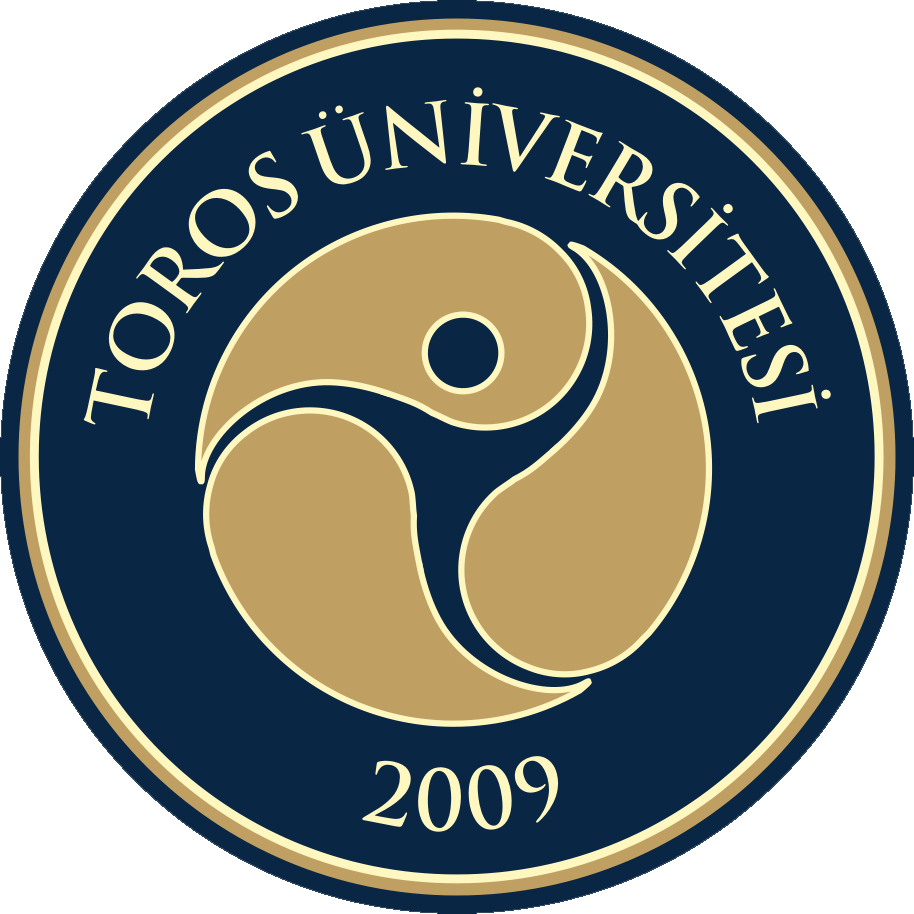 TOROS ÜNİVERSİTESİSAĞLIK HİZMETLERİ MESLEK YÜKSEK OKULU2022-2026 STRATEJİK PLANI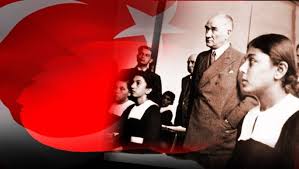 “Eğitimdir ki, bir milleti ya özgür, bağımsız, şanlı, yüksek bir topluluk halinde yaşatır; ya da esaret ve sefalete terk eder.”Mustafa Kemal ATATÜRK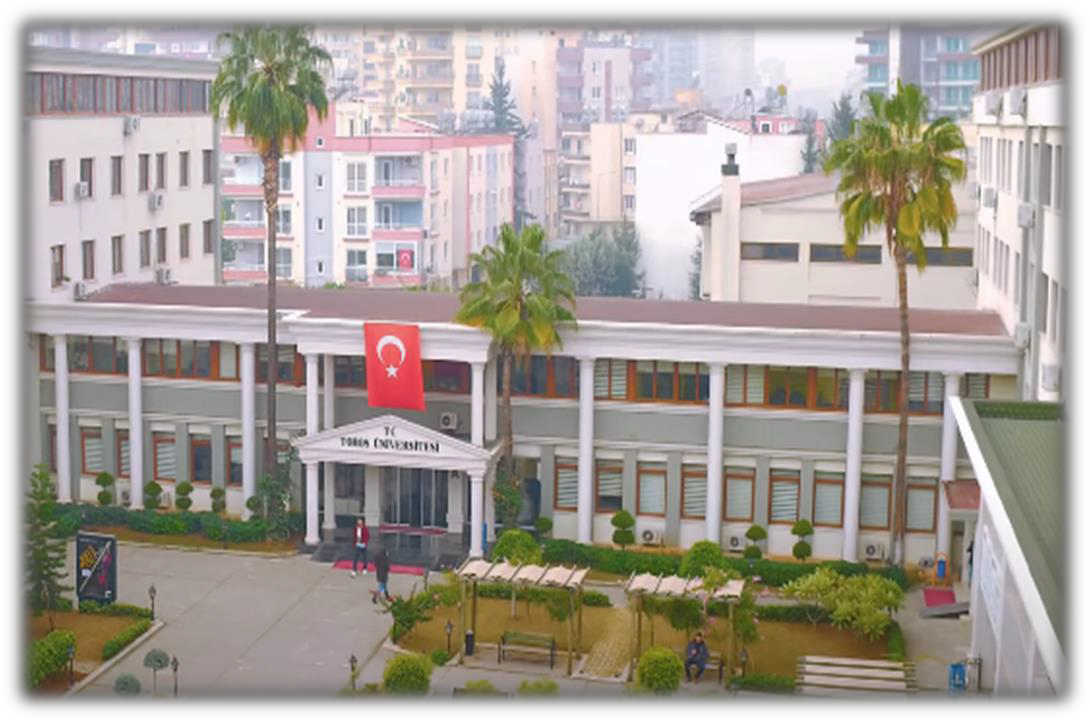 Kıymetli öğrenciler,Kuruluş ilkesini “Eğitimin ötesinde, yaşamın içinde” mottosuyla tanımlayan ve eğitimi bir hayat felsefesi olarak özümsemiş bir kurum kültürüne sahip olan Toros Üniversitesi’nde Sağlık Hizmetleri Meslek Yüksekokulu (SHMYO) oldukça önemli bir yer tutmaktadır. Nitelikli ve eğitimli teknik ara eleman eksiği sadece ülkemizde değil tüm dünyada hızlıca giderilmesi için planlamalar yapılan bir durumdur. SHMYO olarak bu durumu önemsiyor ve sizlerin en iyi eğitimi almanız için gereken şeyleri yapmak hususunda kendimizi sorumlu hissediyoruz. Bu sorumluluk bilinciyle, nitelikli akademik kadromuzun devamlılığını ve 3+1 sistemi ile uygulama ağırlıklı eğitim sistemimizi en iyi şekilde uyguluyor ve geliştirmeye devam ediyoruz.Dünyamız her geçen gün sağlık çalışanlarının öneminin daha iyi anlaşıldığı dönemlerden geçmektedir. Bu dönem sağlık sektörüne iyi eğitimli sağlıkçılar yetiştirmek açısından uluslararası düzeyde öneme sahiptir. Her ülke kalifiye eleman eksiğini giderebilmek için farklı stratejiler izlemekte ve eğitim sistemini bu duruma çözüm olabilecek şekilde planlamaktadır. Bu bağlamda Toros Üniversitesi mezunlarının sağlık sektöründe yerini alabilmesi için SHMYO gereken teorik ve pratik eğitim koşullarını sağlamaktadır. SHMYO olarak sağlık sektörü ile iç içe bir eğitim modelini ilke edinmiş olmamız, sektör temsilcileriyle kurduğumuz protokoller ve 3+1 sistemi ile uygulama ağırlıklı eğitim modelimiz mezunlarımızın sektörde yer almasını ve iş bulmasını hızlandırmaktadır. Mesleki eğitimin teorik ve pratik beceriler kazanmaktan geçtiğini düşündüğümüzde SHMYO olarak öğrencilerimizin uluslararası düzeyde mesleki yetkinliğe sahip olmalarını sağlamaya çalışırken, aynı zamanda çağdaş ve etik değerleri prensip edinmiş bireyler olmalarını da önemsiyoruz. İlkeli, mesleki beceri yetkinliği tam, çağdaş ve ahlaki değerleri yüksek bireyler yetiştirmeyi eğitim modeli olarak benimsemiş SHMYO’nun değerli öğrencileri, sizleri Toros Üniversitesi ailesinin bir parçası olarak gördüğümüzü belirtmekten büyük bir mutluluk duyuyor, saygı ve sevgiyle selamlıyorum.                                                                                                                          Öğr. Gör. Dilan SARPKAYA                                                                                                                      Sağlık Hizmetleri MYO Müdür V.İÇİNDEKİLERSayfa No                                                              TABLOLAR DİZİNİTablo 8.1.1.1. İç Paydaş Önceliklendirme ve Paydaş-Ürün/Hizmet Matrisi……………………………………11Tablo 8.1.1.2. İç paydaş değerlendirmesi…………………………………………………...…………………..11                    Tablo 8.1.2.1. Dış Paydaş Listesi………………………………………………………………………………..13Tablo 8.2.1. Fiziki Durum……………………………………………………………….……………...……….18Tablo 8.2.2. Unvanlar İtibari ile Akademik ve İdari Personel Sayısı………………………………………..….18ŞEKİLLER DİZİNİŞekil 1.Teşkilat Yapısı……………………………………………………………………………...……………17Şekil 2. Son 2 Yıldaki Akademik ve İdari Personel Sayısı Değişimi……………………………..…………….19Şekil 3. Son 2 Yıldaki Öğrenci Sayısı Değişimi………………………………………………..……………….20Şekil 4. Son 2 Yıldaki Akademik Personel Başına Düşen Öğrenci Sayısı Değişimi…………..……………….20GİRİŞBeş yıllık dönemi kapsayan stratejik planlar, kamu idarelerinin kamu hizmetlerini istenilen düzeyde ve kalitede sunabilmesi; kaynak tahsisini belirlenen amaç, hedef ve 
öncelikleri doğrultusunda yapabilmesi açısından önemlidir.Kalkınma Bakanlığı tarafından ilk defa üniversitelere özgü farklılaşma stratejilerini, 
bu stratejileri gerçekleştirme yollarını ve bütçe planlamalarını içeren ve üniversiteler için farklı bir yapıda 2018 yılında yayınlanan “Üniversiteler için Stratejik Planlama Rehberi” oluşturulmuştur. Böylelikle üniversitelerin özerk yapısına uygun planlama yapmalarına olanak sağlanmıştır. Toros Üniversitesi de bu doğrultuda kendi vizyonuna, misyonuna ve temel değerlerine uygun olarak stratejik planını oluşturmuştur.KURUMSAL TARIHÇEToros Üniversitesi, 07 Temmuz 2009 tarih ve 27281 Sayılı Resmi Gazete ’de yayınlanan 23.06.2009 tarihinde TBMM’de kabul edilen 5913 Sayılı Yüksek Öğretim Kurumları Teşkilatı Kanununda Değişiklik Yapılmasına Dair Kanun’un 1. Maddesi gereği 28.03.1983 tarih ve 2809 sayılı Yüksek Öğretim Kurumları Teşkilatı Kanunu’na Ek Madde 111 ile Mersin Eğitim Vakfı tarafından kurulmuştur.Aynı kanun ile Toros Üniversitesi Rektörlüğü’ne bağlı olarak; Mühendislik Fakültesi, İktisadi – İdari ve Sosyal Bilimler Fakültesi, Güzel Sanatlar Fakültesi, İletişim Fakültesi, Teknoloji ve İşletme Yüksekokulu, Yabancı Diller Yüksekokulu, Meslek Yüksekokulu, Sağlik Hizmetleri Meslek Yüksekokulu, Lisansüstü Eğitim Enstitüsü kurulmuştur.Sağlık Hizmetleri Meslek Yüksek Okulu bünyesinde; Yükseköğretim Kurulu Başkanlığı Eğitim-Öğretim Daire Başkanlığının  25/03/2021 tarih ve E-75850160-101.02.05-23003 sayılı Kararı ile 2547 Sayılı Kanun’ un 2880 Sayılı Kanun’ la değişik 7/d-2 maddesi uyarınca  alınan kararla Tıbbi Hizmetler ve Teknikler Bölümü altında, Ameliyathane Hizmetleri, Anestezi, Diyaliz, İlk ve Acil Yardım, Optisyenlik, Tıbbi Görüntüleme Teknikleri ve Tıbbi Laboratuvar Teknikleri, Elektronik ve Otomasyon Bölümü altında Biyomedikal Cihaz Teknolojisi, Çocuk Bakımı ve Gençlik Hizmetleri Bölümü altında Çocuk Gelişimi, Dişçilik Hizmetleri Bölümü altında Ağız ve Diş Sağlığı, Terapi ve Rehabilitasyon Bölümü altında Fizyoterapi programları bulunması uygun görülmüştür.SAĞLIK HIZMETLERI MESLEK YÜKSEKOKULU’NUN MİSYONUToplumun mesleki statüsünü yükseltmek amacı ile tüm sektörlerin günümüzde ihtiyaç duyduğu mesleki bilgi ve beceriye sahip, sağlık alanında iyi eğitilmiş ve tecrübelendirilmiş ve nitelikli ön lisans düzeyinde ara eleman (tekniker) yetiştirmektir.SAĞLIK HIZMETLERI MESLEK YÜKSEKOKULUNUN VIZYONUEvrensel bilim ve teknoloji dünyası ile bütünleşmiş, çağdaş mesleki eğitimin gerektirdiği birikime sahip, her ortamda aranır nitelikte eleman yetiştirmiş ve yetiştirdiği bireylerin iş dünyası tarafından tercih edildiği, özgün araştırmalar ve profesyonel hizmet anlayışı ile kabul görmüş bir kurum olmaktır. SAĞLIK HIZMETLERİ MESLEK YÜKSEKOKULU’NUN TEMEL DEĞERLERİSağlık Hizmetleri Meslek Yüksekokulu, tüm çalışanlarının, eğitim-öğretim ve idari	faaliyetlerde, yüksekokulun temel değerlerine uygun hareket etmesini ister ve bekler. Bu   temel değerler şunlardır:  Akademik mükemmeliyet ve akademik etki• Yüksek kalitede eğitim ve araştırma• Yaşamları değiştiren ve bilgiyi derinleştiren bilim• Yaratıcılık ve yenilikçilik• Geleceğe odaklanma• Kapsayıcılık, çeşitlilik, dürüstlük, açıklık• Hoşgörü ve fikirlerin serbest değişimi• Toplumsal (sosyal) ve uluslararası yükümlülük• Her bireyin yeteneğine ve bakış açısına saygı• Akademik özgürlük ve sorumluluk      • Etik davranış, çağdaş ve evrensel değerlere saygı• Paylaşılan yönetişim• Vizyoner liderlik• Sürekli stratejik planlama, sürekli iyileştirme• Sürdürülebilir üretkenlik• Örgütsel ve bireysel öğrenme• Güçlü altyapı ve sistemlerKALITE POLITIKAMIZ VE HEDEFLERIMIZKalite Politikası: Toros Üniversitesi Sağlık Hizmetleri Meslek Yüksekokulu olarak kalite politikamız; öğrencilerimizi teori ve pratikte yeterli, evrensel standartlarda donanımlı meslek elemanları ve teknikerler olarak iş piyasasına kazandırmaktır. Ayrıca Kalite Yönetim Sistemini oluşturmak, uygulamak ve sürekliliğini sağlamaktır.             Kalite Hedefleri:Etkin ve yetkin bir yönetim anlayışını benimsemek,Yüksekokulumuzda görev yapan akademik ve idari personelin işbirliği içinde kurumumuzun misyon ve vizyonu ile uyumlu olarak tüm görev ve sorumluluklarını sürdürmelerini sağlamak,İç ve dış paydaşlarımızla uyumlu, onların beklentilerini karşılayan, memnuniyeti arttırmaya yönelik düzenli ölçümler yapmak ve çözümler üretmek,Tüm paydaşlarımızla işbirliği içinde çeşitli projeler ve etkinlikler aracılığıyla toplumsal sosyal sorumlulukları yerine getirmek,Katılımcı yönetim anlayışı ve aidiyet duygusu ile kaliteyi kurum kültürüne dönüştürmek.Girişimci ve yenilikçi faaliyetleri yaygınlaştırmak ve sürdürülebilir kılmak.Bilimin ve teknolojinin desteği ile eğitim, öğretim, Ar-Ge süreçlerimizi geliştirmek,Yüksekokulumuzun ulusal ve uluslararası alanda tanınırlığını ve güvenilirliğini artırmak.Etik değerlere bağlı, çağdaş bilimin ışığında faaliyetlerimizi sürdürmek kalite politikamızdır.STRATEJİK PLAN HAZIRLIK SÜRECİStratejik plan; bir kuruluşun orta ve uzun vadeli amaçları doğrultusunda temel ilke 
ve politikalarını, önceliklerini ve bunlara ulaşmak için izlenecek yol ve yöntemler ile 
kaynak dağılımını düzenleyen plandır. Bu plan, tüm paydaşları etkileyecektir. Bu tanımlar 
temel alındığında, yükseköğretim alanında stratejik planlama yapmak ve ortaya çıkarmak 
çok zor ve karmaşık bir süreçtir. Bu durumun temel nedeni, yükseköğretimde stratejik 
planlamanın, uzun dönemin planlanmasını ve geliştirilmesini içermesidir.Yüksekokulumuz stratejik Planı Kalite Güvence Sistemi Komisyonu ve 5 alt komisyon tarafından hazrılanmıştır. Komisyonlar alt çalışma konularını tamamladıktan sonra 03.05.2021 ve 01.12.2021 tarihleri arasında bir araya gelerek Stratejik Plan hazırlama sürecinde çalışma yöntemlerini, görüş ve önerilerini paylaşmışlardır. Hazırlanan stratejik plan dış paydaş görüşü alınması amacıyla farklı bir kurumun Kalite Sorumlusu ile paylaşılmış ve geri bildirim alınmıştır. Alınan geri bildirim olumlu olup, her birimden çalışmacının olmasının güçlü yön olduğu ifade edilmiştir.       Stratejik plan çalışma alt grupları aşağıdaki gibidir:SAĞLIK HİZMETLERİ MESLEK YÜKSEKOKULUSTRATEJİK PLAN HAZIRLAMA KOMİSYONUÖğr. Gör. Demet ÖZER (Başkan)SHMYO KALİTE GÜVENCE SİSTEMİ KOMİSYONUEĞİTİM-ÖĞRETİM ALT KOMİSYONUTOPLUMSAL KATKI ALT KOMİSYONUARAŞTIRMA, GELİŞTİRME ALT KOMİSYONUYÖNETİM SİSTEMİ ALT KOMİSYONUULUSLARARASILAŞTIRMA ALT KOMİSYONUDURUM ANALİZİ“ Durum Analizi” başlığı altında, “Paydaş Analizi”ne, “Kurum İçi Analiz”e, “GZFT (Güçlü, Zayıf, Fırsat, Tehdit) Analizi”ne değinilecektir.8.1.  PAYDAŞ ANALİZİPaydaşlar üniversitenin faaliyetlerinden doğrudan veya dolaylı olarak etkilenen veya gerçekleştirdikleri faaliyetlerle üniversiteyi etkileyen kişi, grup ve kurumlardır. Üniversitenin etkileşim içinde olduğu tarafların stratejik planla ilgili görüşlerinin dikkate alınması; kamu hizmetlerinin yararlanıcı ihtiyaçları doğrultusunda şekillendirilmesiyle stratejik planın paydaşlar tarafından sahiplenilmesini ve başarı düzeyinin arttırılmasını sağlar. Stratejik Plan çalışmaları kapsamında üniversitenin tüm paydaşlarının görüş, talep, öneri ve desteklerinin stratejik planlama sürecine dâhil edilmesi hedeflenmiştir. Paydaş Analizi sürecinde Kalkınma Bakanlığının 2018’de yayınladığı “Üniversiteler için Stratejik Planlama Rehberi” temel alınmıştır. Süreçte; (1) Paydaşların tespiti, (2) Paydaşların önceliklendirilmesi, (3) Paydaşların değerlendirilmesi ve (4) Paydaş görüş ve önerilerinin alınması ve değerlendirilmesi aşamaları yer almıştır. İlk aşamada paydaşların kimler olduğunun tespiti Stratejik Planlama Ekibi tarafından yapılmıştır. Önceliklendirme sürecinde paydaşların etki ve önem derecesi dikkate alınmıştır. Bu bağlamda önem derecesi “Önemli Değil”, “Kısmen Önemli” ve “Önemli” şeklinde üçlü bir derecelendirmeyle derecelendirilmiş, etki derecesi “Güçlü” ve “Zayıf” şeklinde ikili bir derecelendirmeyle derecelendirilmiştir. Etki ve önem derecesine göre de paydaşların önceliği “Birlikte Çalış” ve “Çıkarlarını Gözet” şeklinde ikili bir derecelendirmeyle derecelendirilmiştir. Önceliklendirilen paydaşlar bir sonraki aşamada değerlendirilmiştir. Üniversitenin ürünleri/hizmetleri ile ilgisi olanlar; ürünlerini/hizmetlerini yönlendirenler, kullananlar ve etkileyenler; ürünlerinden/hizmetlerinden etkilenenler “iç paydaş” ve “dış paydaş” olmak üzere iki grup şeklinde belirlenmiştir. Paydaş analizi sürecinin son aşamasında paydaş görüş ve önerilerinin alınması ve değerlendirilmesine yer verilmiştir Önceliklendirme sürecinde paydaşların etki ve önem derecesi dikkate alınmıştır. Dış Paydaş Memnuniyet Anketi Formu doldurulmuştur.İç Paydaş AnaliziKuruluş içinde çalışan kişi, bölüm ya da birimler İç paydaşımızdır. İç paydaşlarımız, Akademik Personel İdari Personel,AkademikBirimler,İdariBirimlerve öğrencilerdir.İçPaydaş Önceliklendirme ve Paydaş-Ürün/Hizmet Matrisi Tablo 8.1.1.1.de gösterilmiştir. Tablo 8.1.1.2. de ise değerlendirmesiyapılmıştır.Tablo 8.1.1.1. İç Paydaş Önceliklendirme ve Paydaş-Ürün/Hizmet MatrisiTablo 8.1.1.2. İç paydaş değerlendirmesiDış Paydaş Analizi27/09/2016 tarih ve 5/34 saylı Üniversite Senato Kararına istinaden “Sağlık Hizmetleri Meslek Yüksekokulu Danışma Kurulu Esasları” oluşturulmuş ve yürürlüğe geçmiştir. Bu esaslar doğrultusunda; Sağlık Hizmetleri Meslek Yüksekokulu akademik birimlerince kamu ve özel sektör kuruluşlarıyla işbirliği sağlamak ve sürdürebilmek amacıyla kendilerine özgü Danışma Kurulları oluşturulmuş ve kurulların çalışma ilkeleri belirlenmiştir.Kuruluş dışında olan kişi, kurum ve kuruluşlar dış paydaşımızdır. Sağlık Hizmetleri Meslek Yüksekokulu ve Akademik birim bazında oluşturulan danışma kurulları aracılığı ile bölüm veya programlardaki müfredatların oluşturulmasında dış paydaş (sektör temsilcileri, meslek odaları, mesleki dernekler, diğer üniversiteler,vb.)önerileri/görüşleri göz önünde bulundurularak eğitim-öğretim faaliyetlerinde ve müfredatlarda iyileştirme çalışmaları yapılmaktadır.Dış paydaşlarımız, her akademik birim kendi içinde birden fazla dış paydaşa sahiptir. Tablo 8.1.2.1.’ de bunlardan dolayı sadece programların bulunduğu alanlara göre dış paydaşlarımız verilmiştir. Her birinin değerlendirilmesi için her akademik birimin hazırladığı, Kalite Güvence Sistemi formu olan Dış Paydaş Memnuniyet Anketi formu ile inceleme yapılır.Tablo 8.1.2.1. Dış Paydaş ListesiPaydaş Görüş Ve Önerilerinin AlinmasiSağlık Hizmetleri Meslek Yüksekokulu ve Akademik birim bazında oluşturulan danışma kurulları aracılığı ile bölüm veya programlardaki müfredatların oluşturulmasında dışpaydaş (sektör temsilcileri, meslek odaları, mesleki dernekler, diğer üniversiteler, vb.) önerileri/görüşleri göz önünde bulundurularak eğitim-öğretimin faaliyetlerinde ve müfredatlarda iyileştirme çalışmaları yapılmaktadır.Danışma Kurulu Toplantı Tutanağı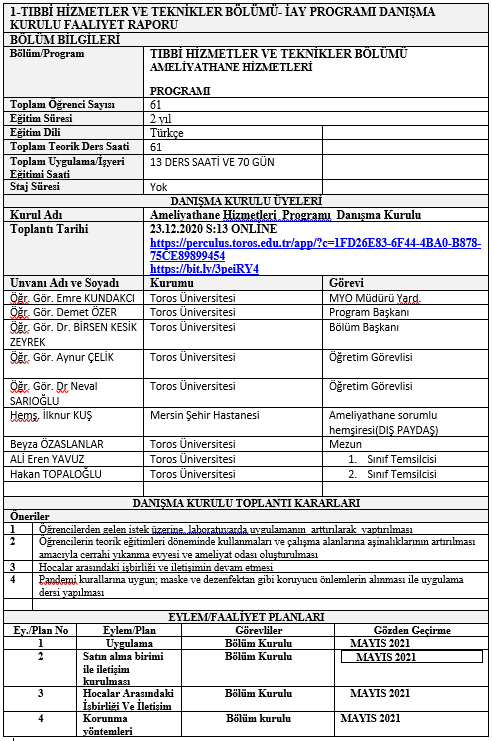 Faaliyet Alanları ile Ürün ve Hizmetlerin Belirlenmesi‘’Evrensel bilim ve teknoloji dünyası ile bütünleşmiş, çağdaş mesleki eğitimin gerektirdiği birikime sahip, her ortamda aranır nitelikte eleman yetiştirmiş ve yetiştirdiği bireylerin iş dünyası tarafından tercih edildiği, özgün araştırmalar ve profesyonel hizmet anlayışı ile kabul görmüş bir kurum olmaktır” vizyonu ile yola çıkan yüksekokulumuzun ilkeleri aşağıdaki şekildedir:Akademik ve yeni disiplinler arası alanlarda gelişmeye önem verir.Öğrencilerini hızla değişen dünyada gerekli bilgi, beceri ve deneyimlerle donatır.Mesleki yeterlilik, bilgi ve deneyimlere sahip, iş birliğine açık akademisyenlerden oluşan bir akademik topluluk geliştirmeyi hedefler.Meslek kuruluşları, sivil toplum kuruluşları, sektör temsilcileri ve eğitim kuruluşlarıyla mesleki ve kültürel ilişkiler geliştirmeye önem verir.Yüksekokulumuz, hem misyonunun gereği olarak hem de vizyonunu ve buna bağlı stratejik amaçlarıyla hedeflerini gerçekleştirmek için, aşağıdaki temel politikaları uygulamayı esas almaktadır:Kalite Standartlarında Eğitim ve Öğretim: Sağlık Hizmetleri Meslek Yüksekokulumuz, tüm akademik birimlerinde; ders programlarının oluşturulmasında, ders içeriklerinin hazırlanmasında ve derslerin işlenmesinde uluslararası kalite düzeylerini esas almaktadır. Böylece, yüksekokul mezunları, onlara kazandırılacak bilgi ve becerilerle, ulusal ve uluslararası ölçekte nitelikli ara eleman olacaklardır. Bu politikanın gereği olarak, öğrencilerin teorik bilgilerle donatılmasının yanı sıra, çalışma dünyasının ve teknolojik gelişmelerin gerektirdiği bilgi ve becerilerle donatılması esastır.  Bu nedenle, güçlü bir eğitimin gerektirdiği tüm bileşenlerin (öğretim elemanı, ders tasarımı, ders araç ve gereçleri, kütüphane, uygulama ortamları gibi) eksiksiz sağlanması için uygun önlemler alınacaktır.Araştırma ve Yayın: 2547 Sayılı Yüksek Öğretim Kurumları Kanunu 3/I bendi kapsamında Sağlık Hizmetleri Meslek Yüksekokulunun araştırma yapmak yönünde görevi bulunmamaktadır. Ancak, Sağlık Hizmetleri Meslek Yüksekokulu öğretim elemanlarının bilimsel çalışmaları teşvik edilecek ve gerekli olanaklar sağlanacaktır.Öğretim Kadrosunun Geliştirilmesi: Güçlü bir eğitimin en başta gelen unsuru yeterli ve yetkin öğretim elemanlarıdır. Bu kadro, etkin iç süreçlerle desteklenecektir. Sağlık Hizmetleri Meslek Yüksekokulu, tüm akademik kadronun kendilerini geliştirmeleri için her türlü ortamı hazırlamak ve katkıyı sağlamak amacındadır.Öğrencilerin Kendini Geliştirmesi: Toros Üniversitesi, toplumun en değerli varlığı olan gençliği, toplum hizmetine hazırlamakla yükümlü olduğunun güçlü bilincine sahiptir. Toros Üniversitesi'nin misyonu öğrencilere mesleki bilgi ve görgü kazandırmanın yanı sıra, öğrencilerin kendi yeteneklerinin farkına varmasını ve bunları geliştirme fırsatlarıyla donatılmasını sağlamaktır. Bu politika doğrultusunda Sağlık Hizmetleri Meslek Yüksekokulu da, öğrencilerinin kültür, sanat ve spor alanlarındaki topluluk oluşturma ve toplulukları çeşitli faaliyetlerle canlı tutma çabaları desteklenecektir.Toplumsal Sorumluluk: Toplumun kaynaklarını kullandığının bilincinde olan Toros Üniversitesi, toplumdan aldığını daha fazlasıyla topluma verebilmek için, içinde bulunduğu toplumun sorunlarına ilgi göstermek, araştırmak ve çözüm önerileri geliştirmek zorunda olduğuna gönülden inanmaktadır. Bu nedenle, kurumumuz, toplumsal araştırmalar yapmak üzere, toplum yöneticileri ile yakın bir işbirliği içinde, önemli ve öncelikli olduğu değerlendirilen alanlarda, araştırma ve uygulama merkezleri kurmak ve etkin bir şekilde işletmek kararlılığındadır. Bu bağlamda Sağlık Hizmetleri Meslek Yüksekokulu; Kamu Kurumları, Sivil Toplum Kuruluşları ve Kamu Kurumu Niteliğinde Meslek Örgütleri ile toplumsal farkındalık yaratmak ve toplumdan aldığı topluma vermek amacıyla bilim, kültür, sanat vb. alanlarda işbirliği içinde hizmet üretecektir.Üniversite-Sanayi İşbirliği: Toros Üniversitesi öncelikle bölgesindeki sektörlerle işbirliğini artırmak ve ortak projeler yürütmek amacındadır. Böylelikle akademik bilgi ve tecrübe birikimini uygun ve öncelikli sektörlerle paylaşarak, iş dünyasının sorunlarına çözüm bulma yönünde sürekli bir çaba içinde olmak kararlılığındadır. Sağlık Hizmetleri Meslek Yüksekokulu bu politika kapsamında sektörün ihtiyaç duyduğu meslek elemanlarını sektörle işbirliği içinde yetiştirmeyi amaçlamaktadır.Çevrenin Korunması ve Geliştirilmesi: Çevremizi çocuklarımızdan ödünç alarak kullandığımız gerçeği ve onlara yaşanabilir bir gelecek oluşturma ve çevre yaratma bilinciyle, Toros Üniversitesi her faaliyetinde çevrenin korunmasını ve geliştirilmesini öncelikli konu olarak dikkate alacaktır. Sağlık Hizmetleri Meslek Yüksekokulu da bu politika kapsamında eğitim öğretimin bütün aşamalarında çevresel sorumluluk bilinci ile hizmet üretmeyi amaçlamaktadır.Tanıtım: Toros Üniversitesi'nin ulusal ve uluslararası düzeydeki tanınma derecesinin yükseltilmesi ve üniversiteler arasında saygın bir yer kazanabilmesi, akademik performansının yanı sıra toplumsal performansı ile de yakından ilgilidir. Bu nedenle, üniversitemizin, akademik çalışmaların yanı sıra, öğretim elemanları ve öğrencileriyle çeşitli sosyal ve kültürel boyuttaki toplumsal faaliyetlere de katılması, katkı sağlaması ve bu faaliyetleri kendine çekmesi, tanıtım açısından gereklidir. Ayrıca, üniversitenin yapacağı çeşitli çalışmalarla yerel, ulusal ve uluslararası medyada yer alması, üniversitenin bilinirliğini ve tanınırlığını artıracaktır.Sağlık Hizmetleri Meslek Yüksekokulu bu politika kapsamında öğretim elemanları ve öğrencileri ile tanıtım çalışmalarına katkı sağlamayı hedeflemektedir.KURUM İÇ ANALİZİToros Üniversitesi, Sağlık Hizmetleri Meslek Yüksekokulunun mevcut kapasitesinin belirlenmesinde; insan kaynakları, fiziki durum analizleri yapılmıştır. Üniversitede eğitim-öğretim faaliyetlerinin niteliğini sürekli iyileştirme amacı bilgi ve iletişim teknolojilerinin ilgili faaliyetlerde yaygın kullanımını sağlamak amacıyla eğitimler planlanmakta ve harmanlanmış yöntemle yapılan derslerin arttırılması hedeflenmektedir. Sağlık Hizmetleri Meslek Yüksekokulu 5 bölüm ve 11 programdan oluşmaktadır.                                    Şekil 1.Teşkilat YapısıSağlık Hizmetleri Meslek Yüksekokulu bünyesinde 22 adet Derslik, 7 adet uygulama laboratuvarı ve 24 adet ofis bulunmaktadır.Tablo 8.2.1. Fiziki DurumSağlık Hizmetleri Meslek Yüksekokulu 5 bölüm ve 11 program ile hizmet vermeye devam etmektedir. 2021- 2022 eğitim–öğretim yılında kadrolu 31 ve dışardan saat ücretli ders veren 21 akademik personel olmak üzere 52 akademik personel vardır. SHMYO Akademik ve İdari PersonelTablo 8.2.2. Unvanlar İtibari ile Akademik ve İdari Personel SayısıŞekil 2. Son 2 Yıldaki Akademik ve İdari Personel Sayısı DeğişimiSağlık Hizmetleri Meslek Yüksekokulu bünyesindeki tüm programlarda 2021-2022 eğitim-öğretim yılında 1.sınıfta 391 ve 2. sınıfta 496 öğrenci olmak üzere toplam 887 öğrenci vardır. Şekil 3. Son 2 Yıldaki Öğrenci Sayısı Değişimi2021-2022 eğitim – öğretim yılında akademik personel başına düşen öğrenci sayısı 16,64 öğrencidir.Şekil 4. Son 2 Yıldaki Akademik Personel Başına Düşen Öğrenci Sayısı DeğişimiGZFT ANALİZİGÜÇLÜ YÖNLERZAYIF YÖNLER-FIRSATLAR-TEHDİTLERToros Üniversitesinin	 durum	 analizi	 sonucunda kurumun güçlü ve zayıf yönleriyle etkili olabilecek fırsat ve tehditler; Eğitim-Öğretim, Araştırma, Toplumsal Sorumluluk, Yönetişim ve Girişimcilik olmak üzere 5 temel başlıkta değerlendirilmiştir. Bu kapsamda her başlığın kendi içinde GZFT Analizi yapılarak oluşturulacak yeni stratejiler için	 detaylı	 bir veri analizi hedeflenmiştir.FARKLILAŞMA STRATEJİSİToros Üniversitesi, belirlemiş olduğu vizyon, misyon ve temel değerler çerçevesinde kentin, bölgenin ve ülkenin kalkınma ve gelişme sürecine destek olacak eğitim-öğretim, toplumsal katkı ve araştırma faaliyetlerini yerine getirmek üzere stratejilerini belirlemiştir.Konum TercihiÜniversitenin sahip olduğu nitelikli ve genç öğretim elemanı kadrosu ile eğitim odaklı bir konumdadır.  Genel anlamda öğretim elemanları çalışmalarını öğrencilerin eğitimine odaklanmıştır.Başarı BölgesiÜniversite; farklılaşma stratejilerini, ülkenin öncelikleri ile dış paydaşların talepleri doğrultusunda ve Üniversitenin güçlü alanlarını da göz önünde bulundurarak çok boyutlu olarak belirlemiştir. Üniversite; kendi başarı bölgesi tercihi çalışmalarına önceki yıllarda başlamış ve kendini başta eğitim olmak üzere araştırma ve girişimcilik konumlarında da aynı veya benzer konum tercihini yapan üniversitelerden farklılaştırmak üzere öz yeteneklerini, yetkinliklerini ve kaynaklarını dikkate alarak başvurularda/girişimlerde bulunmuştur.Değer Sunum TercihiEğitim odaklılık konum tercihi ile yükseköğretim sistemi içindeki yerini belirlemiş olup başarı bölgesi tercihleri ile de kendisini aynı veya benzer konumlandırmış olan diğer üniversitelerden nasıl farklılaştıracağını ortaya koymuştur.STRATEJİ GELİŞTİRMEStrateji Geliştirme başlığı altında; “Amaçlar”, “Hedefler”, “Hedef Kartları verilmiştir.10.1.1. AMAÇLARHEDEFLERAnahtar performans göstergeler hedef olarak belirlenmiş olup her bir amaç için yazılmıştır.HEDEF KARTLARIKALİTE GÜVENCE SİSTEMİULUSLARARASILAŞTIRMAEĞİTİM ÖĞRETİMARAŞTIRMA GELİŞTİRMETOPLUMSAL KATKIYÖNETİM SİSTEMİİZLEME VE DEĞERLENDİRMEKRİTİK BAŞARI FAKTÖRLERİPlan dönemi boyunca belirlenen stratejik amaçlara ve hedeflere ulaşabilmek için yüksekokulumuzun aşağıdaki kritik başarı faktörlerini etkin bir şekilde uygulanması esastır.Stratejik planlamanın bir içsel yetenek haline getirilmesi ve hedeflerin paylaşılması,Paydaşlarla sürekli artan ve gelişen bir iletişim ve işbirliği içinde olunması,Kurumsal kültürün ve aidiyet duygusunun geliştirilmesi ve pekiştirilmesi,Öğretim elemanlarının kendilerini, ülkenin ve sektörlerin değişen gereksinimlerine ve meslek alanlarındaki değişimlere uygun olarak sürekli geliştirmeleri ve iyileştirmeleriKRİTİK PERFORMANS GÖSTERGELERİSağlık Hizmetleri Meslek Yüksekokulunun stratejik amaçlar doğrultusunda gelişmesini sürdürmesi için aşağıdaki kritik performans göstergelerindeki değişimler yakından ve sürekli izlenecektir.Yüksek Okulumuzu tercih eden öğrencilerin sıralamadaki yerleriToplumsal sorumluluk projelerinin sayısı,Sektör/ Sanayi kuruluşları ile gerçekleştirilen etkinlik sayısı,Eğitim_Öğretimin niteliğinin arttırılması ve sürekli güncellenmesiİZLEME VE DEĞERLENDİRME2022-2026 Stratejik Planı sisteme aktarıldıktan sonra, üniversitenin stratejik planında yer alan amaç ve hedeflerin gerçekleşmesinden sorumlu olan birimler, dönemsel izleme raporlarını hazırlayacaklardır. Dönemsel izleme raporları, bir sonraki yılın başında hazırlanacak idare faaliyet raporunun temelini oluşturacaktır.İzleme ve değerlendirme sürecinde temel sorumluluk müdüründür. Bununla birlikte sürecin yürütülmesinden ve verilerin düzenlenerek müdüre sunulmasından Strateji Planlama Komisyonu sorumludur. Stratejik plan hedeflerinden sorumlu birimler tarafından, izleme ve denetim sağlanacaktır. Hedeflere ne ölçüde ulaşıldığı,  ulaşılamadıysa söz konusu eksikliğin analizinin yapılması bu yolla sağlanacaktır.Öğr. Gör. Dilan SARPKAYABaşkanÖğr. Gör. Demet ÖZERKoordinatörÖğr. Gör. Emre KUNDAKÇIÜyeÖğr. Gör. Serkan PALAMUTÜye Dr. Öğr. Üyesi Deniz YALÇINKAYAÜyeÖğr. Gör. Merve KOYUNCUÜyeÖğr. Gör. Turgay ARSLANÜyeÖğr. Gör. Esma GÖKÇEÜyeÖğr.Gör. Güzin AYANÜyeÖğr. Gör. Serkan PALAMUTBaşkanDr. Öğr. Üyesi Harika TOPAL ÖNALÜyeÖğr. Gör. Tiinçe AKSAKÜyeÖğr. Gör. Emine Ebru GAZELÜyeÖğr. Gör. Aynur ÇELİKÜyeÖğr. Gör. Güzin AYANBaşkanDr.Öğr.Üyesi Efdal OKTAY GÜLTEKİNÜyeÖğr. Gör. Mehtap BUĞDAYCIÜyeÖğr. Gör. M.Taha TÜFEKÜyeÖğr. Gör. Esma GÖKÇEBaşkanÖğr. Gör. Arzu COŞKUNÜyeÖğr. Gör. Mert YILDIZÜyeÖğr. Gör. Yağmur SÜRMELİÜyeDr. Öğr. Üyesi Deniz YALÇINKAYABaşkanDr. Öğr. Üyesi Birsen KESİK ZEYREKÜyeDr. Öğr. Üyesi Cem YALAZAÜyeMemur Döndü MUTLUÜye Öğr. Gör. Emre KUNDAKCIBaşkanÖğr. Gör. Öznur GÜLDAĞÜyeÖğr. Gör. Mehmet YILDIZÜyeÖğr. Gör. Gökhan KAFESÜyePaydaş AdıÖnem DerecesiEtki DerecesiÖnceliğiPaydaş-Ürün/Hizmet MatrisiPaydaş-Ürün/Hizmet MatrisiPaydaş-Ürün/Hizmet MatrisiPaydaş AdıÖnem DerecesiEtki DerecesiÖnceliğiEğitim- ÖğretimAraştırmaTopluma HizmetAkademik PersonelÖnemliGüçlüBirlikte Çalış✔✔✔İdari PersonelÖnemliGüçlüBirlikte Çalış✔✔✔Akademik BirimlerÖnemliGüçlüBirlikte Çalış✔✔✔İdari BirimlerÖnemliGüçlüBirlikte Çalış✔✔✔ÖğrencilerÖnemliGüçlüBirlikte Çalış✔✔✔Paydaş AdıÖnem DerecesiEtki DerecesiÖnceliğiPaydaş BeklentisiAkademik PersonelÖnemliGüçlüBirlikte ÇalışMesleki uygulama süresince akademik personelin aralıklı olarak iş yeri ziyaretinde bulunmasıİdari PersonelÖnemliGüçlüBirlikte ÇalışBirimimizin öğretim ihtiyaçlarının karşılanması konusunda gerekli iletişim kanallarının kullanılmasıAkademik BirimlerÖnemliGüçlüBirlikte ÇalışBirimler arası işbirliği ile uyum içinde çalışılmasıİdari BirimlerÖnemliGüçlüBirlikte ÇalışBirimimizin öğretim ihtiyaçlarının karşılanması konusunda gerekli iletişim kanallarının kullanılmasıÖğrencilerÖnemliGüçlüBirlikte ÇalışBölümlerindeki derslerde başarılı olabilecekleri ve mezun olduklarında kalifiye eleman olunacak eğitimin verilmesiSOSYALSAĞLIKTEKNİKSivil Meslek KuruluşlarıŞehir HastanesiTeknoparktaki FirmalarDerneklerÖzel hastanelerİşkurÖğrenci Aileleriİl Sağlık MüdürlüğüTedarikçilerMezunlarDevlet HastaneleriÖzel Sektör KuruluşlarıEmekli PersonelEğitim ve Araştırma HastaneleriMersin Sanayi OdasıToplumÜniversite HastaneleriMersin Ticaret OdasıOkul Öncesi Eğitim KurumlarıAğız ve Diş Sağlığı Merkezleri ve HastaneleriKOSGEBRehabilitasyon MerkezleriOrganize Sanayi BölgesiDevlet HastaneleriYerel YönetimlerAÇSAP MerkezleriBankalar112 Acil Komuta MerkezleriYÖKKanser Erken Teşhis ve Tarama Merkezleriİlgili BakanlıklarVerem Savaş DispanserleriSayıştayAile Sağlığı MerkezleriHazine MüsteşarlığıToplum Sağlığı MerkezleriTÜBİTAK-TÜBAHalk Sağlığı LaboratuvarlarıKredi Yurtlar KurumuPolikliniklerKamu İhale KurumuGörüntüleme MerkezleriKamu Kurum Ve KuruluşlarıMeslek Odalarıİl Milli Eğitim Müdürlüğü Özel Eğitim ve Rehabilitasyon MerkezleriTürk Patent EnstitüsüTürk Standartları EnstitüsüÜniversitelerLiseler (Meslek Liseleri)Faaliyet AlanıÜrün/HizmetlerARAŞTIRMAAraştırma projeleriARAŞTIRMABilimsel YayınlarARAŞTIRMABilimsel	toplantılarEĞİTİMÖnlisans	programlarıTOPLUMA HİZMETDanışmanlık  TOPLUMA HİZMETBilimsel, kültürel ve sosyal organizasyonlar TOPLUMA HİZMETKültür, sanat ve spor etkinlikleriTOPLUMA HİZMETTanıtım ve halkla ilişkiler GİRİŞİMCİLİKÜniversite-sanayi/ Üniversite-sağlık kurumları 	işbirliği faaliyetleriSAYITOPLAM KAPASİTEDerslik221.212Multidisipliner Araştırma Laboratuvarı110Ağız Ve Diş Sağlığı Laboratuvarı120Fizyoterapi Uygulama Laboratuvarı140Temel Beceri Laboratuvarı140Biyomedikal Cihaz Tek.Laboratuvarı110Optisyenlik Laboratuvarı130Tıbbi Laboratuvar Tek. Laboratuvarı130Çocuk Gelişimi (Atölye)120Ofis2432        Unvanlar İtibari ile Akademik Personel Sayısı        Unvanlar İtibari ile Akademik Personel SayısıProf. Dr.3Dr. Öğr. Üyesi5Öğretim Görevlisi23Ders Saati Ücreti Karşılığı21Toplam52İdari Personel Sayısıİdari Personel Sayısı Yüksekokul Sekreteri1 Memur1Toplam2EĞİTİM  VE ÖĞRETİM Altyapının (Derslikler, laboratuvarlar,kütüphane, bilgisayar lab., atölye vb.) güçlüolmasıEĞİTİM  VE ÖĞRETİM Öğretim elemanı sayısı ve niteliğinin iyiolmasıEĞİTİM  VE ÖĞRETİM Alanında uzman, deneyimli öğretim elemanlarının eğitim veriyor olması,EĞİTİM  VE ÖĞRETİM 3+1 eğitim modeli ile alınan teorik bilginin iş sahasında deneyimlenerek pekiştirilmesiEĞİTİM  VE ÖĞRETİM Şehir merkezinde bulunan bir  üniversite olarak kolay ulaşılabilir olması EĞİTİM  VE ÖĞRETİM Öğrenci- öğretim elemanı / öğrenci – idaripersonel iletişiminin iyi olmasıEĞİTİM  VE ÖĞRETİM Ders içerikleri ve müfredatlar bakımından genç, güncel ve dinamik bir eğitim birimi olmasıEĞİTİM  VE ÖĞRETİM Hem yüz yüze hem de çevirimiçi eğitim olanaklarının ve uzaktan eğitim biriminin bulunması ARAŞTIRMA VE GELİŞTİRMEKütüphane kaynaklarının (basılı veelektronik) çeşitliliği ve erişilebilir olmasıARAŞTIRMA VE GELİŞTİRMEAraştırma sürecini destekleyenmekanizmaların varlığı ve etkinliğiARAŞTIRMA VE GELİŞTİRMENitelikli birakademik kadroya sahip olmasıARAŞTIRMA VE GELİŞTİRMEAkademik personel çalışmaları için yeterli altyapı (laboratuvar ve atölye) imkanlarının bulunmasıARAŞTIRMA VE GELİŞTİRMEAr-Ge çalışmaları ve akademik eğitim için haftada 1 gün olacak şekilde izin kullandırılmasıTOPLUMSAL KATKISHMYO’nun toplumun tüm katmanlarına ulaşılabilecek medya organlarına sahip olmasıTOPLUMSAL KATKIHem SHMYO hem de üniversite bazında kamu kuruluşları, özel kuruluşlar ve belediyelerle işbirliğinin olmasıTOPLUMSAL KATKISHMYO çatısı altında toplumsal projelere destek verebilecek pek çok bölümün bulunmasıTOPLUMSAL KATKIÖğretim elemanlarının etkinlik düzenlemesi hususunda bilgilendirilerek teşvik edilmesi ve  desteklenmesiTOPLUMSAL KATKIBölge ve şehir yaşantısına kültürel, sosyal ve ekonomik katkı sağlamasıTOPLUMSAL KATKIKalite ve sürekli iyileşme kültürünün yerleşmekte olmasıyla bu doğrultuda eğitim alan öğrencilerin toplumsal açıdan daha duyarlı olmasıTOPLUMSAL KATKIÖğrenci topluluklarının bulunması ve bu toplulukların etkinliklerinin direk veya dolaylı olarak katkı sağlamasıYÖNETİMOperasyonel faaliyetlerin ve stratejik hedeflerin otomasyon sistemi ile takip ediliyor olması
YÖNETİMKurum büntesinde etkili komisyonların varlığı ve düzenli çalışıyor olmasıYÖNETİMAkademik persormans değerlendirme ile standart bir denetim mekanizmasının olmasıYÖNETİMBIDR ve GIDR ile faaliyetlerin analiziGİRİŞİMCİLİKGirişimcilikle ilgili yeni dersler açılmasıGİRİŞİMCİLİKGirişimcilikle ilgili etkinlik sayısının arttırılmaya çalışılmasıGİRİŞİMCİLİKGİRİŞİMCİLİKÖğrenci topluluklarının ve faaliyetlerinin kurum tarafından finansal olarak destekleniyor olmasıZayıf YönlerFırsatlarTehditler    EĞİTİM VE ÖĞRETİMAkreditasyon	sürecine başlamamış olmasıDiğer kurumlar tarafından sağlanan
teşvik ve işbirliği olanaklarının
bulunmasıÜniversite sayısında artış olması    EĞİTİM VE ÖĞRETİMMezunlarla	 iletişimin	 etkin yürütülemiyor olmasıÜniversiteye ulaşımın kolay ve
seçenekli olması. Covid-19 un başlangıcından bu yana sağlık mesleklerine olan ilginin artması. Ortaöğretimden gelen öğrencilerin
eğitim seviyelerinin düşük olması    EĞİTİM VE ÖĞRETİMUzaktan eğitim altyapısının olmamasından dolayı pandemiye hazırlıksız yakalanmamız. Uzaktan eğitimle okutulan bir programımızın olmamasıÜlke nüfusunun genç ve dinamik
bir profilinin olması. Her yıl liseden mezun olan öğrenci sayısının artışı.Özel Üniversite olmasıZayıf YönlerFırsatlarTehditlerARAŞTIRMA VE GELİŞTİRMEBazı birimlerde öğretim elemanlarının
ders/idari yükünün fazla olması nedeniyle öğretim elemanı başına düşen bilimsel	yayın	Sayısının az olmasıCoğrafi konumu ve ulaşım
olanaklarıBilimsel alandaki hızlı gelişmelere
yürürlükteki mevzuat nedeniyle
ayak uydurulamamasıARAŞTIRMA VE GELİŞTİRMEAraştırmaya katkıda bulunacak yeterli
sayıda araştırma destek personelinin
olmamasıÜniversite-sektör işbirliğini
destekleyecek mekanizmaların
kurulmuş olmasıÜlkenin eğitim sisteminden
kaynaklanan araştırma ve
geliştirme kültürünün zayıflığıGİRİŞİMCİLİKAkademik birimlerde girişimcilikle
ilgili ders ve dersi verebilecek
öğretim elemanı sayısının az olması11’uncu Kalkınma Planında
girişimcilik ve yenilikçilik
konularının öncelikli konular
arasında yer almasıGirişimcilik desteklerinin
tekno girişim odaklı olarak
gelişiyor olmasıGİRİŞİMCİLİKFinansal kaynak azlığıGirişimcilik konusunda
TÜBİTAK vb. kuruluşların
üniversitelere yönelik
destekleriZayıf YönlerFırsatlarTehditlerTOPLUMSALKATKI	Toplumsal sorumluluk  alanında  yapılan  hizmetlerin  yeterince tanıtılmasının  ve  duyurusunun yapılmaması, etkinliklerin paydaşlara  anlatılmamasıToplumun dezavantajlı kesimlerine yönelik farkındalığın artıyor olmasıTopluma yeterince hizmet edilmediği algısının olmasıTOPLUMSALKATKI	Pandemi sebebi ile toplumsal katkı faaliyetlerinin yüz yüze yapılamayarak uzaktan yürütülmesinin etkileşimi azaltması.Mersin’deki artan turizm hareketliliği ve şehre olan göç oranlarının artışına bağlı olarak,                 SHMYO’nun topluma yönelik faaliyetlerini daha geniş/farklı kitlelere sunma ve tanıtma imkanının olmasıKamu kurum ve kuruluşlarının, STK’nın ve dış paydaşların toplumsal katkı çalışmalarına destek vermek istememesi.TOPLUMSALKATKI	Toplumsal sorumluluk uygulamalarına yönelik ulusal ve uluslararası projelere finansal desteğin artmasıTOPLUMSALKATKI	TORSEM’ de düzenlenen eğitim programlarının kapsamlarının ve sayılarının artırılabilmesi.TOPLUMSALKATKI	Bulunduğumuz bölgede nüfus yoğunluğuna bağlı olarak dezavantajlı grupların sayıca çok olmasının toplumsal katkı projelerine duyulan gereksinimi attırmasıZayıf YönlerFırsatlarTehditlerYÖNETİMÜniversitenin kritik iş süreçlerinin
tanımlanmamış olmasıUlusal ölçekte kamu kurumlarında
bilgi ve iletişim teknolojilerinin
kullanımının artmasıTeknik eleman sayısının yetersiz
olmasıYÖNETİMOperasyonel faaliyetlerin yürütülmesi ile ilgili oryantasyon eksikliğiPersonelin işbirliği ve uyum içinde çalışıyor olmasıSık değişen mevzuata bağlı olarak
kurum içi yapılan düzenlemelerdeki
gecikmenin yarattığı zaman kaybıYÖNETİMYönetim kadrosu özlük haklarının yetersizliğiYönetim devri için teşvik edici olmamasıYÖNETİMPerformans göstergelerinin etkili bir
şekilde takip edilebilmesi için gerekli
olan veri giriş standartlarının istenen
düzeyde karşılanmamasıStratejik plan ve birim içi değerlendirme raporu ile takip ve denetimin sağlanmasıPandemi gibi öngörülemeyen sebeplerden ötürü üreçlerin planlı işlemeyişiTercihler
FaktörlerYok EtAzaltArttırYenilik YapSosyal İmkânlar   ✔Destekler (Burslar vb.)         ✔Eğitim Yöntemleri   ✔Eğitim Programları   ✔İşbirlikleri         ✔Projeler         ✔Kurumsal Kimlik ve
Markalaşma   ✔Yayın   ✔Patent/İnovasyon         ✔Amaç 1.Güçlü Bir Kalite Kültürü Ve Kalite Güvence Sistemi OluşturmakAmaç 2.Uluslararasılaştırma Düzeyini ArttirmakAmaç 3.Yenilikçi Ve Yaratici Eğitim - Öğretim Yaklaşimini GeliştirmekAmaç 4.Araştirma-Geliştirme Niteliğini ArttırmakAmaç 5.Toplumsal Katkinin ArtırılmasıAmaç 6.Yönetim Sisteminin OluşturulmasıHEDEF-1.7Kalite kültürünü yaygınlaştırmak ve kalite süreçlerinin gerçekleştirilmesiHEDEF -2.1Öğrenci değişim programı ile gelen yada giden öğrenci sayısının artırılmasıHEDEF -3.16İş dünyasının, mezunların yeterlilikle ilgili memnuniyet oranının artırılmasıHEDEF -4.1Ulusal ve uluslararası düzeyde yayın sayısının artırılmasıHEDEF -5.1Diğer kamu kurumları ile birlikte yürütülen proje sayısının ve niteliğinin artırılmasıHEDEF -6.5Akademik personel genel memnuniyet oranının artırılmasıHEDEF KARTIHEDEF KARTIHEDEF KARTIHEDEF KARTIHEDEF KARTIHEDEF KARTIHEDEF KARTIAMAÇ- 1                         GÜÇLÜ BİR KALİTE KÜLTÜRÜ VE KALİTE GÜVENCE SİSTEMİ OLUŞTURMAKGÜÇLÜ BİR KALİTE KÜLTÜRÜ VE KALİTE GÜVENCE SİSTEMİ OLUŞTURMAKGÜÇLÜ BİR KALİTE KÜLTÜRÜ VE KALİTE GÜVENCE SİSTEMİ OLUŞTURMAKGÜÇLÜ BİR KALİTE KÜLTÜRÜ VE KALİTE GÜVENCE SİSTEMİ OLUŞTURMAKGÜÇLÜ BİR KALİTE KÜLTÜRÜ VE KALİTE GÜVENCE SİSTEMİ OLUŞTURMAKGÜÇLÜ BİR KALİTE KÜLTÜRÜ VE KALİTE GÜVENCE SİSTEMİ OLUŞTURMAKHEDEF -1.1Kurumun Stratejik Planında Yer Alan Eğitim Ve Öğretim Faaliyetlerine İlişkin Hedefleri GerçekleştirmesiKurumun Stratejik Planında Yer Alan Eğitim Ve Öğretim Faaliyetlerine İlişkin Hedefleri GerçekleştirmesiKurumun Stratejik Planında Yer Alan Eğitim Ve Öğretim Faaliyetlerine İlişkin Hedefleri GerçekleştirmesiKurumun Stratejik Planında Yer Alan Eğitim Ve Öğretim Faaliyetlerine İlişkin Hedefleri GerçekleştirmesiKurumun Stratejik Planında Yer Alan Eğitim Ve Öğretim Faaliyetlerine İlişkin Hedefleri GerçekleştirmesiKurumun Stratejik Planında Yer Alan Eğitim Ve Öğretim Faaliyetlerine İlişkin Hedefleri GerçekleştirmesiPG-1.1.1Kurumun Stratejik Planında Yer Alan Eğitim Ve Öğretim Faaliyetlerine İlişkin Hedefleri Gerçekleştirme Yüzdesi (% Olarak)Kurumun Stratejik Planında Yer Alan Eğitim Ve Öğretim Faaliyetlerine İlişkin Hedefleri Gerçekleştirme Yüzdesi (% Olarak)Kurumun Stratejik Planında Yer Alan Eğitim Ve Öğretim Faaliyetlerine İlişkin Hedefleri Gerçekleştirme Yüzdesi (% Olarak)Kurumun Stratejik Planında Yer Alan Eğitim Ve Öğretim Faaliyetlerine İlişkin Hedefleri Gerçekleştirme Yüzdesi (% Olarak)Kurumun Stratejik Planında Yer Alan Eğitim Ve Öğretim Faaliyetlerine İlişkin Hedefleri Gerçekleştirme Yüzdesi (% Olarak)Kurumun Stratejik Planında Yer Alan Eğitim Ve Öğretim Faaliyetlerine İlişkin Hedefleri Gerçekleştirme Yüzdesi (% Olarak)PG-1.1.1202120222023202420252026PG-1.1.1% 80% 85% 90% 95% 95% 100ÖLÇÜM SIKLIĞI6 ayda bir kez6 ayda bir kez6 ayda bir kez6 ayda bir kez6 ayda bir kez6 ayda bir kezÖLÇÜM SIKLIĞI6 ayda bir kez6 ayda bir kez6 ayda bir kez6 ayda bir kez6 ayda bir kez6 ayda bir kezSORUMLU ve İŞBİRLİĞİ YAPILACAK BİRİMLERTüm akademik ve idari birimlerTüm akademik ve idari birimlerTüm akademik ve idari birimlerTüm akademik ve idari birimlerTüm akademik ve idari birimlerTüm akademik ve idari birimlerRİSKLERPandemi gibi olumsuz durumlara bağlı eğitim öğretimle ilgili aksaklıklar yaşanmasıPandemi gibi olumsuz durumlara bağlı eğitim öğretimle ilgili aksaklıklar yaşanmasıPandemi gibi olumsuz durumlara bağlı eğitim öğretimle ilgili aksaklıklar yaşanmasıPandemi gibi olumsuz durumlara bağlı eğitim öğretimle ilgili aksaklıklar yaşanmasıPandemi gibi olumsuz durumlara bağlı eğitim öğretimle ilgili aksaklıklar yaşanmasıPandemi gibi olumsuz durumlara bağlı eğitim öğretimle ilgili aksaklıklar yaşanmasıRİSKLERPandemi gibi olumsuz durumlara bağlı eğitim öğretimle ilgili aksaklıklar yaşanmasıPandemi gibi olumsuz durumlara bağlı eğitim öğretimle ilgili aksaklıklar yaşanmasıPandemi gibi olumsuz durumlara bağlı eğitim öğretimle ilgili aksaklıklar yaşanmasıPandemi gibi olumsuz durumlara bağlı eğitim öğretimle ilgili aksaklıklar yaşanmasıPandemi gibi olumsuz durumlara bağlı eğitim öğretimle ilgili aksaklıklar yaşanmasıPandemi gibi olumsuz durumlara bağlı eğitim öğretimle ilgili aksaklıklar yaşanmasıFAALİYETLER1. Her eğitim öğretim yılı başında ders müfredatlarının kontrol edilmesi ve güncellenmesi1. Her eğitim öğretim yılı başında ders müfredatlarının kontrol edilmesi ve güncellenmesi1. Her eğitim öğretim yılı başında ders müfredatlarının kontrol edilmesi ve güncellenmesi1. Her eğitim öğretim yılı başında ders müfredatlarının kontrol edilmesi ve güncellenmesi1. Her eğitim öğretim yılı başında ders müfredatlarının kontrol edilmesi ve güncellenmesi1. Her eğitim öğretim yılı başında ders müfredatlarının kontrol edilmesi ve güncellenmesiFAALİYETLER2. Akademik personel sayısının ve niteliğinin değerlendirilmesi ve gerekli düzenlemenin yapılması2. Akademik personel sayısının ve niteliğinin değerlendirilmesi ve gerekli düzenlemenin yapılması2. Akademik personel sayısının ve niteliğinin değerlendirilmesi ve gerekli düzenlemenin yapılması2. Akademik personel sayısının ve niteliğinin değerlendirilmesi ve gerekli düzenlemenin yapılması2. Akademik personel sayısının ve niteliğinin değerlendirilmesi ve gerekli düzenlemenin yapılması2. Akademik personel sayısının ve niteliğinin değerlendirilmesi ve gerekli düzenlemenin yapılmasıFAALİYETLER3. Eğitim-öğretim faliyetlerinin her dönem sonunda değerlendirilmesi 3. Eğitim-öğretim faliyetlerinin her dönem sonunda değerlendirilmesi 3. Eğitim-öğretim faliyetlerinin her dönem sonunda değerlendirilmesi 3. Eğitim-öğretim faliyetlerinin her dönem sonunda değerlendirilmesi 3. Eğitim-öğretim faliyetlerinin her dönem sonunda değerlendirilmesi 3. Eğitim-öğretim faliyetlerinin her dönem sonunda değerlendirilmesi FAALİYETLER4. Öğretim görevlilerinin idari iş yükünün azaltılması ile eiğitim-öğretim faaliyetlerinin teşvik edilmesi4. Öğretim görevlilerinin idari iş yükünün azaltılması ile eiğitim-öğretim faaliyetlerinin teşvik edilmesi4. Öğretim görevlilerinin idari iş yükünün azaltılması ile eiğitim-öğretim faaliyetlerinin teşvik edilmesi4. Öğretim görevlilerinin idari iş yükünün azaltılması ile eiğitim-öğretim faaliyetlerinin teşvik edilmesi4. Öğretim görevlilerinin idari iş yükünün azaltılması ile eiğitim-öğretim faaliyetlerinin teşvik edilmesi4. Öğretim görevlilerinin idari iş yükünün azaltılması ile eiğitim-öğretim faaliyetlerinin teşvik edilmesiHEDEF KARTIHEDEF KARTIHEDEF KARTIHEDEF KARTIHEDEF KARTIHEDEF KARTIHEDEF KARTIAMAÇ- 1                         GÜÇLÜ BİR KALİTE KÜLTÜRÜ VE KALİTE GÜVENCE SİSTEMİ OLUŞTURMAKGÜÇLÜ BİR KALİTE KÜLTÜRÜ VE KALİTE GÜVENCE SİSTEMİ OLUŞTURMAKGÜÇLÜ BİR KALİTE KÜLTÜRÜ VE KALİTE GÜVENCE SİSTEMİ OLUŞTURMAKGÜÇLÜ BİR KALİTE KÜLTÜRÜ VE KALİTE GÜVENCE SİSTEMİ OLUŞTURMAKGÜÇLÜ BİR KALİTE KÜLTÜRÜ VE KALİTE GÜVENCE SİSTEMİ OLUŞTURMAKGÜÇLÜ BİR KALİTE KÜLTÜRÜ VE KALİTE GÜVENCE SİSTEMİ OLUŞTURMAKHEDEF -1.2Kurumun stratejik planında yer alan araştırma-geliştirme faaliyetlerine ilişkin hedefleri gerçekleştirmesiKurumun stratejik planında yer alan araştırma-geliştirme faaliyetlerine ilişkin hedefleri gerçekleştirmesiKurumun stratejik planında yer alan araştırma-geliştirme faaliyetlerine ilişkin hedefleri gerçekleştirmesiKurumun stratejik planında yer alan araştırma-geliştirme faaliyetlerine ilişkin hedefleri gerçekleştirmesiKurumun stratejik planında yer alan araştırma-geliştirme faaliyetlerine ilişkin hedefleri gerçekleştirmesiKurumun stratejik planında yer alan araştırma-geliştirme faaliyetlerine ilişkin hedefleri gerçekleştirmesiPG-1.2.1Kurumun stratejik planında yer alan araştırma-geliştirme faaliyetlerine ilişkin hedefleri gerçekleştirme yüzdesi (% olarak)Kurumun stratejik planında yer alan araştırma-geliştirme faaliyetlerine ilişkin hedefleri gerçekleştirme yüzdesi (% olarak)Kurumun stratejik planında yer alan araştırma-geliştirme faaliyetlerine ilişkin hedefleri gerçekleştirme yüzdesi (% olarak)Kurumun stratejik planında yer alan araştırma-geliştirme faaliyetlerine ilişkin hedefleri gerçekleştirme yüzdesi (% olarak)Kurumun stratejik planında yer alan araştırma-geliştirme faaliyetlerine ilişkin hedefleri gerçekleştirme yüzdesi (% olarak)Kurumun stratejik planında yer alan araştırma-geliştirme faaliyetlerine ilişkin hedefleri gerçekleştirme yüzdesi (% olarak)PG-1.2.1202120222023202420252026PG-1.2.1% 75% 80% 85% 90% 95% 100ÖLÇÜM SIKLIĞI6 ayda bir kez6 ayda bir kez6 ayda bir kez6 ayda bir kez6 ayda bir kez6 ayda bir kezÖLÇÜM SIKLIĞI6 ayda bir kez6 ayda bir kez6 ayda bir kez6 ayda bir kez6 ayda bir kez6 ayda bir kezSORUMLU ve İŞBİRLİĞİ YAPILACAK BİRİMLERTüm akademik ve idari birimlerTüm akademik ve idari birimlerTüm akademik ve idari birimlerTüm akademik ve idari birimlerTüm akademik ve idari birimlerTüm akademik ve idari birimlerRİSKLER1. AR-GE ile ilgigli çalışmalara ilgi duyulmaması 
2. Finansal destek yetersizliği1. AR-GE ile ilgigli çalışmalara ilgi duyulmaması 
2. Finansal destek yetersizliği1. AR-GE ile ilgigli çalışmalara ilgi duyulmaması 
2. Finansal destek yetersizliği1. AR-GE ile ilgigli çalışmalara ilgi duyulmaması 
2. Finansal destek yetersizliği1. AR-GE ile ilgigli çalışmalara ilgi duyulmaması 
2. Finansal destek yetersizliği1. AR-GE ile ilgigli çalışmalara ilgi duyulmaması 
2. Finansal destek yetersizliğiRİSKLER1. AR-GE ile ilgigli çalışmalara ilgi duyulmaması 
2. Finansal destek yetersizliği1. AR-GE ile ilgigli çalışmalara ilgi duyulmaması 
2. Finansal destek yetersizliği1. AR-GE ile ilgigli çalışmalara ilgi duyulmaması 
2. Finansal destek yetersizliği1. AR-GE ile ilgigli çalışmalara ilgi duyulmaması 
2. Finansal destek yetersizliği1. AR-GE ile ilgigli çalışmalara ilgi duyulmaması 
2. Finansal destek yetersizliği1. AR-GE ile ilgigli çalışmalara ilgi duyulmaması 
2. Finansal destek yetersizliğiFAALİYETLER1. Akademik personelin BAP ve TUBİTAK projeleri hakkında bilgilendirilmesi1. Akademik personelin BAP ve TUBİTAK projeleri hakkında bilgilendirilmesi1. Akademik personelin BAP ve TUBİTAK projeleri hakkında bilgilendirilmesi1. Akademik personelin BAP ve TUBİTAK projeleri hakkında bilgilendirilmesi1. Akademik personelin BAP ve TUBİTAK projeleri hakkında bilgilendirilmesi1. Akademik personelin BAP ve TUBİTAK projeleri hakkında bilgilendirilmesiFAALİYETLER2. AR-GE çalışmaları ile ilgili zamansal ve finansal olarak personelin desteklenmesi2. AR-GE çalışmaları ile ilgili zamansal ve finansal olarak personelin desteklenmesi2. AR-GE çalışmaları ile ilgili zamansal ve finansal olarak personelin desteklenmesi2. AR-GE çalışmaları ile ilgili zamansal ve finansal olarak personelin desteklenmesi2. AR-GE çalışmaları ile ilgili zamansal ve finansal olarak personelin desteklenmesi2. AR-GE çalışmaları ile ilgili zamansal ve finansal olarak personelin desteklenmesiFAALİYETLER3. Çalışma yapan akademik çalışanın teşvik edilmesi ve ödüllendirilmesi3. Çalışma yapan akademik çalışanın teşvik edilmesi ve ödüllendirilmesi3. Çalışma yapan akademik çalışanın teşvik edilmesi ve ödüllendirilmesi3. Çalışma yapan akademik çalışanın teşvik edilmesi ve ödüllendirilmesi3. Çalışma yapan akademik çalışanın teşvik edilmesi ve ödüllendirilmesi3. Çalışma yapan akademik çalışanın teşvik edilmesi ve ödüllendirilmesiFAALİYETLER4. Çalışma alanı ve malzemelerinin temini4. Çalışma alanı ve malzemelerinin temini4. Çalışma alanı ve malzemelerinin temini4. Çalışma alanı ve malzemelerinin temini4. Çalışma alanı ve malzemelerinin temini4. Çalışma alanı ve malzemelerinin teminiHEDEF KARTIHEDEF KARTIHEDEF KARTIHEDEF KARTIHEDEF KARTIHEDEF KARTIHEDEF KARTIAMAÇ- 1                         GÜÇLÜ BİR KALİTE KÜLTÜRÜ VE KALİTE GÜVENCE SİSTEMİ OLUŞTURMAKGÜÇLÜ BİR KALİTE KÜLTÜRÜ VE KALİTE GÜVENCE SİSTEMİ OLUŞTURMAKGÜÇLÜ BİR KALİTE KÜLTÜRÜ VE KALİTE GÜVENCE SİSTEMİ OLUŞTURMAKGÜÇLÜ BİR KALİTE KÜLTÜRÜ VE KALİTE GÜVENCE SİSTEMİ OLUŞTURMAKGÜÇLÜ BİR KALİTE KÜLTÜRÜ VE KALİTE GÜVENCE SİSTEMİ OLUŞTURMAKGÜÇLÜ BİR KALİTE KÜLTÜRÜ VE KALİTE GÜVENCE SİSTEMİ OLUŞTURMAKHEDEF-1.3Akreditasyon yapılmış program ve cihaz sayısının artırılmasıAkreditasyon yapılmış program ve cihaz sayısının artırılmasıAkreditasyon yapılmış program ve cihaz sayısının artırılmasıAkreditasyon yapılmış program ve cihaz sayısının artırılmasıAkreditasyon yapılmış program ve cihaz sayısının artırılmasıAkreditasyon yapılmış program ve cihaz sayısının artırılmasıPG-1.3.2Akran değerlendirilmesi yapılan program sayısı (Akredite olmayan Programlar Arasında)Akran değerlendirilmesi yapılan program sayısı (Akredite olmayan Programlar Arasında)Akran değerlendirilmesi yapılan program sayısı (Akredite olmayan Programlar Arasında)Akran değerlendirilmesi yapılan program sayısı (Akredite olmayan Programlar Arasında)Akran değerlendirilmesi yapılan program sayısı (Akredite olmayan Programlar Arasında)Akran değerlendirilmesi yapılan program sayısı (Akredite olmayan Programlar Arasında)PG-1.3.2202120222023202420252026PG-1.3.2002468PG-1.3.3Akredite edilmiş test cihazı /analiz laboratuvar sayısıAkredite edilmiş test cihazı /analiz laboratuvar sayısıAkredite edilmiş test cihazı /analiz laboratuvar sayısıAkredite edilmiş test cihazı /analiz laboratuvar sayısıAkredite edilmiş test cihazı /analiz laboratuvar sayısıAkredite edilmiş test cihazı /analiz laboratuvar sayısıPG-1.3.3202120222023202420252026PG-1.3.3000011ÖLÇÜM SIKLIĞI6 ayda bir kez6 ayda bir kez6 ayda bir kez6 ayda bir kez6 ayda bir kez6 ayda bir kezÖLÇÜM SIKLIĞI6 ayda bir kez6 ayda bir kez6 ayda bir kez6 ayda bir kez6 ayda bir kez6 ayda bir kezSORUMLU ve İŞBİRLİĞİ YAPILACAK BİRİMLERTüm akademik ve idari birimlerTüm akademik ve idari birimlerTüm akademik ve idari birimlerTüm akademik ve idari birimlerTüm akademik ve idari birimlerTüm akademik ve idari birimlerRİSKLERAkreditasayon için yeterli çalışmaların zamansal veya finansal yetersizlik nedeniyle tamamlanamamasıAkreditasayon için yeterli çalışmaların zamansal veya finansal yetersizlik nedeniyle tamamlanamamasıAkreditasayon için yeterli çalışmaların zamansal veya finansal yetersizlik nedeniyle tamamlanamamasıAkreditasayon için yeterli çalışmaların zamansal veya finansal yetersizlik nedeniyle tamamlanamamasıAkreditasayon için yeterli çalışmaların zamansal veya finansal yetersizlik nedeniyle tamamlanamamasıAkreditasayon için yeterli çalışmaların zamansal veya finansal yetersizlik nedeniyle tamamlanamamasıRİSKLERAkreditasayon için yeterli çalışmaların zamansal veya finansal yetersizlik nedeniyle tamamlanamamasıAkreditasayon için yeterli çalışmaların zamansal veya finansal yetersizlik nedeniyle tamamlanamamasıAkreditasayon için yeterli çalışmaların zamansal veya finansal yetersizlik nedeniyle tamamlanamamasıAkreditasayon için yeterli çalışmaların zamansal veya finansal yetersizlik nedeniyle tamamlanamamasıAkreditasayon için yeterli çalışmaların zamansal veya finansal yetersizlik nedeniyle tamamlanamamasıAkreditasayon için yeterli çalışmaların zamansal veya finansal yetersizlik nedeniyle tamamlanamamasıFAALİYETLER1. Akreditasyon yapılabilecek bölümler belirlenir1. Akreditasyon yapılabilecek bölümler belirlenir1. Akreditasyon yapılabilecek bölümler belirlenir1. Akreditasyon yapılabilecek bölümler belirlenir1. Akreditasyon yapılabilecek bölümler belirlenir1. Akreditasyon yapılabilecek bölümler belirlenirFAALİYETLER2. Akreditasyon basamakları incelenir ve iş bölümü yapılarak işlem basamakları gerçekleştirilir2. Akreditasyon basamakları incelenir ve iş bölümü yapılarak işlem basamakları gerçekleştirilir2. Akreditasyon basamakları incelenir ve iş bölümü yapılarak işlem basamakları gerçekleştirilir2. Akreditasyon basamakları incelenir ve iş bölümü yapılarak işlem basamakları gerçekleştirilir2. Akreditasyon basamakları incelenir ve iş bölümü yapılarak işlem basamakları gerçekleştirilir2. Akreditasyon basamakları incelenir ve iş bölümü yapılarak işlem basamakları gerçekleştirilirFAALİYETLER3. Akreditasyon yapılamıyor ise akran değerlendirmesi ile karşılıklı denetleme ve destekleme sağlanır3. Akreditasyon yapılamıyor ise akran değerlendirmesi ile karşılıklı denetleme ve destekleme sağlanır3. Akreditasyon yapılamıyor ise akran değerlendirmesi ile karşılıklı denetleme ve destekleme sağlanır3. Akreditasyon yapılamıyor ise akran değerlendirmesi ile karşılıklı denetleme ve destekleme sağlanır3. Akreditasyon yapılamıyor ise akran değerlendirmesi ile karşılıklı denetleme ve destekleme sağlanır3. Akreditasyon yapılamıyor ise akran değerlendirmesi ile karşılıklı denetleme ve destekleme sağlanırHEDEF KARTIHEDEF KARTIHEDEF KARTIHEDEF KARTIHEDEF KARTIHEDEF KARTIHEDEF KARTIAMAÇ- 1                         GÜÇLÜ BİR KALİTE KÜLTÜRÜ VE KALİTE GÜVENCE SİSTEMİ OLUŞTURMAKGÜÇLÜ BİR KALİTE KÜLTÜRÜ VE KALİTE GÜVENCE SİSTEMİ OLUŞTURMAKGÜÇLÜ BİR KALİTE KÜLTÜRÜ VE KALİTE GÜVENCE SİSTEMİ OLUŞTURMAKGÜÇLÜ BİR KALİTE KÜLTÜRÜ VE KALİTE GÜVENCE SİSTEMİ OLUŞTURMAKGÜÇLÜ BİR KALİTE KÜLTÜRÜ VE KALİTE GÜVENCE SİSTEMİ OLUŞTURMAKGÜÇLÜ BİR KALİTE KÜLTÜRÜ VE KALİTE GÜVENCE SİSTEMİ OLUŞTURMAKHEDEF-1.4Öz değerlendirme yapılan program sayısının artırılmasıÖz değerlendirme yapılan program sayısının artırılmasıÖz değerlendirme yapılan program sayısının artırılmasıÖz değerlendirme yapılan program sayısının artırılmasıÖz değerlendirme yapılan program sayısının artırılmasıÖz değerlendirme yapılan program sayısının artırılmasıPG-1.4.1Öz değerlendirme yapılan program sayısıÖz değerlendirme yapılan program sayısıÖz değerlendirme yapılan program sayısıÖz değerlendirme yapılan program sayısıÖz değerlendirme yapılan program sayısıÖz değerlendirme yapılan program sayısıPG-1.4.1202120222023202420252026PG-1.4.10057911ÖLÇÜM SIKLIĞI6 ayda bir kez6 ayda bir kez6 ayda bir kez6 ayda bir kez6 ayda bir kez6 ayda bir kezÖLÇÜM SIKLIĞI6 ayda bir kez6 ayda bir kez6 ayda bir kez6 ayda bir kez6 ayda bir kez6 ayda bir kezSORUMLU ve İŞBİRLİĞİ YAPILACAK BİRİMLERTüm akademik ve idari birimlerTüm akademik ve idari birimlerTüm akademik ve idari birimlerTüm akademik ve idari birimlerTüm akademik ve idari birimlerTüm akademik ve idari birimlerRİSKLERÖz değerlendirme ile ilgili çalışmalara yeterince önem verilmemesiÖz değerlendirme ile ilgili çalışmalara yeterince önem verilmemesiÖz değerlendirme ile ilgili çalışmalara yeterince önem verilmemesiÖz değerlendirme ile ilgili çalışmalara yeterince önem verilmemesiÖz değerlendirme ile ilgili çalışmalara yeterince önem verilmemesiÖz değerlendirme ile ilgili çalışmalara yeterince önem verilmemesiRİSKLERÖz değerlendirme ile ilgili çalışmalara yeterince önem verilmemesiÖz değerlendirme ile ilgili çalışmalara yeterince önem verilmemesiÖz değerlendirme ile ilgili çalışmalara yeterince önem verilmemesiÖz değerlendirme ile ilgili çalışmalara yeterince önem verilmemesiÖz değerlendirme ile ilgili çalışmalara yeterince önem verilmemesiÖz değerlendirme ile ilgili çalışmalara yeterince önem verilmemesiFAALİYETLER1. Programa ait tüm veriler gözden geçirilir1. Programa ait tüm veriler gözden geçirilir1. Programa ait tüm veriler gözden geçirilir1. Programa ait tüm veriler gözden geçirilir1. Programa ait tüm veriler gözden geçirilir1. Programa ait tüm veriler gözden geçirilirFAALİYETLER2. Öz değerlendirme yapılır ve denetimi sağlanır2. Öz değerlendirme yapılır ve denetimi sağlanır2. Öz değerlendirme yapılır ve denetimi sağlanır2. Öz değerlendirme yapılır ve denetimi sağlanır2. Öz değerlendirme yapılır ve denetimi sağlanır2. Öz değerlendirme yapılır ve denetimi sağlanırHEDEF KARTIHEDEF KARTIHEDEF KARTIHEDEF KARTIHEDEF KARTIHEDEF KARTIHEDEF KARTIAMAÇ- 1                         GÜÇLÜ BİR KALİTE KÜLTÜRÜ VE KALİTE GÜVENCE SİSTEMİ OLUŞTURMAKGÜÇLÜ BİR KALİTE KÜLTÜRÜ VE KALİTE GÜVENCE SİSTEMİ OLUŞTURMAKGÜÇLÜ BİR KALİTE KÜLTÜRÜ VE KALİTE GÜVENCE SİSTEMİ OLUŞTURMAKGÜÇLÜ BİR KALİTE KÜLTÜRÜ VE KALİTE GÜVENCE SİSTEMİ OLUŞTURMAKGÜÇLÜ BİR KALİTE KÜLTÜRÜ VE KALİTE GÜVENCE SİSTEMİ OLUŞTURMAKGÜÇLÜ BİR KALİTE KÜLTÜRÜ VE KALİTE GÜVENCE SİSTEMİ OLUŞTURMAKHEDEF -1.5TSE veya diğer yetkili kurum/kuruluşlardan alınan belge sayısının artırılmasıTSE veya diğer yetkili kurum/kuruluşlardan alınan belge sayısının artırılmasıTSE veya diğer yetkili kurum/kuruluşlardan alınan belge sayısının artırılmasıTSE veya diğer yetkili kurum/kuruluşlardan alınan belge sayısının artırılmasıTSE veya diğer yetkili kurum/kuruluşlardan alınan belge sayısının artırılmasıTSE veya diğer yetkili kurum/kuruluşlardan alınan belge sayısının artırılmasıPG-1.5.1TSE veya diğer yetkili kurum/kuruluşlardan alınan belge sayısıTSE veya diğer yetkili kurum/kuruluşlardan alınan belge sayısıTSE veya diğer yetkili kurum/kuruluşlardan alınan belge sayısıTSE veya diğer yetkili kurum/kuruluşlardan alınan belge sayısıTSE veya diğer yetkili kurum/kuruluşlardan alınan belge sayısıTSE veya diğer yetkili kurum/kuruluşlardan alınan belge sayısıPG-1.5.1202120222023202420252026PG-1.5.1000111ÖLÇÜM SIKLIĞI6 ayda bir kez6 ayda bir kez6 ayda bir kez6 ayda bir kez6 ayda bir kez6 ayda bir kezÖLÇÜM SIKLIĞI6 ayda bir kez6 ayda bir kez6 ayda bir kez6 ayda bir kez6 ayda bir kez6 ayda bir kezSORUMLU ve İŞBİRLİĞİ YAPILACAK BİRİMLERTüm akademik ve idari birimlerTüm akademik ve idari birimlerTüm akademik ve idari birimlerTüm akademik ve idari birimlerTüm akademik ve idari birimlerTüm akademik ve idari birimlerRİSKLERÜyelikler konusunda bilgi eksikliği ve ilgisizlikÜyelikler konusunda bilgi eksikliği ve ilgisizlikÜyelikler konusunda bilgi eksikliği ve ilgisizlikÜyelikler konusunda bilgi eksikliği ve ilgisizlikÜyelikler konusunda bilgi eksikliği ve ilgisizlikÜyelikler konusunda bilgi eksikliği ve ilgisizlikRİSKLERÜyelikler konusunda bilgi eksikliği ve ilgisizlikÜyelikler konusunda bilgi eksikliği ve ilgisizlikÜyelikler konusunda bilgi eksikliği ve ilgisizlikÜyelikler konusunda bilgi eksikliği ve ilgisizlikÜyelikler konusunda bilgi eksikliği ve ilgisizlikÜyelikler konusunda bilgi eksikliği ve ilgisizlikFAALİYETLER1. Bölümler ve programlarla ilgili yetkili denetleyici kurumlar belirlenir1. Bölümler ve programlarla ilgili yetkili denetleyici kurumlar belirlenir1. Bölümler ve programlarla ilgili yetkili denetleyici kurumlar belirlenir1. Bölümler ve programlarla ilgili yetkili denetleyici kurumlar belirlenir1. Bölümler ve programlarla ilgili yetkili denetleyici kurumlar belirlenir1. Bölümler ve programlarla ilgili yetkili denetleyici kurumlar belirlenirFAALİYETLER2. Kurumlar ile görüşülme sağlanır.2. Kurumlar ile görüşülme sağlanır.2. Kurumlar ile görüşülme sağlanır.2. Kurumlar ile görüşülme sağlanır.2. Kurumlar ile görüşülme sağlanır.2. Kurumlar ile görüşülme sağlanır.FAALİYETLER3. Yeterliliğin sağlanması amacıyla çalışmalar yapılması3. Yeterliliğin sağlanması amacıyla çalışmalar yapılması3. Yeterliliğin sağlanması amacıyla çalışmalar yapılması3. Yeterliliğin sağlanması amacıyla çalışmalar yapılması3. Yeterliliğin sağlanması amacıyla çalışmalar yapılması3. Yeterliliğin sağlanması amacıyla çalışmalar yapılmasıHEDEF KARTIHEDEF KARTIHEDEF KARTIHEDEF KARTIHEDEF KARTIHEDEF KARTIHEDEF KARTIAMAÇ- 1                         GÜÇLÜ BİR KALİTE KÜLTÜRÜ VE KALİTE GÜVENCE SİSTEMİ OLUŞTURMAKGÜÇLÜ BİR KALİTE KÜLTÜRÜ VE KALİTE GÜVENCE SİSTEMİ OLUŞTURMAKGÜÇLÜ BİR KALİTE KÜLTÜRÜ VE KALİTE GÜVENCE SİSTEMİ OLUŞTURMAKGÜÇLÜ BİR KALİTE KÜLTÜRÜ VE KALİTE GÜVENCE SİSTEMİ OLUŞTURMAKGÜÇLÜ BİR KALİTE KÜLTÜRÜ VE KALİTE GÜVENCE SİSTEMİ OLUŞTURMAKGÜÇLÜ BİR KALİTE KÜLTÜRÜ VE KALİTE GÜVENCE SİSTEMİ OLUŞTURMAKHEDEF -1.6Kurumun stratejik planında yer alan idari faaliyetlerine ilişkin hedefleri gerçekleştirmesiKurumun stratejik planında yer alan idari faaliyetlerine ilişkin hedefleri gerçekleştirmesiKurumun stratejik planında yer alan idari faaliyetlerine ilişkin hedefleri gerçekleştirmesiKurumun stratejik planında yer alan idari faaliyetlerine ilişkin hedefleri gerçekleştirmesiKurumun stratejik planında yer alan idari faaliyetlerine ilişkin hedefleri gerçekleştirmesiKurumun stratejik planında yer alan idari faaliyetlerine ilişkin hedefleri gerçekleştirmesiPG-1.6.1Kurumun stratejik planında yer alan idari faaliyetlerine ilişkin hedefleri gerçekleştirme yüzdesi (% olarak)Kurumun stratejik planında yer alan idari faaliyetlerine ilişkin hedefleri gerçekleştirme yüzdesi (% olarak)Kurumun stratejik planında yer alan idari faaliyetlerine ilişkin hedefleri gerçekleştirme yüzdesi (% olarak)Kurumun stratejik planında yer alan idari faaliyetlerine ilişkin hedefleri gerçekleştirme yüzdesi (% olarak)Kurumun stratejik planında yer alan idari faaliyetlerine ilişkin hedefleri gerçekleştirme yüzdesi (% olarak)Kurumun stratejik planında yer alan idari faaliyetlerine ilişkin hedefleri gerçekleştirme yüzdesi (% olarak)PG-1.6.1202120222023202420252026PG-1.6.1% 80% 90% 90% 95 % 95% 100ÖLÇÜM SIKLIĞI6 ayda bir kez6 ayda bir kez6 ayda bir kez6 ayda bir kez6 ayda bir kez6 ayda bir kezÖLÇÜM SIKLIĞI6 ayda bir kez6 ayda bir kez6 ayda bir kez6 ayda bir kez6 ayda bir kez6 ayda bir kezSORUMLU ve İŞBİRLİĞİ YAPILACAK BİRİMLERTüm akademik ve idari birimlerTüm akademik ve idari birimlerTüm akademik ve idari birimlerTüm akademik ve idari birimlerTüm akademik ve idari birimlerTüm akademik ve idari birimlerRİSKLERİdari personel-görev uyumsuzluğuİdari personel-görev uyumsuzluğuİdari personel-görev uyumsuzluğuİdari personel-görev uyumsuzluğuİdari personel-görev uyumsuzluğuİdari personel-görev uyumsuzluğuRİSKLERİdari personel-görev uyumsuzluğuİdari personel-görev uyumsuzluğuİdari personel-görev uyumsuzluğuİdari personel-görev uyumsuzluğuİdari personel-görev uyumsuzluğuİdari personel-görev uyumsuzluğuFAALİYETLER1. İdari personelin görev, yetki ve sorumluluklarına uygun olup olmadığı değerlendirilir1. İdari personelin görev, yetki ve sorumluluklarına uygun olup olmadığı değerlendirilir1. İdari personelin görev, yetki ve sorumluluklarına uygun olup olmadığı değerlendirilir1. İdari personelin görev, yetki ve sorumluluklarına uygun olup olmadığı değerlendirilir1. İdari personelin görev, yetki ve sorumluluklarına uygun olup olmadığı değerlendirilir1. İdari personelin görev, yetki ve sorumluluklarına uygun olup olmadığı değerlendirilirFAALİYETLER2. İdari faaliyetlerin yürütülmesi denetlenir ve geri bildirimlerle desteklenir2. İdari faaliyetlerin yürütülmesi denetlenir ve geri bildirimlerle desteklenir2. İdari faaliyetlerin yürütülmesi denetlenir ve geri bildirimlerle desteklenir2. İdari faaliyetlerin yürütülmesi denetlenir ve geri bildirimlerle desteklenir2. İdari faaliyetlerin yürütülmesi denetlenir ve geri bildirimlerle desteklenir2. İdari faaliyetlerin yürütülmesi denetlenir ve geri bildirimlerle desteklenirHEDEF KARTIHEDEF KARTIHEDEF KARTIHEDEF KARTIHEDEF KARTIHEDEF KARTIHEDEF KARTIAMAÇ- 1                         GÜÇLÜ BİR KALİTE KÜLTÜRÜ VE KALİTE GÜVENCE SİSTEMİ OLUŞTURMAKGÜÇLÜ BİR KALİTE KÜLTÜRÜ VE KALİTE GÜVENCE SİSTEMİ OLUŞTURMAKGÜÇLÜ BİR KALİTE KÜLTÜRÜ VE KALİTE GÜVENCE SİSTEMİ OLUŞTURMAKGÜÇLÜ BİR KALİTE KÜLTÜRÜ VE KALİTE GÜVENCE SİSTEMİ OLUŞTURMAKGÜÇLÜ BİR KALİTE KÜLTÜRÜ VE KALİTE GÜVENCE SİSTEMİ OLUŞTURMAKGÜÇLÜ BİR KALİTE KÜLTÜRÜ VE KALİTE GÜVENCE SİSTEMİ OLUŞTURMAKHEDEF -1.7Kalite Kültürünü Yaygınlaştırmak ve Kalite Süreçlerinin Gerçekleştirilmesi Kalite Kültürünü Yaygınlaştırmak ve Kalite Süreçlerinin Gerçekleştirilmesi Kalite Kültürünü Yaygınlaştırmak ve Kalite Süreçlerinin Gerçekleştirilmesi Kalite Kültürünü Yaygınlaştırmak ve Kalite Süreçlerinin Gerçekleştirilmesi Kalite Kültürünü Yaygınlaştırmak ve Kalite Süreçlerinin Gerçekleştirilmesi Kalite Kültürünü Yaygınlaştırmak ve Kalite Süreçlerinin Gerçekleştirilmesi PG-1.7.1Kalite Kültürünü Yaygınlaştırma Amacıyla Kurumunuzca Düzenlenen Faaliyet (Toplantı, Çalıştay, Anket vb.) SayısıKalite Kültürünü Yaygınlaştırma Amacıyla Kurumunuzca Düzenlenen Faaliyet (Toplantı, Çalıştay, Anket vb.) SayısıKalite Kültürünü Yaygınlaştırma Amacıyla Kurumunuzca Düzenlenen Faaliyet (Toplantı, Çalıştay, Anket vb.) SayısıKalite Kültürünü Yaygınlaştırma Amacıyla Kurumunuzca Düzenlenen Faaliyet (Toplantı, Çalıştay, Anket vb.) SayısıKalite Kültürünü Yaygınlaştırma Amacıyla Kurumunuzca Düzenlenen Faaliyet (Toplantı, Çalıştay, Anket vb.) SayısıKalite Kültürünü Yaygınlaştırma Amacıyla Kurumunuzca Düzenlenen Faaliyet (Toplantı, Çalıştay, Anket vb.) SayısıPG-1.7.1202120222023202420252026PG-1.7.1022344PG-1.7.2Kurumun İç Paydaşları İle Kalite Süreçleri Kapsamında Gerçekleştirdiği Geri Bildirim Ve Değerlendirme Toplantılarının SayısıKurumun İç Paydaşları İle Kalite Süreçleri Kapsamında Gerçekleştirdiği Geri Bildirim Ve Değerlendirme Toplantılarının SayısıKurumun İç Paydaşları İle Kalite Süreçleri Kapsamında Gerçekleştirdiği Geri Bildirim Ve Değerlendirme Toplantılarının SayısıKurumun İç Paydaşları İle Kalite Süreçleri Kapsamında Gerçekleştirdiği Geri Bildirim Ve Değerlendirme Toplantılarının SayısıKurumun İç Paydaşları İle Kalite Süreçleri Kapsamında Gerçekleştirdiği Geri Bildirim Ve Değerlendirme Toplantılarının SayısıKurumun İç Paydaşları İle Kalite Süreçleri Kapsamında Gerçekleştirdiği Geri Bildirim Ve Değerlendirme Toplantılarının SayısıPG-1.7.2202120222023202420252026PG-1.7.2123322PG-1.7.3Kurumun Dış Paydaşları İle Kalite Süreçleri Kapsamında Gerçekleştirdiği Geribildirim Ve Değerlendirme Toplantılarının SayısıKurumun Dış Paydaşları İle Kalite Süreçleri Kapsamında Gerçekleştirdiği Geribildirim Ve Değerlendirme Toplantılarının SayısıKurumun Dış Paydaşları İle Kalite Süreçleri Kapsamında Gerçekleştirdiği Geribildirim Ve Değerlendirme Toplantılarının SayısıKurumun Dış Paydaşları İle Kalite Süreçleri Kapsamında Gerçekleştirdiği Geribildirim Ve Değerlendirme Toplantılarının SayısıKurumun Dış Paydaşları İle Kalite Süreçleri Kapsamında Gerçekleştirdiği Geribildirim Ve Değerlendirme Toplantılarının SayısıKurumun Dış Paydaşları İle Kalite Süreçleri Kapsamında Gerçekleştirdiği Geribildirim Ve Değerlendirme Toplantılarının SayısıPG-1.7.3202120222023202420252026PG-1.7.3111111ÖLÇÜM SIKLIĞI6 ayda bir kez6 ayda bir kez6 ayda bir kez6 ayda bir kez6 ayda bir kez6 ayda bir kezÖLÇÜM SIKLIĞI6 ayda bir kez6 ayda bir kez6 ayda bir kez6 ayda bir kez6 ayda bir kez6 ayda bir kezSORUMLU ve İŞBİRLİĞİ YAPILACAK BİRİMLERTüm akademik ve idari birimlerTüm akademik ve idari birimlerTüm akademik ve idari birimlerTüm akademik ve idari birimlerTüm akademik ve idari birimlerTüm akademik ve idari birimlerRİSKLERKalite kültürü ile ilgili bilgi eksikliği nedeniyle yetersiz katılımKalite kültürü ile ilgili bilgi eksikliği nedeniyle yetersiz katılımKalite kültürü ile ilgili bilgi eksikliği nedeniyle yetersiz katılımKalite kültürü ile ilgili bilgi eksikliği nedeniyle yetersiz katılımKalite kültürü ile ilgili bilgi eksikliği nedeniyle yetersiz katılımKalite kültürü ile ilgili bilgi eksikliği nedeniyle yetersiz katılımRİSKLERKalite kültürü ile ilgili bilgi eksikliği nedeniyle yetersiz katılımKalite kültürü ile ilgili bilgi eksikliği nedeniyle yetersiz katılımKalite kültürü ile ilgili bilgi eksikliği nedeniyle yetersiz katılımKalite kültürü ile ilgili bilgi eksikliği nedeniyle yetersiz katılımKalite kültürü ile ilgili bilgi eksikliği nedeniyle yetersiz katılımKalite kültürü ile ilgili bilgi eksikliği nedeniyle yetersiz katılımFAALİYETLER1. Kalite faaliyetlerinde veri toplamak amacıyla anket ve ölçeklerin uygulanması1. Kalite faaliyetlerinde veri toplamak amacıyla anket ve ölçeklerin uygulanması1. Kalite faaliyetlerinde veri toplamak amacıyla anket ve ölçeklerin uygulanması1. Kalite faaliyetlerinde veri toplamak amacıyla anket ve ölçeklerin uygulanması1. Kalite faaliyetlerinde veri toplamak amacıyla anket ve ölçeklerin uygulanması1. Kalite faaliyetlerinde veri toplamak amacıyla anket ve ölçeklerin uygulanmasıFAALİYETLER2. Kalite güvence sistemni ile ilgili Kalite Güvence Sistemi Komisyonunca toplantıların düzenlenmesi2. Kalite güvence sistemni ile ilgili Kalite Güvence Sistemi Komisyonunca toplantıların düzenlenmesi2. Kalite güvence sistemni ile ilgili Kalite Güvence Sistemi Komisyonunca toplantıların düzenlenmesi2. Kalite güvence sistemni ile ilgili Kalite Güvence Sistemi Komisyonunca toplantıların düzenlenmesi2. Kalite güvence sistemni ile ilgili Kalite Güvence Sistemi Komisyonunca toplantıların düzenlenmesi2. Kalite güvence sistemni ile ilgili Kalite Güvence Sistemi Komisyonunca toplantıların düzenlenmesiFAALİYETLER3. İç paydaşlarla toplantıların düzenlenmesi ve anketlerin uygulanması3. İç paydaşlarla toplantıların düzenlenmesi ve anketlerin uygulanması3. İç paydaşlarla toplantıların düzenlenmesi ve anketlerin uygulanması3. İç paydaşlarla toplantıların düzenlenmesi ve anketlerin uygulanması3. İç paydaşlarla toplantıların düzenlenmesi ve anketlerin uygulanması3. İç paydaşlarla toplantıların düzenlenmesi ve anketlerin uygulanmasıFAALİYETLER4. Dış paydaşlarla danışma kurulları aracılığıyla toplantı yapılması ve görüş-önerilerin alınması için anketler uygulanması4. Dış paydaşlarla danışma kurulları aracılığıyla toplantı yapılması ve görüş-önerilerin alınması için anketler uygulanması4. Dış paydaşlarla danışma kurulları aracılığıyla toplantı yapılması ve görüş-önerilerin alınması için anketler uygulanması4. Dış paydaşlarla danışma kurulları aracılığıyla toplantı yapılması ve görüş-önerilerin alınması için anketler uygulanması4. Dış paydaşlarla danışma kurulları aracılığıyla toplantı yapılması ve görüş-önerilerin alınması için anketler uygulanması4. Dış paydaşlarla danışma kurulları aracılığıyla toplantı yapılması ve görüş-önerilerin alınması için anketler uygulanmasıFAALİYETLER5. Toplanan veriler ışığında düzenlemelerin yapılması5. Toplanan veriler ışığında düzenlemelerin yapılması5. Toplanan veriler ışığında düzenlemelerin yapılması5. Toplanan veriler ışığında düzenlemelerin yapılması5. Toplanan veriler ışığında düzenlemelerin yapılması5. Toplanan veriler ışığında düzenlemelerin yapılmasıFAALİYETLERHEDEF KARTIHEDEF KARTIHEDEF KARTIHEDEF KARTIHEDEF KARTIHEDEF KARTIHEDEF KARTIAMAÇ- 1                         GÜÇLÜ BİR KALİTE KÜLTÜRÜ VE KALİTE GÜVENCE SİSTEMİ OLUŞTURMAKGÜÇLÜ BİR KALİTE KÜLTÜRÜ VE KALİTE GÜVENCE SİSTEMİ OLUŞTURMAKGÜÇLÜ BİR KALİTE KÜLTÜRÜ VE KALİTE GÜVENCE SİSTEMİ OLUŞTURMAKGÜÇLÜ BİR KALİTE KÜLTÜRÜ VE KALİTE GÜVENCE SİSTEMİ OLUŞTURMAKGÜÇLÜ BİR KALİTE KÜLTÜRÜ VE KALİTE GÜVENCE SİSTEMİ OLUŞTURMAKGÜÇLÜ BİR KALİTE KÜLTÜRÜ VE KALİTE GÜVENCE SİSTEMİ OLUŞTURMAKHEDEF -1.8Paydaşlara duyurulan Kalite süreçleri kapsamında Geliştirilen İç Değerlendirme YapılmasıPaydaşlara duyurulan Kalite süreçleri kapsamında Geliştirilen İç Değerlendirme YapılmasıPaydaşlara duyurulan Kalite süreçleri kapsamında Geliştirilen İç Değerlendirme YapılmasıPaydaşlara duyurulan Kalite süreçleri kapsamında Geliştirilen İç Değerlendirme YapılmasıPaydaşlara duyurulan Kalite süreçleri kapsamında Geliştirilen İç Değerlendirme YapılmasıPaydaşlara duyurulan Kalite süreçleri kapsamında Geliştirilen İç Değerlendirme YapılmasıPG-1.8.1Paydaşlara duyurulan Kalite süreçleri kapsamında Geliştirilen İç Değerlendirme Rapor Sayısı (KİDR/BİDR)Paydaşlara duyurulan Kalite süreçleri kapsamında Geliştirilen İç Değerlendirme Rapor Sayısı (KİDR/BİDR)Paydaşlara duyurulan Kalite süreçleri kapsamında Geliştirilen İç Değerlendirme Rapor Sayısı (KİDR/BİDR)Paydaşlara duyurulan Kalite süreçleri kapsamında Geliştirilen İç Değerlendirme Rapor Sayısı (KİDR/BİDR)Paydaşlara duyurulan Kalite süreçleri kapsamında Geliştirilen İç Değerlendirme Rapor Sayısı (KİDR/BİDR)Paydaşlara duyurulan Kalite süreçleri kapsamında Geliştirilen İç Değerlendirme Rapor Sayısı (KİDR/BİDR)PG-1.8.1202120222023202420252026PG-1.8.1111111ÖLÇÜM SIKLIĞI6 ayda bir kez6 ayda bir kez6 ayda bir kez6 ayda bir kez6 ayda bir kez6 ayda bir kezÖLÇÜM SIKLIĞI6 ayda bir kez6 ayda bir kez6 ayda bir kez6 ayda bir kez6 ayda bir kez6 ayda bir kezSORUMLU ve İŞBİRLİĞİ YAPILACAK BİRİMLERTüm akademik ve idari birimlerTüm akademik ve idari birimlerTüm akademik ve idari birimlerTüm akademik ve idari birimlerTüm akademik ve idari birimlerTüm akademik ve idari birimlerRİSKLERYokYokYokYokYokYokRİSKLERYokYokYokYokYokYokFAALİYETLER1. İç değerlendirme rapor hazırlama çalışması yapılması1. İç değerlendirme rapor hazırlama çalışması yapılması1. İç değerlendirme rapor hazırlama çalışması yapılması1. İç değerlendirme rapor hazırlama çalışması yapılması1. İç değerlendirme rapor hazırlama çalışması yapılması1. İç değerlendirme rapor hazırlama çalışması yapılmasıFAALİYETLER2. İş bölümü yapılması ve veri toplanması2. İş bölümü yapılması ve veri toplanması2. İş bölümü yapılması ve veri toplanması2. İş bölümü yapılması ve veri toplanması2. İş bölümü yapılması ve veri toplanması2. İş bölümü yapılması ve veri toplanmasıFAALİYETLER3. İç değerlendirme verilerinin tamamlanması ve raporun düzenlenmesi3. İç değerlendirme verilerinin tamamlanması ve raporun düzenlenmesi3. İç değerlendirme verilerinin tamamlanması ve raporun düzenlenmesi3. İç değerlendirme verilerinin tamamlanması ve raporun düzenlenmesi3. İç değerlendirme verilerinin tamamlanması ve raporun düzenlenmesi3. İç değerlendirme verilerinin tamamlanması ve raporun düzenlenmesiHEDEF KARTIHEDEF KARTIHEDEF KARTIHEDEF KARTIHEDEF KARTIHEDEF KARTIHEDEF KARTIAMAÇ- 1                         GÜÇLÜ BİR KALİTE KÜLTÜRÜ VE KALİTE GÜVENCE SİSTEMİ OLUŞTURMAKGÜÇLÜ BİR KALİTE KÜLTÜRÜ VE KALİTE GÜVENCE SİSTEMİ OLUŞTURMAKGÜÇLÜ BİR KALİTE KÜLTÜRÜ VE KALİTE GÜVENCE SİSTEMİ OLUŞTURMAKGÜÇLÜ BİR KALİTE KÜLTÜRÜ VE KALİTE GÜVENCE SİSTEMİ OLUŞTURMAKGÜÇLÜ BİR KALİTE KÜLTÜRÜ VE KALİTE GÜVENCE SİSTEMİ OLUŞTURMAKGÜÇLÜ BİR KALİTE KÜLTÜRÜ VE KALİTE GÜVENCE SİSTEMİ OLUŞTURMAKHEDEF -1.9Üye olunan ulusal veya Uluslararası meslek kuruluş, dernek veya birlik sayısının artırılmasıÜye olunan ulusal veya Uluslararası meslek kuruluş, dernek veya birlik sayısının artırılmasıÜye olunan ulusal veya Uluslararası meslek kuruluş, dernek veya birlik sayısının artırılmasıÜye olunan ulusal veya Uluslararası meslek kuruluş, dernek veya birlik sayısının artırılmasıÜye olunan ulusal veya Uluslararası meslek kuruluş, dernek veya birlik sayısının artırılmasıÜye olunan ulusal veya Uluslararası meslek kuruluş, dernek veya birlik sayısının artırılmasıPG-1.9.1Üye olunan ulusal veya Uluslararası meslek kuruluş, dernek veya birlik sayısıÜye olunan ulusal veya Uluslararası meslek kuruluş, dernek veya birlik sayısıÜye olunan ulusal veya Uluslararası meslek kuruluş, dernek veya birlik sayısıÜye olunan ulusal veya Uluslararası meslek kuruluş, dernek veya birlik sayısıÜye olunan ulusal veya Uluslararası meslek kuruluş, dernek veya birlik sayısıÜye olunan ulusal veya Uluslararası meslek kuruluş, dernek veya birlik sayısıPG-1.9.1202120222023202420252026PG-1.9.1000011ÖLÇÜM SIKLIĞI6 ayda bir kez6 ayda bir kez6 ayda bir kez6 ayda bir kez6 ayda bir kez6 ayda bir kezÖLÇÜM SIKLIĞI6 ayda bir kez6 ayda bir kez6 ayda bir kez6 ayda bir kez6 ayda bir kez6 ayda bir kezSORUMLU ve İŞBİRLİĞİ YAPILACAK BİRİMLERTüm akademik ve idari birimlerTüm akademik ve idari birimlerTüm akademik ve idari birimlerTüm akademik ve idari birimlerTüm akademik ve idari birimlerTüm akademik ve idari birimlerRİSKLERÜyelikler konusunda bilgi eksikliği ve ilgisizlikÜyelikler konusunda bilgi eksikliği ve ilgisizlikÜyelikler konusunda bilgi eksikliği ve ilgisizlikÜyelikler konusunda bilgi eksikliği ve ilgisizlikÜyelikler konusunda bilgi eksikliği ve ilgisizlikÜyelikler konusunda bilgi eksikliği ve ilgisizlikRİSKLERÜyelikler konusunda bilgi eksikliği ve ilgisizlikÜyelikler konusunda bilgi eksikliği ve ilgisizlikÜyelikler konusunda bilgi eksikliği ve ilgisizlikÜyelikler konusunda bilgi eksikliği ve ilgisizlikÜyelikler konusunda bilgi eksikliği ve ilgisizlikÜyelikler konusunda bilgi eksikliği ve ilgisizlikFAALİYETLER1. Bölümler ve programlarla ilgili kuruluş,dernek veya birlikler belirlenir1. Bölümler ve programlarla ilgili kuruluş,dernek veya birlikler belirlenir1. Bölümler ve programlarla ilgili kuruluş,dernek veya birlikler belirlenir1. Bölümler ve programlarla ilgili kuruluş,dernek veya birlikler belirlenir1. Bölümler ve programlarla ilgili kuruluş,dernek veya birlikler belirlenir1. Bölümler ve programlarla ilgili kuruluş,dernek veya birlikler belirlenirFAALİYETLER2. Kuruluş, dernek veya birlikler ile görüşülerek işbirliği sağlanır2. Kuruluş, dernek veya birlikler ile görüşülerek işbirliği sağlanır2. Kuruluş, dernek veya birlikler ile görüşülerek işbirliği sağlanır2. Kuruluş, dernek veya birlikler ile görüşülerek işbirliği sağlanır2. Kuruluş, dernek veya birlikler ile görüşülerek işbirliği sağlanır2. Kuruluş, dernek veya birlikler ile görüşülerek işbirliği sağlanırFAALİYETLER3. Üyelikler için öğrenci ve akademik personel teşvik edilir3. Üyelikler için öğrenci ve akademik personel teşvik edilir3. Üyelikler için öğrenci ve akademik personel teşvik edilir3. Üyelikler için öğrenci ve akademik personel teşvik edilir3. Üyelikler için öğrenci ve akademik personel teşvik edilir3. Üyelikler için öğrenci ve akademik personel teşvik edilirHEDEF KARTIHEDEF KARTIHEDEF KARTIHEDEF KARTIHEDEF KARTIHEDEF KARTIHEDEF KARTIAMAÇ-2                             ULUSLARARASILAŞTIRMA DÜZEYİNİ ARTTIRMAKULUSLARARASILAŞTIRMA DÜZEYİNİ ARTTIRMAKULUSLARARASILAŞTIRMA DÜZEYİNİ ARTTIRMAKULUSLARARASILAŞTIRMA DÜZEYİNİ ARTTIRMAKULUSLARARASILAŞTIRMA DÜZEYİNİ ARTTIRMAKULUSLARARASILAŞTIRMA DÜZEYİNİ ARTTIRMAKHEDEF -2.1Öğrenci değişim programı ile gelen yada giden öğrenci sayısını arttırmakÖğrenci değişim programı ile gelen yada giden öğrenci sayısını arttırmakÖğrenci değişim programı ile gelen yada giden öğrenci sayısını arttırmakÖğrenci değişim programı ile gelen yada giden öğrenci sayısını arttırmakÖğrenci değişim programı ile gelen yada giden öğrenci sayısını arttırmakÖğrenci değişim programı ile gelen yada giden öğrenci sayısını arttırmakPG-2.1.1Öğrenci değişim programı ile gelen öğrenci sayısıÖğrenci değişim programı ile gelen öğrenci sayısıÖğrenci değişim programı ile gelen öğrenci sayısıÖğrenci değişim programı ile gelen öğrenci sayısıÖğrenci değişim programı ile gelen öğrenci sayısıÖğrenci değişim programı ile gelen öğrenci sayısıPG-2.1.1202120222023202420252026PG-2.1.1012468PG-2.1.2Öğrenci değişim programı ile giden öğrenci sayısıÖğrenci değişim programı ile giden öğrenci sayısıÖğrenci değişim programı ile giden öğrenci sayısıÖğrenci değişim programı ile giden öğrenci sayısıÖğrenci değişim programı ile giden öğrenci sayısıÖğrenci değişim programı ile giden öğrenci sayısıPG-2.1.2202120222023202420252026PG-2.1.2057101520ÖLÇÜM SIKLIĞI6 ayda bir kez6 ayda bir kez6 ayda bir kez6 ayda bir kez6 ayda bir kez6 ayda bir kezÖLÇÜM SIKLIĞI6 ayda bir kez6 ayda bir kez6 ayda bir kez6 ayda bir kez6 ayda bir kez6 ayda bir kezSORUMLU ve İŞBİRLİĞİ YAPILACAK BİRİMLERDış ilişkiler şube müdürlüğüDış ilişkiler şube müdürlüğüDış ilişkiler şube müdürlüğüDış ilişkiler şube müdürlüğüDış ilişkiler şube müdürlüğüDış ilişkiler şube müdürlüğüRİSKLER1. Covid-19 salgınının uluslararası olumsuz etkileri1. Covid-19 salgınının uluslararası olumsuz etkileri1. Covid-19 salgınının uluslararası olumsuz etkileri1. Covid-19 salgınının uluslararası olumsuz etkileri1. Covid-19 salgınının uluslararası olumsuz etkileri1. Covid-19 salgınının uluslararası olumsuz etkileriRİSKLER1. Covid-19 salgınının uluslararası olumsuz etkileri1. Covid-19 salgınının uluslararası olumsuz etkileri1. Covid-19 salgınının uluslararası olumsuz etkileri1. Covid-19 salgınının uluslararası olumsuz etkileri1. Covid-19 salgınının uluslararası olumsuz etkileri1. Covid-19 salgınının uluslararası olumsuz etkileriFAALİYETLER1. Öğrenci taleplerinin alınması1. Öğrenci taleplerinin alınması1. Öğrenci taleplerinin alınması1. Öğrenci taleplerinin alınması1. Öğrenci taleplerinin alınması1. Öğrenci taleplerinin alınmasıFAALİYETLER2. Dış ilişkiler şube müdürlüğüne iletilmesi2. Dış ilişkiler şube müdürlüğüne iletilmesi2. Dış ilişkiler şube müdürlüğüne iletilmesi2. Dış ilişkiler şube müdürlüğüne iletilmesi2. Dış ilişkiler şube müdürlüğüne iletilmesi2. Dış ilişkiler şube müdürlüğüne iletilmesiFAALİYETLER3. Kurumlar ile işbirliği ve protokol sağlanması3. Kurumlar ile işbirliği ve protokol sağlanması3. Kurumlar ile işbirliği ve protokol sağlanması3. Kurumlar ile işbirliği ve protokol sağlanması3. Kurumlar ile işbirliği ve protokol sağlanması3. Kurumlar ile işbirliği ve protokol sağlanmasıFAALİYETLER4. Eğiti-öğretim yılı başında öğrencilere bilgi verilmesi ve teşvik edilmesi4. Eğiti-öğretim yılı başında öğrencilere bilgi verilmesi ve teşvik edilmesi4. Eğiti-öğretim yılı başında öğrencilere bilgi verilmesi ve teşvik edilmesi4. Eğiti-öğretim yılı başında öğrencilere bilgi verilmesi ve teşvik edilmesi4. Eğiti-öğretim yılı başında öğrencilere bilgi verilmesi ve teşvik edilmesi4. Eğiti-öğretim yılı başında öğrencilere bilgi verilmesi ve teşvik edilmesiHEDEF KARTIHEDEF KARTIHEDEF KARTIHEDEF KARTIHEDEF KARTIHEDEF KARTIHEDEF KARTIAMAÇ-2                             ULUSLARARASILAŞTIRMA DÜZEYİNİ ARTTIRMAKULUSLARARASILAŞTIRMA DÜZEYİNİ ARTTIRMAKULUSLARARASILAŞTIRMA DÜZEYİNİ ARTTIRMAKULUSLARARASILAŞTIRMA DÜZEYİNİ ARTTIRMAKULUSLARARASILAŞTIRMA DÜZEYİNİ ARTTIRMAKULUSLARARASILAŞTIRMA DÜZEYİNİ ARTTIRMAKHEDEF -2.2Öğretim elemanı değişim programı ile gelen yada giden 
öğretim elamanı sayısını arttırmakÖğretim elemanı değişim programı ile gelen yada giden 
öğretim elamanı sayısını arttırmakÖğretim elemanı değişim programı ile gelen yada giden 
öğretim elamanı sayısını arttırmakÖğretim elemanı değişim programı ile gelen yada giden 
öğretim elamanı sayısını arttırmakÖğretim elemanı değişim programı ile gelen yada giden 
öğretim elamanı sayısını arttırmakÖğretim elemanı değişim programı ile gelen yada giden 
öğretim elamanı sayısını arttırmakPG-2.2.1Öğretim elemanı değişim programı ile gelen öğretim elemanı sayısıÖğretim elemanı değişim programı ile gelen öğretim elemanı sayısıÖğretim elemanı değişim programı ile gelen öğretim elemanı sayısıÖğretim elemanı değişim programı ile gelen öğretim elemanı sayısıÖğretim elemanı değişim programı ile gelen öğretim elemanı sayısıÖğretim elemanı değişim programı ile gelen öğretim elemanı sayısıPG-2.2.1202120222023202420252026PG-2.2.1011112PG-2.2.2Öğretim elemanı değişim programı ile giden öğretim elemanı sayısıÖğretim elemanı değişim programı ile giden öğretim elemanı sayısıÖğretim elemanı değişim programı ile giden öğretim elemanı sayısıÖğretim elemanı değişim programı ile giden öğretim elemanı sayısıÖğretim elemanı değişim programı ile giden öğretim elemanı sayısıÖğretim elemanı değişim programı ile giden öğretim elemanı sayısıPG-2.2.2202120222023202420252026PG-2.2.20257910ÖLÇÜM SIKLIĞIYılda bir kezYılda bir kezYılda bir kezYılda bir kezYılda bir kezYılda bir kezÖLÇÜM SIKLIĞIYılda bir kezYılda bir kezYılda bir kezYılda bir kezYılda bir kezYılda bir kezSORUMLU ve İŞBİRLİĞİ YAPILACAK BİRİMLER1-Dış ilişkiler şube müdürlüğü
2-SHMYO yönetimi1-Dış ilişkiler şube müdürlüğü
2-SHMYO yönetimi1-Dış ilişkiler şube müdürlüğü
2-SHMYO yönetimi1-Dış ilişkiler şube müdürlüğü
2-SHMYO yönetimi1-Dış ilişkiler şube müdürlüğü
2-SHMYO yönetimi1-Dış ilişkiler şube müdürlüğü
2-SHMYO yönetimiRİSKLER1.Covid-19 salgınının  uluslararası olumsuz etkileri1.Covid-19 salgınının  uluslararası olumsuz etkileri1.Covid-19 salgınının  uluslararası olumsuz etkileri1.Covid-19 salgınının  uluslararası olumsuz etkileri1.Covid-19 salgınının  uluslararası olumsuz etkileri1.Covid-19 salgınının  uluslararası olumsuz etkileriRİSKLER1.Covid-19 salgınının  uluslararası olumsuz etkileri1.Covid-19 salgınının  uluslararası olumsuz etkileri1.Covid-19 salgınının  uluslararası olumsuz etkileri1.Covid-19 salgınının  uluslararası olumsuz etkileri1.Covid-19 salgınının  uluslararası olumsuz etkileri1.Covid-19 salgınının  uluslararası olumsuz etkileriFAALİYETLER1. Öğretim elemanlarının taleplerinin alınması1. Öğretim elemanlarının taleplerinin alınması1. Öğretim elemanlarının taleplerinin alınması1. Öğretim elemanlarının taleplerinin alınması1. Öğretim elemanlarının taleplerinin alınması1. Öğretim elemanlarının taleplerinin alınmasıFAALİYETLER2. Dış ilişkiler şube müdürlüğüne iletilmesi2. Dış ilişkiler şube müdürlüğüne iletilmesi2. Dış ilişkiler şube müdürlüğüne iletilmesi2. Dış ilişkiler şube müdürlüğüne iletilmesi2. Dış ilişkiler şube müdürlüğüne iletilmesi2. Dış ilişkiler şube müdürlüğüne iletilmesiFAALİYETLER3. Kurumlar ile işbirliği ve protokol sağlanması3. Kurumlar ile işbirliği ve protokol sağlanması3. Kurumlar ile işbirliği ve protokol sağlanması3. Kurumlar ile işbirliği ve protokol sağlanması3. Kurumlar ile işbirliği ve protokol sağlanması3. Kurumlar ile işbirliği ve protokol sağlanmasıHEDEF KARTIHEDEF KARTIHEDEF KARTIHEDEF KARTIHEDEF KARTIHEDEF KARTIHEDEF KARTIAMAÇ-2                             ULUSLARARASILAŞTIRMA DÜZEYİNİ ARTTIRMAKULUSLARARASILAŞTIRMA DÜZEYİNİ ARTTIRMAKULUSLARARASILAŞTIRMA DÜZEYİNİ ARTTIRMAKULUSLARARASILAŞTIRMA DÜZEYİNİ ARTTIRMAKULUSLARARASILAŞTIRMA DÜZEYİNİ ARTTIRMAKULUSLARARASILAŞTIRMA DÜZEYİNİ ARTTIRMAKHEDEF -2.3İş birliği yapılan üniversite sayısıİş birliği yapılan üniversite sayısıİş birliği yapılan üniversite sayısıİş birliği yapılan üniversite sayısıİş birliği yapılan üniversite sayısıİş birliği yapılan üniversite sayısıPG-2.3.1İş birliği yapılan üniversite sayısını arttırmakİş birliği yapılan üniversite sayısını arttırmakİş birliği yapılan üniversite sayısını arttırmakİş birliği yapılan üniversite sayısını arttırmakİş birliği yapılan üniversite sayısını arttırmakİş birliği yapılan üniversite sayısını arttırmakPG-2.3.1202120222023202420252026PG-2.3.14815253545ÖLÇÜM SIKLIĞIYılda bir kezYılda bir kezYılda bir kezYılda bir kezYılda bir kezYılda bir kezÖLÇÜM SIKLIĞIYılda bir kezYılda bir kezYılda bir kezYılda bir kezYılda bir kezYılda bir kezSORUMLU ve İŞBİRLİĞİ YAPILACAK BİRİMLERDış ilişkiler şube müdürlüğüDış ilişkiler şube müdürlüğüDış ilişkiler şube müdürlüğüDış ilişkiler şube müdürlüğüDış ilişkiler şube müdürlüğüDış ilişkiler şube müdürlüğüRİSKLER1.İş birliği yapılan üniversite sayılarının öğrenci sayılarına oranla yetersiz kalması1.İş birliği yapılan üniversite sayılarının öğrenci sayılarına oranla yetersiz kalması1.İş birliği yapılan üniversite sayılarının öğrenci sayılarına oranla yetersiz kalması1.İş birliği yapılan üniversite sayılarının öğrenci sayılarına oranla yetersiz kalması1.İş birliği yapılan üniversite sayılarının öğrenci sayılarına oranla yetersiz kalması1.İş birliği yapılan üniversite sayılarının öğrenci sayılarına oranla yetersiz kalmasıRİSKLER1.İş birliği yapılan üniversite sayılarının öğrenci sayılarına oranla yetersiz kalması1.İş birliği yapılan üniversite sayılarının öğrenci sayılarına oranla yetersiz kalması1.İş birliği yapılan üniversite sayılarının öğrenci sayılarına oranla yetersiz kalması1.İş birliği yapılan üniversite sayılarının öğrenci sayılarına oranla yetersiz kalması1.İş birliği yapılan üniversite sayılarının öğrenci sayılarına oranla yetersiz kalması1.İş birliği yapılan üniversite sayılarının öğrenci sayılarına oranla yetersiz kalmasıFAALİYETLER1.İş birliği yapılacak üniversitelerin araştırılması1.İş birliği yapılacak üniversitelerin araştırılması1.İş birliği yapılacak üniversitelerin araştırılması1.İş birliği yapılacak üniversitelerin araştırılması1.İş birliği yapılacak üniversitelerin araştırılması1.İş birliği yapılacak üniversitelerin araştırılmasıFAALİYETLER2.Uygun bulunan üniversiteler ile işbirliği protokolü düzenlenmesi2.Uygun bulunan üniversiteler ile işbirliği protokolü düzenlenmesi2.Uygun bulunan üniversiteler ile işbirliği protokolü düzenlenmesi2.Uygun bulunan üniversiteler ile işbirliği protokolü düzenlenmesi2.Uygun bulunan üniversiteler ile işbirliği protokolü düzenlenmesi2.Uygun bulunan üniversiteler ile işbirliği protokolü düzenlenmesiHEDEF KARTIHEDEF KARTIHEDEF KARTIHEDEF KARTIHEDEF KARTIHEDEF KARTIHEDEF KARTIAMAÇ-2                             ULUSLARARASILAŞTIRMA DÜZEYİNİ ARTTIRMAKULUSLARARASILAŞTIRMA DÜZEYİNİ ARTTIRMAKULUSLARARASILAŞTIRMA DÜZEYİNİ ARTTIRMAKULUSLARARASILAŞTIRMA DÜZEYİNİ ARTTIRMAKULUSLARARASILAŞTIRMA DÜZEYİNİ ARTTIRMAKULUSLARARASILAŞTIRMA DÜZEYİNİ ARTTIRMAKHEDEF -2.4Yurt dışındaki üniversiteler veya kurum ve kuruluşlar ile 
ortak yürütülen proje sayısıYurt dışındaki üniversiteler veya kurum ve kuruluşlar ile 
ortak yürütülen proje sayısıYurt dışındaki üniversiteler veya kurum ve kuruluşlar ile 
ortak yürütülen proje sayısıYurt dışındaki üniversiteler veya kurum ve kuruluşlar ile 
ortak yürütülen proje sayısıYurt dışındaki üniversiteler veya kurum ve kuruluşlar ile 
ortak yürütülen proje sayısıYurt dışındaki üniversiteler veya kurum ve kuruluşlar ile 
ortak yürütülen proje sayısıPG-2.4.1Yurt dışındaki üniversiteler veya kurum ve kuruluşlar ile 
ortak yürütülen proje sayısını arttırmakYurt dışındaki üniversiteler veya kurum ve kuruluşlar ile 
ortak yürütülen proje sayısını arttırmakYurt dışındaki üniversiteler veya kurum ve kuruluşlar ile 
ortak yürütülen proje sayısını arttırmakYurt dışındaki üniversiteler veya kurum ve kuruluşlar ile 
ortak yürütülen proje sayısını arttırmakYurt dışındaki üniversiteler veya kurum ve kuruluşlar ile 
ortak yürütülen proje sayısını arttırmakYurt dışındaki üniversiteler veya kurum ve kuruluşlar ile 
ortak yürütülen proje sayısını arttırmakPG-2.4.1202120222023202420252026PG-2.4.1000111ÖLÇÜM SIKLIĞIYılda bir kezYılda bir kezYılda bir kezYılda bir kezYılda bir kezYılda bir kezÖLÇÜM SIKLIĞIYılda bir kezYılda bir kezYılda bir kezYılda bir kezYılda bir kezYılda bir kezSORUMLU ve İŞBİRLİĞİ YAPILACAK BİRİMLER1-Dış ilişkiler şube müdürlüğü
2-SHMYO yönetimi1-Dış ilişkiler şube müdürlüğü
2-SHMYO yönetimi1-Dış ilişkiler şube müdürlüğü
2-SHMYO yönetimi1-Dış ilişkiler şube müdürlüğü
2-SHMYO yönetimi1-Dış ilişkiler şube müdürlüğü
2-SHMYO yönetimi1-Dış ilişkiler şube müdürlüğü
2-SHMYO yönetimiRİSKLER1.Yurt dışındaki üniversiteler veya kurum ve kuruluşlar ile 
ortak proje yürütecek yetkinlikte Öğretim Üyesi/Öğretim Elemanı sayısının az oluşu1.Yurt dışındaki üniversiteler veya kurum ve kuruluşlar ile 
ortak proje yürütecek yetkinlikte Öğretim Üyesi/Öğretim Elemanı sayısının az oluşu1.Yurt dışındaki üniversiteler veya kurum ve kuruluşlar ile 
ortak proje yürütecek yetkinlikte Öğretim Üyesi/Öğretim Elemanı sayısının az oluşu1.Yurt dışındaki üniversiteler veya kurum ve kuruluşlar ile 
ortak proje yürütecek yetkinlikte Öğretim Üyesi/Öğretim Elemanı sayısının az oluşu1.Yurt dışındaki üniversiteler veya kurum ve kuruluşlar ile 
ortak proje yürütecek yetkinlikte Öğretim Üyesi/Öğretim Elemanı sayısının az oluşu1.Yurt dışındaki üniversiteler veya kurum ve kuruluşlar ile 
ortak proje yürütecek yetkinlikte Öğretim Üyesi/Öğretim Elemanı sayısının az oluşuRİSKLER1.Yurt dışındaki üniversiteler veya kurum ve kuruluşlar ile 
ortak proje yürütecek yetkinlikte Öğretim Üyesi/Öğretim Elemanı sayısının az oluşu1.Yurt dışındaki üniversiteler veya kurum ve kuruluşlar ile 
ortak proje yürütecek yetkinlikte Öğretim Üyesi/Öğretim Elemanı sayısının az oluşu1.Yurt dışındaki üniversiteler veya kurum ve kuruluşlar ile 
ortak proje yürütecek yetkinlikte Öğretim Üyesi/Öğretim Elemanı sayısının az oluşu1.Yurt dışındaki üniversiteler veya kurum ve kuruluşlar ile 
ortak proje yürütecek yetkinlikte Öğretim Üyesi/Öğretim Elemanı sayısının az oluşu1.Yurt dışındaki üniversiteler veya kurum ve kuruluşlar ile 
ortak proje yürütecek yetkinlikte Öğretim Üyesi/Öğretim Elemanı sayısının az oluşu1.Yurt dışındaki üniversiteler veya kurum ve kuruluşlar ile 
ortak proje yürütecek yetkinlikte Öğretim Üyesi/Öğretim Elemanı sayısının az oluşuFAALİYETLER1. Öğretim üyesi/Öğretim elemanlarının yurt dışındaki üniversiteler 
veya kurum ve kuruluşlar ile ortak projeler yürütmesi konularında teşvik edilmesi1. Öğretim üyesi/Öğretim elemanlarının yurt dışındaki üniversiteler 
veya kurum ve kuruluşlar ile ortak projeler yürütmesi konularında teşvik edilmesi1. Öğretim üyesi/Öğretim elemanlarının yurt dışındaki üniversiteler 
veya kurum ve kuruluşlar ile ortak projeler yürütmesi konularında teşvik edilmesi1. Öğretim üyesi/Öğretim elemanlarının yurt dışındaki üniversiteler 
veya kurum ve kuruluşlar ile ortak projeler yürütmesi konularında teşvik edilmesi1. Öğretim üyesi/Öğretim elemanlarının yurt dışındaki üniversiteler 
veya kurum ve kuruluşlar ile ortak projeler yürütmesi konularında teşvik edilmesi1. Öğretim üyesi/Öğretim elemanlarının yurt dışındaki üniversiteler 
veya kurum ve kuruluşlar ile ortak projeler yürütmesi konularında teşvik edilmesiFAALİYETLER2. Öğretim üyesi/Öğretim elemanlarının yurt dışındaki üniversiteler 
veya kurum ve kuruluşlar ile ortak projeler yürütmesi konularında alt yapı hazırlanması2. Öğretim üyesi/Öğretim elemanlarının yurt dışındaki üniversiteler 
veya kurum ve kuruluşlar ile ortak projeler yürütmesi konularında alt yapı hazırlanması2. Öğretim üyesi/Öğretim elemanlarının yurt dışındaki üniversiteler 
veya kurum ve kuruluşlar ile ortak projeler yürütmesi konularında alt yapı hazırlanması2. Öğretim üyesi/Öğretim elemanlarının yurt dışındaki üniversiteler 
veya kurum ve kuruluşlar ile ortak projeler yürütmesi konularında alt yapı hazırlanması2. Öğretim üyesi/Öğretim elemanlarının yurt dışındaki üniversiteler 
veya kurum ve kuruluşlar ile ortak projeler yürütmesi konularında alt yapı hazırlanması2. Öğretim üyesi/Öğretim elemanlarının yurt dışındaki üniversiteler 
veya kurum ve kuruluşlar ile ortak projeler yürütmesi konularında alt yapı hazırlanmasıHEDEF KARTIHEDEF KARTIHEDEF KARTIHEDEF KARTIHEDEF KARTIHEDEF KARTIHEDEF KARTIAMAÇ-2                             ULUSLARARASILAŞTIRMA DÜZEYİNİ ARTTIRMAKULUSLARARASILAŞTIRMA DÜZEYİNİ ARTTIRMAKULUSLARARASILAŞTIRMA DÜZEYİNİ ARTTIRMAKULUSLARARASILAŞTIRMA DÜZEYİNİ ARTTIRMAKULUSLARARASILAŞTIRMA DÜZEYİNİ ARTTIRMAKULUSLARARASILAŞTIRMA DÜZEYİNİ ARTTIRMAKHEDEF -2.5Yabancı Uyruklu öğrenci sayısını arttırmakYabancı Uyruklu öğrenci sayısını arttırmakYabancı Uyruklu öğrenci sayısını arttırmakYabancı Uyruklu öğrenci sayısını arttırmakYabancı Uyruklu öğrenci sayısını arttırmakYabancı Uyruklu öğrenci sayısını arttırmakPG-2.5.1Yabancı Uyruklu öğrenci sayısıYabancı Uyruklu öğrenci sayısıYabancı Uyruklu öğrenci sayısıYabancı Uyruklu öğrenci sayısıYabancı Uyruklu öğrenci sayısıYabancı Uyruklu öğrenci sayısıPG-2.5.1202120222023202420252026PG-2.5.1334050607590ÖLÇÜM SIKLIĞI6 ayda bir kez6 ayda bir kez6 ayda bir kez6 ayda bir kez6 ayda bir kez6 ayda bir kezÖLÇÜM SIKLIĞI6 ayda bir kez6 ayda bir kez6 ayda bir kez6 ayda bir kez6 ayda bir kez6 ayda bir kezSORUMLU ve İŞBİRLİĞİ YAPILACAK BİRİMLER1-Dış ilişkiler şube müdürlüğü
2-SHMYO Eğitim Öğretim Koordinatörlüğü1-Dış ilişkiler şube müdürlüğü
2-SHMYO Eğitim Öğretim Koordinatörlüğü1-Dış ilişkiler şube müdürlüğü
2-SHMYO Eğitim Öğretim Koordinatörlüğü1-Dış ilişkiler şube müdürlüğü
2-SHMYO Eğitim Öğretim Koordinatörlüğü1-Dış ilişkiler şube müdürlüğü
2-SHMYO Eğitim Öğretim Koordinatörlüğü1-Dış ilişkiler şube müdürlüğü
2-SHMYO Eğitim Öğretim KoordinatörlüğüRİSKLER1.Yabancı Uyruklu öğrenci sayısının yeterli olmayışı1.Yabancı Uyruklu öğrenci sayısının yeterli olmayışı1.Yabancı Uyruklu öğrenci sayısının yeterli olmayışı1.Yabancı Uyruklu öğrenci sayısının yeterli olmayışı1.Yabancı Uyruklu öğrenci sayısının yeterli olmayışı1.Yabancı Uyruklu öğrenci sayısının yeterli olmayışıRİSKLER1.Yabancı Uyruklu öğrenci sayısının yeterli olmayışı1.Yabancı Uyruklu öğrenci sayısının yeterli olmayışı1.Yabancı Uyruklu öğrenci sayısının yeterli olmayışı1.Yabancı Uyruklu öğrenci sayısının yeterli olmayışı1.Yabancı Uyruklu öğrenci sayısının yeterli olmayışı1.Yabancı Uyruklu öğrenci sayısının yeterli olmayışıFAALİYETLER1. Yabancı uyruklu öğrenci sayılarının kontenjanlarının yükseltilmesi1. Yabancı uyruklu öğrenci sayılarının kontenjanlarının yükseltilmesi1. Yabancı uyruklu öğrenci sayılarının kontenjanlarının yükseltilmesi1. Yabancı uyruklu öğrenci sayılarının kontenjanlarının yükseltilmesi1. Yabancı uyruklu öğrenci sayılarının kontenjanlarının yükseltilmesi1. Yabancı uyruklu öğrenci sayılarının kontenjanlarının yükseltilmesiFAALİYETLER2. Yabancı uyruklu öğrenciler için sosyal medya platformlarının etkin olarak kullanılması2. Yabancı uyruklu öğrenciler için sosyal medya platformlarının etkin olarak kullanılması2. Yabancı uyruklu öğrenciler için sosyal medya platformlarının etkin olarak kullanılması2. Yabancı uyruklu öğrenciler için sosyal medya platformlarının etkin olarak kullanılması2. Yabancı uyruklu öğrenciler için sosyal medya platformlarının etkin olarak kullanılması2. Yabancı uyruklu öğrenciler için sosyal medya platformlarının etkin olarak kullanılmasıHEDEF KARTIHEDEF KARTIHEDEF KARTIHEDEF KARTIHEDEF KARTIHEDEF KARTIHEDEF KARTIAMAÇ-3YENİLİKÇİ ve YARATICI EĞİTİM - ÖĞRETİM YAKLAŞIMINI GELİŞTİRMEKYENİLİKÇİ ve YARATICI EĞİTİM - ÖĞRETİM YAKLAŞIMINI GELİŞTİRMEKYENİLİKÇİ ve YARATICI EĞİTİM - ÖĞRETİM YAKLAŞIMINI GELİŞTİRMEKYENİLİKÇİ ve YARATICI EĞİTİM - ÖĞRETİM YAKLAŞIMINI GELİŞTİRMEKYENİLİKÇİ ve YARATICI EĞİTİM - ÖĞRETİM YAKLAŞIMINI GELİŞTİRMEKYENİLİKÇİ ve YARATICI EĞİTİM - ÖĞRETİM YAKLAŞIMINI GELİŞTİRMEKHEDEF -3.1Çift anadal kayıtlı öğrencilerin aynı anda alabileceği ders sayısını arttırmakÇift anadal kayıtlı öğrencilerin aynı anda alabileceği ders sayısını arttırmakÇift anadal kayıtlı öğrencilerin aynı anda alabileceği ders sayısını arttırmakÇift anadal kayıtlı öğrencilerin aynı anda alabileceği ders sayısını arttırmakÇift anadal kayıtlı öğrencilerin aynı anda alabileceği ders sayısını arttırmakÇift anadal kayıtlı öğrencilerin aynı anda alabileceği ders sayısını arttırmakPG-3.1.1Öğrencilerin kayıtlı oldukları program dışındaki diğer programlardan alabildikleri ders oranıÖğrencilerin kayıtlı oldukları program dışındaki diğer programlardan alabildikleri ders oranıÖğrencilerin kayıtlı oldukları program dışındaki diğer programlardan alabildikleri ders oranıÖğrencilerin kayıtlı oldukları program dışındaki diğer programlardan alabildikleri ders oranıÖğrencilerin kayıtlı oldukları program dışındaki diğer programlardan alabildikleri ders oranıÖğrencilerin kayıtlı oldukları program dışındaki diğer programlardan alabildikleri ders oranıPG-3.1.1202120222023202420252026PG-3.1.11%1%2%2%3%3%PG-3.1.2Öğrencilerin kayıtlı oldukları programdaki seçmeli derslerin alabilecekleri derslere oranıÖğrencilerin kayıtlı oldukları programdaki seçmeli derslerin alabilecekleri derslere oranıÖğrencilerin kayıtlı oldukları programdaki seçmeli derslerin alabilecekleri derslere oranıÖğrencilerin kayıtlı oldukları programdaki seçmeli derslerin alabilecekleri derslere oranıÖğrencilerin kayıtlı oldukları programdaki seçmeli derslerin alabilecekleri derslere oranıÖğrencilerin kayıtlı oldukları programdaki seçmeli derslerin alabilecekleri derslere oranıPG-3.1.2202120222023202420252026PG-3.1.21%1%2%2%3%3%ÖLÇÜM SIKLIĞI6 ayda bir kez6 ayda bir kez6 ayda bir kez6 ayda bir kez6 ayda bir kez6 ayda bir kezSORUMLU ve İŞBİRLİĞİ YAPILACAK BİRİMLERMüdürlük, Akademik birimler, Öğrenci işleri, Eğitim-Öğretim KoordinatörlüğüMüdürlük, Akademik birimler, Öğrenci işleri, Eğitim-Öğretim KoordinatörlüğüMüdürlük, Akademik birimler, Öğrenci işleri, Eğitim-Öğretim KoordinatörlüğüMüdürlük, Akademik birimler, Öğrenci işleri, Eğitim-Öğretim KoordinatörlüğüMüdürlük, Akademik birimler, Öğrenci işleri, Eğitim-Öğretim KoordinatörlüğüMüdürlük, Akademik birimler, Öğrenci işleri, Eğitim-Öğretim KoordinatörlüğüRİSKLERAynı anda birçok bölüm arası çap olduğundan ders programının uygun şekilde düzenlenmemesiAynı anda birçok bölüm arası çap olduğundan ders programının uygun şekilde düzenlenmemesiAynı anda birçok bölüm arası çap olduğundan ders programının uygun şekilde düzenlenmemesiAynı anda birçok bölüm arası çap olduğundan ders programının uygun şekilde düzenlenmemesiAynı anda birçok bölüm arası çap olduğundan ders programının uygun şekilde düzenlenmemesiAynı anda birçok bölüm arası çap olduğundan ders programının uygun şekilde düzenlenmemesiFAALİYETLER1. Ders müfredatlarının incelenmesi
2. ÇAP yapılacak programlar arası ortak ders durumunun belirlenmesi
3. Ortak derslerin ders programına uyacak şekilde aynı dönemde verilmesinin planlanması
4. Mümkün ise ortak olmayan derslerin ders programında çakışmayacak şekilde düzenlenmesi1. Ders müfredatlarının incelenmesi
2. ÇAP yapılacak programlar arası ortak ders durumunun belirlenmesi
3. Ortak derslerin ders programına uyacak şekilde aynı dönemde verilmesinin planlanması
4. Mümkün ise ortak olmayan derslerin ders programında çakışmayacak şekilde düzenlenmesi1. Ders müfredatlarının incelenmesi
2. ÇAP yapılacak programlar arası ortak ders durumunun belirlenmesi
3. Ortak derslerin ders programına uyacak şekilde aynı dönemde verilmesinin planlanması
4. Mümkün ise ortak olmayan derslerin ders programında çakışmayacak şekilde düzenlenmesi1. Ders müfredatlarının incelenmesi
2. ÇAP yapılacak programlar arası ortak ders durumunun belirlenmesi
3. Ortak derslerin ders programına uyacak şekilde aynı dönemde verilmesinin planlanması
4. Mümkün ise ortak olmayan derslerin ders programında çakışmayacak şekilde düzenlenmesi1. Ders müfredatlarının incelenmesi
2. ÇAP yapılacak programlar arası ortak ders durumunun belirlenmesi
3. Ortak derslerin ders programına uyacak şekilde aynı dönemde verilmesinin planlanması
4. Mümkün ise ortak olmayan derslerin ders programında çakışmayacak şekilde düzenlenmesi1. Ders müfredatlarının incelenmesi
2. ÇAP yapılacak programlar arası ortak ders durumunun belirlenmesi
3. Ortak derslerin ders programına uyacak şekilde aynı dönemde verilmesinin planlanması
4. Mümkün ise ortak olmayan derslerin ders programında çakışmayacak şekilde düzenlenmesiHEDEF KARTIHEDEF KARTIHEDEF KARTIHEDEF KARTIHEDEF KARTIHEDEF KARTIHEDEF KARTIAMAÇ-3YENİLİKÇİ ve YARATICI EĞİTİM - ÖĞRETİM YAKLAŞIMINI GELİŞTİRMEKYENİLİKÇİ ve YARATICI EĞİTİM - ÖĞRETİM YAKLAŞIMINI GELİŞTİRMEKYENİLİKÇİ ve YARATICI EĞİTİM - ÖĞRETİM YAKLAŞIMINI GELİŞTİRMEKYENİLİKÇİ ve YARATICI EĞİTİM - ÖĞRETİM YAKLAŞIMINI GELİŞTİRMEKYENİLİKÇİ ve YARATICI EĞİTİM - ÖĞRETİM YAKLAŞIMINI GELİŞTİRMEKYENİLİKÇİ ve YARATICI EĞİTİM - ÖĞRETİM YAKLAŞIMINI GELİŞTİRMEKHEDEF -3.2Yenilik, inovasyon, girişim ve teknoloji odaklı ders sayısını artırmakYenilik, inovasyon, girişim ve teknoloji odaklı ders sayısını artırmakYenilik, inovasyon, girişim ve teknoloji odaklı ders sayısını artırmakYenilik, inovasyon, girişim ve teknoloji odaklı ders sayısını artırmakYenilik, inovasyon, girişim ve teknoloji odaklı ders sayısını artırmakYenilik, inovasyon, girişim ve teknoloji odaklı ders sayısını artırmakPG-3.2.1Yenilik, inovasyon, girişim ve teknoloji odaklı ders sayısıYenilik, inovasyon, girişim ve teknoloji odaklı ders sayısıYenilik, inovasyon, girişim ve teknoloji odaklı ders sayısıYenilik, inovasyon, girişim ve teknoloji odaklı ders sayısıYenilik, inovasyon, girişim ve teknoloji odaklı ders sayısıYenilik, inovasyon, girişim ve teknoloji odaklı ders sayısıPG-3.2.1202120222023202420252026PG-3.2.1211111ÖLÇÜM SIKLIĞI6 ayda bir kez6 ayda bir kez6 ayda bir kez6 ayda bir kez6 ayda bir kez6 ayda bir kezSORUMLU ve İŞBİRLİĞİ YAPILACAK BİRİMLERMüdürlük, Bölüm BaşkanlıklarıMüdürlük, Bölüm BaşkanlıklarıMüdürlük, Bölüm BaşkanlıklarıMüdürlük, Bölüm BaşkanlıklarıMüdürlük, Bölüm BaşkanlıklarıMüdürlük, Bölüm BaşkanlıklarıRİSKLERBirimde girişim ve teknoloji odaklı ders gerektirecek program sayısının azlığıBirimde girişim ve teknoloji odaklı ders gerektirecek program sayısının azlığıBirimde girişim ve teknoloji odaklı ders gerektirecek program sayısının azlığıBirimde girişim ve teknoloji odaklı ders gerektirecek program sayısının azlığıBirimde girişim ve teknoloji odaklı ders gerektirecek program sayısının azlığıBirimde girişim ve teknoloji odaklı ders gerektirecek program sayısının azlığıFAALİYETLERDanışma kurullarında girişim ve teknoloji odaklı derslerin müfredata alınmasının  gündeme getirilmesi ve uygun koşullar sağlandığı durumda müfredata alınmasıDanışma kurullarında girişim ve teknoloji odaklı derslerin müfredata alınmasının  gündeme getirilmesi ve uygun koşullar sağlandığı durumda müfredata alınmasıDanışma kurullarında girişim ve teknoloji odaklı derslerin müfredata alınmasının  gündeme getirilmesi ve uygun koşullar sağlandığı durumda müfredata alınmasıDanışma kurullarında girişim ve teknoloji odaklı derslerin müfredata alınmasının  gündeme getirilmesi ve uygun koşullar sağlandığı durumda müfredata alınmasıDanışma kurullarında girişim ve teknoloji odaklı derslerin müfredata alınmasının  gündeme getirilmesi ve uygun koşullar sağlandığı durumda müfredata alınmasıDanışma kurullarında girişim ve teknoloji odaklı derslerin müfredata alınmasının  gündeme getirilmesi ve uygun koşullar sağlandığı durumda müfredata alınmasıHEDEF KARTIHEDEF KARTIHEDEF KARTIHEDEF KARTIHEDEF KARTIHEDEF KARTIHEDEF KARTIAMAÇ-3YENİLİKÇİ ve YARATICI EĞİTİM - ÖĞRETİM YAKLAŞIMINI GELİŞTİRMEKYENİLİKÇİ ve YARATICI EĞİTİM - ÖĞRETİM YAKLAŞIMINI GELİŞTİRMEKYENİLİKÇİ ve YARATICI EĞİTİM - ÖĞRETİM YAKLAŞIMINI GELİŞTİRMEKYENİLİKÇİ ve YARATICI EĞİTİM - ÖĞRETİM YAKLAŞIMINI GELİŞTİRMEKYENİLİKÇİ ve YARATICI EĞİTİM - ÖĞRETİM YAKLAŞIMINI GELİŞTİRMEKYENİLİKÇİ ve YARATICI EĞİTİM - ÖĞRETİM YAKLAŞIMINI GELİŞTİRMEKHEDEF -3.3Uzaktan eğitimle verilen ders sayısını artırmakUzaktan eğitimle verilen ders sayısını artırmakUzaktan eğitimle verilen ders sayısını artırmakUzaktan eğitimle verilen ders sayısını artırmakUzaktan eğitimle verilen ders sayısını artırmakUzaktan eğitimle verilen ders sayısını artırmakPG-3.3.1Öğrencilerin uzaktan eğitimle aldıkları ders sayısı /toplam ders sayısıÖğrencilerin uzaktan eğitimle aldıkları ders sayısı /toplam ders sayısıÖğrencilerin uzaktan eğitimle aldıkları ders sayısı /toplam ders sayısıÖğrencilerin uzaktan eğitimle aldıkları ders sayısı /toplam ders sayısıÖğrencilerin uzaktan eğitimle aldıkları ders sayısı /toplam ders sayısıÖğrencilerin uzaktan eğitimle aldıkları ders sayısı /toplam ders sayısıPG-3.3.1202120222023202420252026PG-3.3.1Pandemi nedeniyle 90%31%32%33%34%35%ÖLÇÜM SIKLIĞI6 ayda bir kez6 ayda bir kez6 ayda bir kez6 ayda bir kez6 ayda bir kez6 ayda bir kezSORUMLU ve İŞBİRLİĞİ YAPILACAK BİRİMLERMüdürlük, Bölüm Başkanlıkları, ToruzemMüdürlük, Bölüm Başkanlıkları, ToruzemMüdürlük, Bölüm Başkanlıkları, ToruzemMüdürlük, Bölüm Başkanlıkları, ToruzemMüdürlük, Bölüm Başkanlıkları, ToruzemMüdürlük, Bölüm Başkanlıkları, ToruzemRİSKLER1.Yüz yüze eğitimin sunmuş olduğu bazı imkanlardan faydalanamamak
2. Web imkanlarının kısıtlı oluşu
3. Teknolojiyi kullanma konusunda yetersizlikler1.Yüz yüze eğitimin sunmuş olduğu bazı imkanlardan faydalanamamak
2. Web imkanlarının kısıtlı oluşu
3. Teknolojiyi kullanma konusunda yetersizlikler1.Yüz yüze eğitimin sunmuş olduğu bazı imkanlardan faydalanamamak
2. Web imkanlarının kısıtlı oluşu
3. Teknolojiyi kullanma konusunda yetersizlikler1.Yüz yüze eğitimin sunmuş olduğu bazı imkanlardan faydalanamamak
2. Web imkanlarının kısıtlı oluşu
3. Teknolojiyi kullanma konusunda yetersizlikler1.Yüz yüze eğitimin sunmuş olduğu bazı imkanlardan faydalanamamak
2. Web imkanlarının kısıtlı oluşu
3. Teknolojiyi kullanma konusunda yetersizlikler1.Yüz yüze eğitimin sunmuş olduğu bazı imkanlardan faydalanamamak
2. Web imkanlarının kısıtlı oluşu
3. Teknolojiyi kullanma konusunda yetersizliklerFAALİYETLER1.Uzaktan eğitim alt yapısının iyileştirilmesi ve bu konuda akademik personelin teşvik edilmesi 
2. Ders müfredatlarının gözden geçirilmesi ve uzaktan verilebilecek derslerin belirlenmesi
3. UZEM ve koordinatörlüklerin kurulması ve işlerliğinin sağlanması
4. Uzaktan verilen derslerin başarı oranının ölçülmesi ve gerekli ise destek sağlanması.1.Uzaktan eğitim alt yapısının iyileştirilmesi ve bu konuda akademik personelin teşvik edilmesi 
2. Ders müfredatlarının gözden geçirilmesi ve uzaktan verilebilecek derslerin belirlenmesi
3. UZEM ve koordinatörlüklerin kurulması ve işlerliğinin sağlanması
4. Uzaktan verilen derslerin başarı oranının ölçülmesi ve gerekli ise destek sağlanması.1.Uzaktan eğitim alt yapısının iyileştirilmesi ve bu konuda akademik personelin teşvik edilmesi 
2. Ders müfredatlarının gözden geçirilmesi ve uzaktan verilebilecek derslerin belirlenmesi
3. UZEM ve koordinatörlüklerin kurulması ve işlerliğinin sağlanması
4. Uzaktan verilen derslerin başarı oranının ölçülmesi ve gerekli ise destek sağlanması.1.Uzaktan eğitim alt yapısının iyileştirilmesi ve bu konuda akademik personelin teşvik edilmesi 
2. Ders müfredatlarının gözden geçirilmesi ve uzaktan verilebilecek derslerin belirlenmesi
3. UZEM ve koordinatörlüklerin kurulması ve işlerliğinin sağlanması
4. Uzaktan verilen derslerin başarı oranının ölçülmesi ve gerekli ise destek sağlanması.1.Uzaktan eğitim alt yapısının iyileştirilmesi ve bu konuda akademik personelin teşvik edilmesi 
2. Ders müfredatlarının gözden geçirilmesi ve uzaktan verilebilecek derslerin belirlenmesi
3. UZEM ve koordinatörlüklerin kurulması ve işlerliğinin sağlanması
4. Uzaktan verilen derslerin başarı oranının ölçülmesi ve gerekli ise destek sağlanması.1.Uzaktan eğitim alt yapısının iyileştirilmesi ve bu konuda akademik personelin teşvik edilmesi 
2. Ders müfredatlarının gözden geçirilmesi ve uzaktan verilebilecek derslerin belirlenmesi
3. UZEM ve koordinatörlüklerin kurulması ve işlerliğinin sağlanması
4. Uzaktan verilen derslerin başarı oranının ölçülmesi ve gerekli ise destek sağlanması.HEDEF KARTIHEDEF KARTIHEDEF KARTIHEDEF KARTIHEDEF KARTIHEDEF KARTIHEDEF KARTIAMAÇ-3YENİLİKÇİ ve YARATICI EĞİTİM - ÖĞRETİM YAKLAŞIMINI GELİŞTİRMEKYENİLİKÇİ ve YARATICI EĞİTİM - ÖĞRETİM YAKLAŞIMINI GELİŞTİRMEKYENİLİKÇİ ve YARATICI EĞİTİM - ÖĞRETİM YAKLAŞIMINI GELİŞTİRMEKYENİLİKÇİ ve YARATICI EĞİTİM - ÖĞRETİM YAKLAŞIMINI GELİŞTİRMEKYENİLİKÇİ ve YARATICI EĞİTİM - ÖĞRETİM YAKLAŞIMINI GELİŞTİRMEKYENİLİKÇİ ve YARATICI EĞİTİM - ÖĞRETİM YAKLAŞIMINI GELİŞTİRMEKHEDEF -3.4Önlisans Program Sayısını artırmakÖnlisans Program Sayısını artırmakÖnlisans Program Sayısını artırmakÖnlisans Program Sayısını artırmakÖnlisans Program Sayısını artırmakÖnlisans Program Sayısını artırmakPG-3.4.1Önlisans Program Sayısı Önlisans Program Sayısı Önlisans Program Sayısı Önlisans Program Sayısı Önlisans Program Sayısı Önlisans Program Sayısı PG-3.4.1202120222023202420252026PG-3.4.1111112131415ÖLÇÜM SIKLIĞIYılda bir kezYılda bir kezYılda bir kezYılda bir kezYılda bir kezYılda bir kezSORUMLU ve İŞBİRLİĞİ YAPILACAK BİRİMLERYılda bir kezYılda bir kezYılda bir kezYılda bir kezYılda bir kezYılda bir kezRİSKLERBelli bir bütçeyle açılan programlara yeterli ilginin olmamasıBelli bir bütçeyle açılan programlara yeterli ilginin olmamasıBelli bir bütçeyle açılan programlara yeterli ilginin olmamasıBelli bir bütçeyle açılan programlara yeterli ilginin olmamasıBelli bir bütçeyle açılan programlara yeterli ilginin olmamasıBelli bir bütçeyle açılan programlara yeterli ilginin olmamasıFAALİYETLERKontenjan doluluk oranı  %90 ve üzeri olan programların araştırılıp akademik personelin görüşü alındıktan sonra müdürlük tarafından değerlendirmeye alınması.Kontenjan doluluk oranı  %90 ve üzeri olan programların araştırılıp akademik personelin görüşü alındıktan sonra müdürlük tarafından değerlendirmeye alınması.Kontenjan doluluk oranı  %90 ve üzeri olan programların araştırılıp akademik personelin görüşü alındıktan sonra müdürlük tarafından değerlendirmeye alınması.Kontenjan doluluk oranı  %90 ve üzeri olan programların araştırılıp akademik personelin görüşü alındıktan sonra müdürlük tarafından değerlendirmeye alınması.Kontenjan doluluk oranı  %90 ve üzeri olan programların araştırılıp akademik personelin görüşü alındıktan sonra müdürlük tarafından değerlendirmeye alınması.Kontenjan doluluk oranı  %90 ve üzeri olan programların araştırılıp akademik personelin görüşü alındıktan sonra müdürlük tarafından değerlendirmeye alınması.HEDEF KARTIHEDEF KARTIHEDEF KARTIHEDEF KARTIHEDEF KARTIHEDEF KARTIHEDEF KARTIAMAÇ-3YENİLİKÇİ ve YARATICI EĞİTİM - ÖĞRETİM YAKLAŞIMINI GELİŞTİRMEKYENİLİKÇİ ve YARATICI EĞİTİM - ÖĞRETİM YAKLAŞIMINI GELİŞTİRMEKYENİLİKÇİ ve YARATICI EĞİTİM - ÖĞRETİM YAKLAŞIMINI GELİŞTİRMEKYENİLİKÇİ ve YARATICI EĞİTİM - ÖĞRETİM YAKLAŞIMINI GELİŞTİRMEKYENİLİKÇİ ve YARATICI EĞİTİM - ÖĞRETİM YAKLAŞIMINI GELİŞTİRMEKYENİLİKÇİ ve YARATICI EĞİTİM - ÖĞRETİM YAKLAŞIMINI GELİŞTİRMEKHEDEF -3.6Önlisans programlarındaki öğrenci sayısını artırmakÖnlisans programlarındaki öğrenci sayısını artırmakÖnlisans programlarındaki öğrenci sayısını artırmakÖnlisans programlarındaki öğrenci sayısını artırmakÖnlisans programlarındaki öğrenci sayısını artırmakÖnlisans programlarındaki öğrenci sayısını artırmakPG-3.6.1önlisans programlarındaki öğrenci sayısıönlisans programlarındaki öğrenci sayısıönlisans programlarındaki öğrenci sayısıönlisans programlarındaki öğrenci sayısıönlisans programlarındaki öğrenci sayısıönlisans programlarındaki öğrenci sayısıPG-3.6.1202120222023202420252026PG-3.6.1571600650680700750ÖLÇÜM SIKLIĞI6 ayda bir kez6 ayda bir kez6 ayda bir kez6 ayda bir kez6 ayda bir kez6 ayda bir kezSORUMLU ve İŞBİRLİĞİ YAPILACAK BİRİMLERMüdürlük, Bölüm Başkanlıkları, RektörlükMüdürlük, Bölüm Başkanlıkları, RektörlükMüdürlük, Bölüm Başkanlıkları, RektörlükMüdürlük, Bölüm Başkanlıkları, RektörlükMüdürlük, Bölüm Başkanlıkları, RektörlükMüdürlük, Bölüm Başkanlıkları, RektörlükRİSKLER1. Üniversitenin yeterince tanınmıyor oluşu
2. Eğitim öğretim için öğrencilerin finansal kaynak bulamayışı 1. Üniversitenin yeterince tanınmıyor oluşu
2. Eğitim öğretim için öğrencilerin finansal kaynak bulamayışı 1. Üniversitenin yeterince tanınmıyor oluşu
2. Eğitim öğretim için öğrencilerin finansal kaynak bulamayışı 1. Üniversitenin yeterince tanınmıyor oluşu
2. Eğitim öğretim için öğrencilerin finansal kaynak bulamayışı 1. Üniversitenin yeterince tanınmıyor oluşu
2. Eğitim öğretim için öğrencilerin finansal kaynak bulamayışı 1. Üniversitenin yeterince tanınmıyor oluşu
2. Eğitim öğretim için öğrencilerin finansal kaynak bulamayışı FAALİYETLER1.Sosyal medya platformlarında bölümlerin tanıtılması. 
2.Yerel ve ulusal kanallarda üniversitemizin tanıtımının yapılması
3. Eğitim-öğretim dönemleri boyunca sektörel işbirliği ile tanınırlığın artırılması
4. Kayıt dönemlerinde reklamların artrılıması ve tercih sıralamsına uygun burs teklif edilmesi
5. Eğitim öğretim niteliğinin sürekli denetlenmesi ve artırılması ile olumlu imajın pekiştirilmesi1.Sosyal medya platformlarında bölümlerin tanıtılması. 
2.Yerel ve ulusal kanallarda üniversitemizin tanıtımının yapılması
3. Eğitim-öğretim dönemleri boyunca sektörel işbirliği ile tanınırlığın artırılması
4. Kayıt dönemlerinde reklamların artrılıması ve tercih sıralamsına uygun burs teklif edilmesi
5. Eğitim öğretim niteliğinin sürekli denetlenmesi ve artırılması ile olumlu imajın pekiştirilmesi1.Sosyal medya platformlarında bölümlerin tanıtılması. 
2.Yerel ve ulusal kanallarda üniversitemizin tanıtımının yapılması
3. Eğitim-öğretim dönemleri boyunca sektörel işbirliği ile tanınırlığın artırılması
4. Kayıt dönemlerinde reklamların artrılıması ve tercih sıralamsına uygun burs teklif edilmesi
5. Eğitim öğretim niteliğinin sürekli denetlenmesi ve artırılması ile olumlu imajın pekiştirilmesi1.Sosyal medya platformlarında bölümlerin tanıtılması. 
2.Yerel ve ulusal kanallarda üniversitemizin tanıtımının yapılması
3. Eğitim-öğretim dönemleri boyunca sektörel işbirliği ile tanınırlığın artırılması
4. Kayıt dönemlerinde reklamların artrılıması ve tercih sıralamsına uygun burs teklif edilmesi
5. Eğitim öğretim niteliğinin sürekli denetlenmesi ve artırılması ile olumlu imajın pekiştirilmesi1.Sosyal medya platformlarında bölümlerin tanıtılması. 
2.Yerel ve ulusal kanallarda üniversitemizin tanıtımının yapılması
3. Eğitim-öğretim dönemleri boyunca sektörel işbirliği ile tanınırlığın artırılması
4. Kayıt dönemlerinde reklamların artrılıması ve tercih sıralamsına uygun burs teklif edilmesi
5. Eğitim öğretim niteliğinin sürekli denetlenmesi ve artırılması ile olumlu imajın pekiştirilmesi1.Sosyal medya platformlarında bölümlerin tanıtılması. 
2.Yerel ve ulusal kanallarda üniversitemizin tanıtımının yapılması
3. Eğitim-öğretim dönemleri boyunca sektörel işbirliği ile tanınırlığın artırılması
4. Kayıt dönemlerinde reklamların artrılıması ve tercih sıralamsına uygun burs teklif edilmesi
5. Eğitim öğretim niteliğinin sürekli denetlenmesi ve artırılması ile olumlu imajın pekiştirilmesiHEDEF KARTIHEDEF KARTIHEDEF KARTIHEDEF KARTIHEDEF KARTIHEDEF KARTIHEDEF KARTIAMAÇ-3YENİLİKÇİ ve YARATICI EĞİTİM - ÖĞRETİM YAKLAŞIMINI GELİŞTİRMEKYENİLİKÇİ ve YARATICI EĞİTİM - ÖĞRETİM YAKLAŞIMINI GELİŞTİRMEKYENİLİKÇİ ve YARATICI EĞİTİM - ÖĞRETİM YAKLAŞIMINI GELİŞTİRMEKYENİLİKÇİ ve YARATICI EĞİTİM - ÖĞRETİM YAKLAŞIMINI GELİŞTİRMEKYENİLİKÇİ ve YARATICI EĞİTİM - ÖĞRETİM YAKLAŞIMINI GELİŞTİRMEKYENİLİKÇİ ve YARATICI EĞİTİM - ÖĞRETİM YAKLAŞIMINI GELİŞTİRMEKHEDEF -3.9Kurumun Web Sayfasından İzlenebilen, Program Bilgi Paketi Tamamlanmış Ön Lisans + Lisans + Yüksek Lisans + Doktora Programı Sayısının Toplam Program SayısıKurumun Web Sayfasından İzlenebilen, Program Bilgi Paketi Tamamlanmış Ön Lisans + Lisans + Yüksek Lisans + Doktora Programı Sayısının Toplam Program SayısıKurumun Web Sayfasından İzlenebilen, Program Bilgi Paketi Tamamlanmış Ön Lisans + Lisans + Yüksek Lisans + Doktora Programı Sayısının Toplam Program SayısıKurumun Web Sayfasından İzlenebilen, Program Bilgi Paketi Tamamlanmış Ön Lisans + Lisans + Yüksek Lisans + Doktora Programı Sayısının Toplam Program SayısıKurumun Web Sayfasından İzlenebilen, Program Bilgi Paketi Tamamlanmış Ön Lisans + Lisans + Yüksek Lisans + Doktora Programı Sayısının Toplam Program SayısıKurumun Web Sayfasından İzlenebilen, Program Bilgi Paketi Tamamlanmış Ön Lisans + Lisans + Yüksek Lisans + Doktora Programı Sayısının Toplam Program SayısıPG-3.9.1Kurumun Web Sayfasından İzlenebilen, Program Bilgi Paketi Tamamlanmış Ön Lisans + Lisans + Yüksek Lisans + Doktora Programı Sayısının Toplam Program Sayısı'na OranıKurumun Web Sayfasından İzlenebilen, Program Bilgi Paketi Tamamlanmış Ön Lisans + Lisans + Yüksek Lisans + Doktora Programı Sayısının Toplam Program Sayısı'na OranıKurumun Web Sayfasından İzlenebilen, Program Bilgi Paketi Tamamlanmış Ön Lisans + Lisans + Yüksek Lisans + Doktora Programı Sayısının Toplam Program Sayısı'na OranıKurumun Web Sayfasından İzlenebilen, Program Bilgi Paketi Tamamlanmış Ön Lisans + Lisans + Yüksek Lisans + Doktora Programı Sayısının Toplam Program Sayısı'na OranıKurumun Web Sayfasından İzlenebilen, Program Bilgi Paketi Tamamlanmış Ön Lisans + Lisans + Yüksek Lisans + Doktora Programı Sayısının Toplam Program Sayısı'na OranıKurumun Web Sayfasından İzlenebilen, Program Bilgi Paketi Tamamlanmış Ön Lisans + Lisans + Yüksek Lisans + Doktora Programı Sayısının Toplam Program Sayısı'na OranıPG-3.9.1202120222023202420252026PG-3.9.1% 100% 100% 100% 100% 100% 100ÖLÇÜM SIKLIĞI6 ayda bir kez6 ayda bir kez6 ayda bir kez6 ayda bir kez6 ayda bir kez6 ayda bir kezSORUMLU ve İŞBİRLİĞİ YAPILACAK BİRİMLERMüdürlük, Akademik birimler, Bologna Birim sorumlusu,Bölüm başkanlıklarıMüdürlük, Akademik birimler, Bologna Birim sorumlusu,Bölüm başkanlıklarıMüdürlük, Akademik birimler, Bologna Birim sorumlusu,Bölüm başkanlıklarıMüdürlük, Akademik birimler, Bologna Birim sorumlusu,Bölüm başkanlıklarıMüdürlük, Akademik birimler, Bologna Birim sorumlusu,Bölüm başkanlıklarıMüdürlük, Akademik birimler, Bologna Birim sorumlusu,Bölüm başkanlıklarıRİSKLERTeknoloji kullanımı ile ilgili bilgi eksikliğiTeknoloji kullanımı ile ilgili bilgi eksikliğiTeknoloji kullanımı ile ilgili bilgi eksikliğiTeknoloji kullanımı ile ilgili bilgi eksikliğiTeknoloji kullanımı ile ilgili bilgi eksikliğiTeknoloji kullanımı ile ilgili bilgi eksikliğiFAALİYETLERHer eğitim öğretim dönemi başında Bologna bilgi paketi bilgilerinin kontrol edilmesi ve güncellenmesi Her eğitim öğretim dönemi başında Bologna bilgi paketi bilgilerinin kontrol edilmesi ve güncellenmesi Her eğitim öğretim dönemi başında Bologna bilgi paketi bilgilerinin kontrol edilmesi ve güncellenmesi Her eğitim öğretim dönemi başında Bologna bilgi paketi bilgilerinin kontrol edilmesi ve güncellenmesi Her eğitim öğretim dönemi başında Bologna bilgi paketi bilgilerinin kontrol edilmesi ve güncellenmesi Her eğitim öğretim dönemi başında Bologna bilgi paketi bilgilerinin kontrol edilmesi ve güncellenmesi HEDEF KARTIHEDEF KARTIHEDEF KARTIHEDEF KARTIHEDEF KARTIHEDEF KARTIHEDEF KARTIAMAÇ-3YENİLİKÇİ ve YARATICI EĞİTİM - ÖĞRETİM YAKLAŞIMINI GELİŞTİRMEKYENİLİKÇİ ve YARATICI EĞİTİM - ÖĞRETİM YAKLAŞIMINI GELİŞTİRMEKYENİLİKÇİ ve YARATICI EĞİTİM - ÖĞRETİM YAKLAŞIMINI GELİŞTİRMEKYENİLİKÇİ ve YARATICI EĞİTİM - ÖĞRETİM YAKLAŞIMINI GELİŞTİRMEKYENİLİKÇİ ve YARATICI EĞİTİM - ÖĞRETİM YAKLAŞIMINI GELİŞTİRMEKYENİLİKÇİ ve YARATICI EĞİTİM - ÖĞRETİM YAKLAŞIMINI GELİŞTİRMEKHEDEF -3.10Öğrencilerin Kayıtlı Oldukları Programdan Memnuniyet Oranını artırmakÖğrencilerin Kayıtlı Oldukları Programdan Memnuniyet Oranını artırmakÖğrencilerin Kayıtlı Oldukları Programdan Memnuniyet Oranını artırmakÖğrencilerin Kayıtlı Oldukları Programdan Memnuniyet Oranını artırmakÖğrencilerin Kayıtlı Oldukları Programdan Memnuniyet Oranını artırmakÖğrencilerin Kayıtlı Oldukları Programdan Memnuniyet Oranını artırmakPG-3.10.1Öğrencilerin Kayıtlı Oldukları Programdan Memnuniyet Oranı (% Olarak) Öğrencilerin Kayıtlı Oldukları Programdan Memnuniyet Oranı (% Olarak) Öğrencilerin Kayıtlı Oldukları Programdan Memnuniyet Oranı (% Olarak) Öğrencilerin Kayıtlı Oldukları Programdan Memnuniyet Oranı (% Olarak) Öğrencilerin Kayıtlı Oldukları Programdan Memnuniyet Oranı (% Olarak) Öğrencilerin Kayıtlı Oldukları Programdan Memnuniyet Oranı (% Olarak) PG-3.10.1202120222023202420252026PG-3.10.1Pandemiden dolayı yapılamadı75%80%85%90%95%ÖLÇÜM SIKLIĞI6 ayda bir kez6 ayda bir kez6 ayda bir kez6 ayda bir kez6 ayda bir kez6 ayda bir kezSORUMLU ve İŞBİRLİĞİ YAPILACAK BİRİMLERMüdürlük ve Bölüm BaşkanlıklarıMüdürlük ve Bölüm BaşkanlıklarıMüdürlük ve Bölüm BaşkanlıklarıMüdürlük ve Bölüm BaşkanlıklarıMüdürlük ve Bölüm BaşkanlıklarıMüdürlük ve Bölüm BaşkanlıklarıRİSKLERYokYokYokYokYokYokFAALİYETLERHer dönemin sonunda öğrencilere memnuniyet ankatlerinin yapılması ve anket sonucuna göre faaliyetlerin düzenlenmesiHer dönemin sonunda öğrencilere memnuniyet ankatlerinin yapılması ve anket sonucuna göre faaliyetlerin düzenlenmesiHer dönemin sonunda öğrencilere memnuniyet ankatlerinin yapılması ve anket sonucuna göre faaliyetlerin düzenlenmesiHer dönemin sonunda öğrencilere memnuniyet ankatlerinin yapılması ve anket sonucuna göre faaliyetlerin düzenlenmesiHer dönemin sonunda öğrencilere memnuniyet ankatlerinin yapılması ve anket sonucuna göre faaliyetlerin düzenlenmesiHer dönemin sonunda öğrencilere memnuniyet ankatlerinin yapılması ve anket sonucuna göre faaliyetlerin düzenlenmesiHEDEF KARTIHEDEF KARTIHEDEF KARTIHEDEF KARTIHEDEF KARTIHEDEF KARTIHEDEF KARTIAMAÇ-3YENİLİKÇİ ve YARATICI EĞİTİM - ÖĞRETİM YAKLAŞIMINI GELİŞTİRMEKYENİLİKÇİ ve YARATICI EĞİTİM - ÖĞRETİM YAKLAŞIMINI GELİŞTİRMEKYENİLİKÇİ ve YARATICI EĞİTİM - ÖĞRETİM YAKLAŞIMINI GELİŞTİRMEKYENİLİKÇİ ve YARATICI EĞİTİM - ÖĞRETİM YAKLAŞIMINI GELİŞTİRMEKYENİLİKÇİ ve YARATICI EĞİTİM - ÖĞRETİM YAKLAŞIMINI GELİŞTİRMEKYENİLİKÇİ ve YARATICI EĞİTİM - ÖĞRETİM YAKLAŞIMINI GELİŞTİRMEKHEDEF -3.11Çift ana dal yapan ön lisans öğrenci sayısını artırmakÇift ana dal yapan ön lisans öğrenci sayısını artırmakÇift ana dal yapan ön lisans öğrenci sayısını artırmakÇift ana dal yapan ön lisans öğrenci sayısını artırmakÇift ana dal yapan ön lisans öğrenci sayısını artırmakÇift ana dal yapan ön lisans öğrenci sayısını artırmakPG-3.11.1Çift ana dal yapan ön lisans öğrenci sayısıÇift ana dal yapan ön lisans öğrenci sayısıÇift ana dal yapan ön lisans öğrenci sayısıÇift ana dal yapan ön lisans öğrenci sayısıÇift ana dal yapan ön lisans öğrenci sayısıÇift ana dal yapan ön lisans öğrenci sayısıPG-3.11.1202120222023202420252026PG-3.11.1162024283236ÖLÇÜM SIKLIĞIYılda bir kezYılda bir kezYılda bir kezYılda bir kezYılda bir kezYılda bir kezSORUMLU ve İŞBİRLİĞİ YAPILACAK BİRİMLERMüdürlük ve Bölüm BaşkanlıklarıMüdürlük ve Bölüm BaşkanlıklarıMüdürlük ve Bölüm BaşkanlıklarıMüdürlük ve Bölüm BaşkanlıklarıMüdürlük ve Bölüm BaşkanlıklarıMüdürlük ve Bölüm BaşkanlıklarıRİSKLERÇAP konusunda öğrencilerin yeterli bilgiye sahip olmamalarıÇAP konusunda öğrencilerin yeterli bilgiye sahip olmamalarıÇAP konusunda öğrencilerin yeterli bilgiye sahip olmamalarıÇAP konusunda öğrencilerin yeterli bilgiye sahip olmamalarıÇAP konusunda öğrencilerin yeterli bilgiye sahip olmamalarıÇAP konusunda öğrencilerin yeterli bilgiye sahip olmamalarıFAALİYETLERHer eğitim-öğretim döneminin başında çift anadal/yandal programlarının tanıtılması, yeterli bilgi verilmesi ve kontenjanların artırılmasıHer eğitim-öğretim döneminin başında çift anadal/yandal programlarının tanıtılması, yeterli bilgi verilmesi ve kontenjanların artırılmasıHer eğitim-öğretim döneminin başında çift anadal/yandal programlarının tanıtılması, yeterli bilgi verilmesi ve kontenjanların artırılmasıHer eğitim-öğretim döneminin başında çift anadal/yandal programlarının tanıtılması, yeterli bilgi verilmesi ve kontenjanların artırılmasıHer eğitim-öğretim döneminin başında çift anadal/yandal programlarının tanıtılması, yeterli bilgi verilmesi ve kontenjanların artırılmasıHer eğitim-öğretim döneminin başında çift anadal/yandal programlarının tanıtılması, yeterli bilgi verilmesi ve kontenjanların artırılmasıHEDEF KARTIHEDEF KARTIHEDEF KARTIHEDEF KARTIHEDEF KARTIHEDEF KARTIHEDEF KARTIAMAÇ-3YENİLİKÇİ ve YARATICI EĞİTİM - ÖĞRETİM YAKLAŞIMINI GELİŞTİRMEKYENİLİKÇİ ve YARATICI EĞİTİM - ÖĞRETİM YAKLAŞIMINI GELİŞTİRMEKYENİLİKÇİ ve YARATICI EĞİTİM - ÖĞRETİM YAKLAŞIMINI GELİŞTİRMEKYENİLİKÇİ ve YARATICI EĞİTİM - ÖĞRETİM YAKLAŞIMINI GELİŞTİRMEKYENİLİKÇİ ve YARATICI EĞİTİM - ÖĞRETİM YAKLAŞIMINI GELİŞTİRMEKYENİLİKÇİ ve YARATICI EĞİTİM - ÖĞRETİM YAKLAŞIMINI GELİŞTİRMEKHEDEF -3.13Kurumda veya birimde eğiticilerin eğitimi programı kapsamında verilen eğitim ve öğretim eleman sayısının arttırılmasıKurumda veya birimde eğiticilerin eğitimi programı kapsamında verilen eğitim ve öğretim eleman sayısının arttırılmasıKurumda veya birimde eğiticilerin eğitimi programı kapsamında verilen eğitim ve öğretim eleman sayısının arttırılmasıKurumda veya birimde eğiticilerin eğitimi programı kapsamında verilen eğitim ve öğretim eleman sayısının arttırılmasıKurumda veya birimde eğiticilerin eğitimi programı kapsamında verilen eğitim ve öğretim eleman sayısının arttırılmasıKurumda veya birimde eğiticilerin eğitimi programı kapsamında verilen eğitim ve öğretim eleman sayısının arttırılmasıPG-3.13.1Kurumda veya birimde eğiticilerin eğitimi programı kapsamında verilen eğitim sayısıKurumda veya birimde eğiticilerin eğitimi programı kapsamında verilen eğitim sayısıKurumda veya birimde eğiticilerin eğitimi programı kapsamında verilen eğitim sayısıKurumda veya birimde eğiticilerin eğitimi programı kapsamında verilen eğitim sayısıKurumda veya birimde eğiticilerin eğitimi programı kapsamında verilen eğitim sayısıKurumda veya birimde eğiticilerin eğitimi programı kapsamında verilen eğitim sayısıPG-3.13.1202120222023202420252026PG-3.13.1246642PG-3.13.2Kurumda veya birimde eğiticilerin eğitimi programı kapsamında eğitim alan öğretim elemanı sayısıKurumda veya birimde eğiticilerin eğitimi programı kapsamında eğitim alan öğretim elemanı sayısıKurumda veya birimde eğiticilerin eğitimi programı kapsamında eğitim alan öğretim elemanı sayısıKurumda veya birimde eğiticilerin eğitimi programı kapsamında eğitim alan öğretim elemanı sayısıKurumda veya birimde eğiticilerin eğitimi programı kapsamında eğitim alan öğretim elemanı sayısıKurumda veya birimde eğiticilerin eğitimi programı kapsamında eğitim alan öğretim elemanı sayısıPG-3.13.2202120222023202420252026PG-3.13.24413219819813266ÖLÇÜM SIKLIĞI6 ayda bir kez6 ayda bir kez6 ayda bir kez6 ayda bir kez6 ayda bir kez6 ayda bir kezSORUMLU ve İŞBİRLİĞİ YAPILACAK BİRİMLERMüdürlük ve Akademik Personel, SEM  ve uzaktan eğitim merkezleriMüdürlük ve Akademik Personel, SEM  ve uzaktan eğitim merkezleriMüdürlük ve Akademik Personel, SEM  ve uzaktan eğitim merkezleriMüdürlük ve Akademik Personel, SEM  ve uzaktan eğitim merkezleriMüdürlük ve Akademik Personel, SEM  ve uzaktan eğitim merkezleriMüdürlük ve Akademik Personel, SEM  ve uzaktan eğitim merkezleriRİSKLERFAALİYETLERHEDEF KARTIHEDEF KARTIHEDEF KARTIHEDEF KARTIHEDEF KARTIHEDEF KARTIHEDEF KARTIAMAÇ-3YENİLİKÇİ ve YARATICI EĞİTİM - ÖĞRETİM YAKLAŞIMINI GELİŞTİRMEKYENİLİKÇİ ve YARATICI EĞİTİM - ÖĞRETİM YAKLAŞIMINI GELİŞTİRMEKYENİLİKÇİ ve YARATICI EĞİTİM - ÖĞRETİM YAKLAŞIMINI GELİŞTİRMEKYENİLİKÇİ ve YARATICI EĞİTİM - ÖĞRETİM YAKLAŞIMINI GELİŞTİRMEKYENİLİKÇİ ve YARATICI EĞİTİM - ÖĞRETİM YAKLAŞIMINI GELİŞTİRMEKYENİLİKÇİ ve YARATICI EĞİTİM - ÖĞRETİM YAKLAŞIMINI GELİŞTİRMEKHEDEF -3.14Ders veren kadrolu öğretim elemanlarının haftalık ders saati sayısının iki dönemlik ortalamasının 12 saat ve altında olması Ders veren kadrolu öğretim elemanlarının haftalık ders saati sayısının iki dönemlik ortalamasının 12 saat ve altında olması Ders veren kadrolu öğretim elemanlarının haftalık ders saati sayısının iki dönemlik ortalamasının 12 saat ve altında olması Ders veren kadrolu öğretim elemanlarının haftalık ders saati sayısının iki dönemlik ortalamasının 12 saat ve altında olması Ders veren kadrolu öğretim elemanlarının haftalık ders saati sayısının iki dönemlik ortalamasının 12 saat ve altında olması Ders veren kadrolu öğretim elemanlarının haftalık ders saati sayısının iki dönemlik ortalamasının 12 saat ve altında olması PG-3.14.1Ders veren kadrolu öğretim elemanlarının haftalık ders saati sayısının iki dönemlik ortalaması Ders veren kadrolu öğretim elemanlarının haftalık ders saati sayısının iki dönemlik ortalaması Ders veren kadrolu öğretim elemanlarının haftalık ders saati sayısının iki dönemlik ortalaması Ders veren kadrolu öğretim elemanlarının haftalık ders saati sayısının iki dönemlik ortalaması Ders veren kadrolu öğretim elemanlarının haftalık ders saati sayısının iki dönemlik ortalaması Ders veren kadrolu öğretim elemanlarının haftalık ders saati sayısının iki dönemlik ortalaması PG-3.14.1202120222023202420252026PG-3.14.1181614121212ÖLÇÜM SIKLIĞI6 ayda bir kez6 ayda bir kez6 ayda bir kez6 ayda bir kez6 ayda bir kez6 ayda bir kezSORUMLU ve İŞBİRLİĞİ YAPILACAK BİRİMLERMüdürlük ve Akademik PersonelMüdürlük ve Akademik PersonelMüdürlük ve Akademik PersonelMüdürlük ve Akademik PersonelMüdürlük ve Akademik PersonelMüdürlük ve Akademik PersonelRİSKLERYeterli sayıda akademik personel olmamasıYeterli sayıda akademik personel olmamasıYeterli sayıda akademik personel olmamasıYeterli sayıda akademik personel olmamasıYeterli sayıda akademik personel olmamasıYeterli sayıda akademik personel olmamasıFAALİYETLER1. Her bir akademik personele düşen ders saati sayısının belirlenmesi
2. Koşullar uygun ise her akademik personelin ders saati sayısının eşitlenmesi
3. Akademik personel sayısının artırılması1. Her bir akademik personele düşen ders saati sayısının belirlenmesi
2. Koşullar uygun ise her akademik personelin ders saati sayısının eşitlenmesi
3. Akademik personel sayısının artırılması1. Her bir akademik personele düşen ders saati sayısının belirlenmesi
2. Koşullar uygun ise her akademik personelin ders saati sayısının eşitlenmesi
3. Akademik personel sayısının artırılması1. Her bir akademik personele düşen ders saati sayısının belirlenmesi
2. Koşullar uygun ise her akademik personelin ders saati sayısının eşitlenmesi
3. Akademik personel sayısının artırılması1. Her bir akademik personele düşen ders saati sayısının belirlenmesi
2. Koşullar uygun ise her akademik personelin ders saati sayısının eşitlenmesi
3. Akademik personel sayısının artırılması1. Her bir akademik personele düşen ders saati sayısının belirlenmesi
2. Koşullar uygun ise her akademik personelin ders saati sayısının eşitlenmesi
3. Akademik personel sayısının artırılmasıHEDEF KARTIHEDEF KARTIHEDEF KARTIHEDEF KARTIHEDEF KARTIHEDEF KARTIHEDEF KARTIAMAÇ-3YENİLİKÇİ ve YARATICI EĞİTİM - ÖĞRETİM YAKLAŞIMINI GELİŞTİRMEKYENİLİKÇİ ve YARATICI EĞİTİM - ÖĞRETİM YAKLAŞIMINI GELİŞTİRMEKYENİLİKÇİ ve YARATICI EĞİTİM - ÖĞRETİM YAKLAŞIMINI GELİŞTİRMEKYENİLİKÇİ ve YARATICI EĞİTİM - ÖĞRETİM YAKLAŞIMINI GELİŞTİRMEKYENİLİKÇİ ve YARATICI EĞİTİM - ÖĞRETİM YAKLAŞIMINI GELİŞTİRMEKYENİLİKÇİ ve YARATICI EĞİTİM - ÖĞRETİM YAKLAŞIMINI GELİŞTİRMEKHEDEF -3.16İş dünyasının, mezunların yeterlilikle ilgili memnuniyet oranının artırılmasıİş dünyasının, mezunların yeterlilikle ilgili memnuniyet oranının artırılmasıİş dünyasının, mezunların yeterlilikle ilgili memnuniyet oranının artırılmasıİş dünyasının, mezunların yeterlilikle ilgili memnuniyet oranının artırılmasıİş dünyasının, mezunların yeterlilikle ilgili memnuniyet oranının artırılmasıİş dünyasının, mezunların yeterlilikle ilgili memnuniyet oranının artırılmasıPG-3.16.1İş dünyasının, mezunların yeterlilikle ilgili memnuniyet oranı (%)İş dünyasının, mezunların yeterlilikle ilgili memnuniyet oranı (%)İş dünyasının, mezunların yeterlilikle ilgili memnuniyet oranı (%)İş dünyasının, mezunların yeterlilikle ilgili memnuniyet oranı (%)İş dünyasının, mezunların yeterlilikle ilgili memnuniyet oranı (%)İş dünyasının, mezunların yeterlilikle ilgili memnuniyet oranı (%)PG-3.16.1202120222023202420252026PG-3.16.10% 80% 85% 90% 95% 100ÖLÇÜM SIKLIĞI6 ayda bir kez6 ayda bir kez6 ayda bir kez6 ayda bir kez6 ayda bir kez6 ayda bir kezSORUMLU ve İŞBİRLİĞİ YAPILACAK BİRİMLERMüdürlük ve Akademik PersonelMüdürlük ve Akademik PersonelMüdürlük ve Akademik PersonelMüdürlük ve Akademik PersonelMüdürlük ve Akademik PersonelMüdürlük ve Akademik PersonelRİSKLERİletişim yetersizliklerinden dolayı öğrencilerle sağlıklı iletişim kurulamamasıİletişim yetersizliklerinden dolayı öğrencilerle sağlıklı iletişim kurulamamasıİletişim yetersizliklerinden dolayı öğrencilerle sağlıklı iletişim kurulamamasıİletişim yetersizliklerinden dolayı öğrencilerle sağlıklı iletişim kurulamamasıİletişim yetersizliklerinden dolayı öğrencilerle sağlıklı iletişim kurulamamasıİletişim yetersizliklerinden dolayı öğrencilerle sağlıklı iletişim kurulamamasıFAALİYETLER1. Mezunlarımızın çaıştığı kurumlarda mezun öğrencilerimizle ilgili memnuniyet anketinin yapılması.
2. Danışma kurullarına işveren ve mezunlarımızın davet edilip ilgili konuların gündeme getirilmesi.
3. Anket sonuçlarına göre teorik ve uygulamalı derslerin gözden geçirilip revize edilmesi1. Mezunlarımızın çaıştığı kurumlarda mezun öğrencilerimizle ilgili memnuniyet anketinin yapılması.
2. Danışma kurullarına işveren ve mezunlarımızın davet edilip ilgili konuların gündeme getirilmesi.
3. Anket sonuçlarına göre teorik ve uygulamalı derslerin gözden geçirilip revize edilmesi1. Mezunlarımızın çaıştığı kurumlarda mezun öğrencilerimizle ilgili memnuniyet anketinin yapılması.
2. Danışma kurullarına işveren ve mezunlarımızın davet edilip ilgili konuların gündeme getirilmesi.
3. Anket sonuçlarına göre teorik ve uygulamalı derslerin gözden geçirilip revize edilmesi1. Mezunlarımızın çaıştığı kurumlarda mezun öğrencilerimizle ilgili memnuniyet anketinin yapılması.
2. Danışma kurullarına işveren ve mezunlarımızın davet edilip ilgili konuların gündeme getirilmesi.
3. Anket sonuçlarına göre teorik ve uygulamalı derslerin gözden geçirilip revize edilmesi1. Mezunlarımızın çaıştığı kurumlarda mezun öğrencilerimizle ilgili memnuniyet anketinin yapılması.
2. Danışma kurullarına işveren ve mezunlarımızın davet edilip ilgili konuların gündeme getirilmesi.
3. Anket sonuçlarına göre teorik ve uygulamalı derslerin gözden geçirilip revize edilmesi1. Mezunlarımızın çaıştığı kurumlarda mezun öğrencilerimizle ilgili memnuniyet anketinin yapılması.
2. Danışma kurullarına işveren ve mezunlarımızın davet edilip ilgili konuların gündeme getirilmesi.
3. Anket sonuçlarına göre teorik ve uygulamalı derslerin gözden geçirilip revize edilmesiHEDEF KARTIHEDEF KARTIHEDEF KARTIHEDEF KARTIHEDEF KARTIHEDEF KARTIHEDEF KARTIAMAÇ-3YENİLİKÇİ ve YARATICI EĞİTİM - ÖĞRETİM YAKLAŞIMINI GELİŞTİRMEKYENİLİKÇİ ve YARATICI EĞİTİM - ÖĞRETİM YAKLAŞIMINI GELİŞTİRMEKYENİLİKÇİ ve YARATICI EĞİTİM - ÖĞRETİM YAKLAŞIMINI GELİŞTİRMEKYENİLİKÇİ ve YARATICI EĞİTİM - ÖĞRETİM YAKLAŞIMINI GELİŞTİRMEKYENİLİKÇİ ve YARATICI EĞİTİM - ÖĞRETİM YAKLAŞIMINI GELİŞTİRMEKYENİLİKÇİ ve YARATICI EĞİTİM - ÖĞRETİM YAKLAŞIMINI GELİŞTİRMEKHEDEF -3.17İşe yerleşmiş mezun sayısı/toplam mezun sayısı oranınını artırmakİşe yerleşmiş mezun sayısı/toplam mezun sayısı oranınını artırmakİşe yerleşmiş mezun sayısı/toplam mezun sayısı oranınını artırmakİşe yerleşmiş mezun sayısı/toplam mezun sayısı oranınını artırmakİşe yerleşmiş mezun sayısı/toplam mezun sayısı oranınını artırmakİşe yerleşmiş mezun sayısı/toplam mezun sayısı oranınını artırmakPG-3.17.1İşe yerleşmiş mezun sayısı/toplam mezun sayısıİşe yerleşmiş mezun sayısı/toplam mezun sayısıİşe yerleşmiş mezun sayısı/toplam mezun sayısıİşe yerleşmiş mezun sayısı/toplam mezun sayısıİşe yerleşmiş mezun sayısı/toplam mezun sayısıİşe yerleşmiş mezun sayısı/toplam mezun sayısıPG-3.17.1202120222023202420252026PG-3.17.124%50%60%70%85%100%ÖLÇÜM SIKLIĞI6 ayda bir kez6 ayda bir kez6 ayda bir kez6 ayda bir kez6 ayda bir kez6 ayda bir kezSORUMLU ve İŞBİRLİĞİ YAPILACAK BİRİMLERMüdürlük ve Kariyer MerkeziMüdürlük ve Kariyer MerkeziMüdürlük ve Kariyer MerkeziMüdürlük ve Kariyer MerkeziMüdürlük ve Kariyer MerkeziMüdürlük ve Kariyer MerkeziRİSKLERGenç ve üniversite mezunu insan sayısının hızla artması ile azalan iş olanaklarıGenç ve üniversite mezunu insan sayısının hızla artması ile azalan iş olanaklarıGenç ve üniversite mezunu insan sayısının hızla artması ile azalan iş olanaklarıGenç ve üniversite mezunu insan sayısının hızla artması ile azalan iş olanaklarıGenç ve üniversite mezunu insan sayısının hızla artması ile azalan iş olanaklarıGenç ve üniversite mezunu insan sayısının hızla artması ile azalan iş olanaklarıFAALİYETLER1.Rektörlük bünyesinde kariyer merkezinin kurulması
2. Mezun bilgi sisteminin aktif kullanımı için son sınıf öğrencilerine tanıtımının yapılması ve bu yolla işe yerleşmiş öğrenci sayısının belirlenmesi
3. Mesleki uygulama dersi ile sektörel iş birliği sağlanarak öğrencinin iş yeri tecrübesinin artırılması1.Rektörlük bünyesinde kariyer merkezinin kurulması
2. Mezun bilgi sisteminin aktif kullanımı için son sınıf öğrencilerine tanıtımının yapılması ve bu yolla işe yerleşmiş öğrenci sayısının belirlenmesi
3. Mesleki uygulama dersi ile sektörel iş birliği sağlanarak öğrencinin iş yeri tecrübesinin artırılması1.Rektörlük bünyesinde kariyer merkezinin kurulması
2. Mezun bilgi sisteminin aktif kullanımı için son sınıf öğrencilerine tanıtımının yapılması ve bu yolla işe yerleşmiş öğrenci sayısının belirlenmesi
3. Mesleki uygulama dersi ile sektörel iş birliği sağlanarak öğrencinin iş yeri tecrübesinin artırılması1.Rektörlük bünyesinde kariyer merkezinin kurulması
2. Mezun bilgi sisteminin aktif kullanımı için son sınıf öğrencilerine tanıtımının yapılması ve bu yolla işe yerleşmiş öğrenci sayısının belirlenmesi
3. Mesleki uygulama dersi ile sektörel iş birliği sağlanarak öğrencinin iş yeri tecrübesinin artırılması1.Rektörlük bünyesinde kariyer merkezinin kurulması
2. Mezun bilgi sisteminin aktif kullanımı için son sınıf öğrencilerine tanıtımının yapılması ve bu yolla işe yerleşmiş öğrenci sayısının belirlenmesi
3. Mesleki uygulama dersi ile sektörel iş birliği sağlanarak öğrencinin iş yeri tecrübesinin artırılması1.Rektörlük bünyesinde kariyer merkezinin kurulması
2. Mezun bilgi sisteminin aktif kullanımı için son sınıf öğrencilerine tanıtımının yapılması ve bu yolla işe yerleşmiş öğrenci sayısının belirlenmesi
3. Mesleki uygulama dersi ile sektörel iş birliği sağlanarak öğrencinin iş yeri tecrübesinin artırılmasıHEDEF KARTIHEDEF KARTIHEDEF KARTIHEDEF KARTIHEDEF KARTIHEDEF KARTIHEDEF KARTIHEDEF KARTIAMAÇ-4ULUSAL ve ULUSLARARASI DÜZEYDE NİTELİKLİ Ar-Ge FAALİYETLERİNİ ARTTIRMAKULUSAL ve ULUSLARARASI DÜZEYDE NİTELİKLİ Ar-Ge FAALİYETLERİNİ ARTTIRMAKULUSAL ve ULUSLARARASI DÜZEYDE NİTELİKLİ Ar-Ge FAALİYETLERİNİ ARTTIRMAKULUSAL ve ULUSLARARASI DÜZEYDE NİTELİKLİ Ar-Ge FAALİYETLERİNİ ARTTIRMAKULUSAL ve ULUSLARARASI DÜZEYDE NİTELİKLİ Ar-Ge FAALİYETLERİNİ ARTTIRMAKULUSAL ve ULUSLARARASI DÜZEYDE NİTELİKLİ Ar-Ge FAALİYETLERİNİ ARTTIRMAKULUSAL ve ULUSLARARASI DÜZEYDE NİTELİKLİ Ar-Ge FAALİYETLERİNİ ARTTIRMAKHEDEF -4.1Ulusal ve uluslararası düzeyde yayın sayısının artırılmasıUlusal ve uluslararası düzeyde yayın sayısının artırılmasıUlusal ve uluslararası düzeyde yayın sayısının artırılmasıUlusal ve uluslararası düzeyde yayın sayısının artırılmasıUlusal ve uluslararası düzeyde yayın sayısının artırılmasıUlusal ve uluslararası düzeyde yayın sayısının artırılmasıUlusal ve uluslararası düzeyde yayın sayısının artırılmasıPG-4.1.1SCI, SSCI, A&HCI,Index Copernicus endeksli dergilerdeki yıllık yayın sayısıSCI, SSCI, A&HCI,Index Copernicus endeksli dergilerdeki yıllık yayın sayısıSCI, SSCI, A&HCI,Index Copernicus endeksli dergilerdeki yıllık yayın sayısıSCI, SSCI, A&HCI,Index Copernicus endeksli dergilerdeki yıllık yayın sayısıSCI, SSCI, A&HCI,Index Copernicus endeksli dergilerdeki yıllık yayın sayısıSCI, SSCI, A&HCI,Index Copernicus endeksli dergilerdeki yıllık yayın sayısıSCI, SSCI, A&HCI,Index Copernicus endeksli dergilerdeki yıllık yayın sayısıPG-4.1.12021202220232024202520262026PG-4.1.19910121415PG-4.1.2Öğretim üyesi başına SCI, SSCI ve A&HCI endeksli dergilerdeki yıllık yayın sayısıÖğretim üyesi başına SCI, SSCI ve A&HCI endeksli dergilerdeki yıllık yayın sayısıÖğretim üyesi başına SCI, SSCI ve A&HCI endeksli dergilerdeki yıllık yayın sayısıÖğretim üyesi başına SCI, SSCI ve A&HCI endeksli dergilerdeki yıllık yayın sayısıÖğretim üyesi başına SCI, SSCI ve A&HCI endeksli dergilerdeki yıllık yayın sayısıÖğretim üyesi başına SCI, SSCI ve A&HCI endeksli dergilerdeki yıllık yayın sayısıÖğretim üyesi başına SCI, SSCI ve A&HCI endeksli dergilerdeki yıllık yayın sayısıPG-4.1.2202120222023202420252026PG-4.1.20,20,250,30,350,40,4PG-4.1.3Toplam Yayın (Doküman) SayısıToplam Yayın (Doküman) SayısıToplam Yayın (Doküman) SayısıToplam Yayın (Doküman) SayısıToplam Yayın (Doküman) SayısıToplam Yayın (Doküman) SayısıToplam Yayın (Doküman) SayısıPG-4.1.3202120222023202420252026PG-4.1.3111112141618PG 4.1.4Toplam Yayın (Döküman) Sayısının Öğretim Üyesi Sayısına OranıToplam Yayın (Döküman) Sayısının Öğretim Üyesi Sayısına OranıToplam Yayın (Döküman) Sayısının Öğretim Üyesi Sayısına OranıToplam Yayın (Döküman) Sayısının Öğretim Üyesi Sayısına OranıToplam Yayın (Döküman) Sayısının Öğretim Üyesi Sayısına OranıToplam Yayın (Döküman) Sayısının Öğretim Üyesi Sayısına OranıPG 4.1.4202120222023202420252026PG 4.1.40,350,350,380,400,420,45ÖLÇÜM SIKLIĞIYılda bir kezYılda bir kezYılda bir kezYılda bir kezYılda bir kezYılda bir kezYılda bir kezÖLÇÜM SIKLIĞIYılda bir kezYılda bir kezYılda bir kezYılda bir kezYılda bir kezYılda bir kezYılda bir kezSORUMLU ve İŞBİRLİĞİ YAPILACAK BİRİMLERREKTÖRLÜK, SHMYO Müdürlüğü, AkademisyenlerREKTÖRLÜK, SHMYO Müdürlüğü, AkademisyenlerREKTÖRLÜK, SHMYO Müdürlüğü, AkademisyenlerREKTÖRLÜK, SHMYO Müdürlüğü, AkademisyenlerREKTÖRLÜK, SHMYO Müdürlüğü, AkademisyenlerREKTÖRLÜK, SHMYO Müdürlüğü, AkademisyenlerREKTÖRLÜK, SHMYO Müdürlüğü, AkademisyenlerRİSKLEREğitim-öğretim süreci ve idari iş yükünden akademik çalışmalara zaman kalmaması Eğitim-öğretim süreci ve idari iş yükünden akademik çalışmalara zaman kalmaması Eğitim-öğretim süreci ve idari iş yükünden akademik çalışmalara zaman kalmaması Eğitim-öğretim süreci ve idari iş yükünden akademik çalışmalara zaman kalmaması Eğitim-öğretim süreci ve idari iş yükünden akademik çalışmalara zaman kalmaması Eğitim-öğretim süreci ve idari iş yükünden akademik çalışmalara zaman kalmaması Eğitim-öğretim süreci ve idari iş yükünden akademik çalışmalara zaman kalmaması RİSKLEREğitim-öğretim süreci ve idari iş yükünden akademik çalışmalara zaman kalmaması Eğitim-öğretim süreci ve idari iş yükünden akademik çalışmalara zaman kalmaması Eğitim-öğretim süreci ve idari iş yükünden akademik çalışmalara zaman kalmaması Eğitim-öğretim süreci ve idari iş yükünden akademik çalışmalara zaman kalmaması Eğitim-öğretim süreci ve idari iş yükünden akademik çalışmalara zaman kalmaması Eğitim-öğretim süreci ve idari iş yükünden akademik çalışmalara zaman kalmaması Eğitim-öğretim süreci ve idari iş yükünden akademik çalışmalara zaman kalmaması FAALİYETLER1. Aylık rutin akademik toplantıların gerçekleştirilmesi1. Aylık rutin akademik toplantıların gerçekleştirilmesi1. Aylık rutin akademik toplantıların gerçekleştirilmesi1. Aylık rutin akademik toplantıların gerçekleştirilmesi1. Aylık rutin akademik toplantıların gerçekleştirilmesi1. Aylık rutin akademik toplantıların gerçekleştirilmesi1. Aylık rutin akademik toplantıların gerçekleştirilmesiFAALİYETLER2. Akademik çalışma yapacak araştırıcıya idari izin verilmesi2. Akademik çalışma yapacak araştırıcıya idari izin verilmesi2. Akademik çalışma yapacak araştırıcıya idari izin verilmesi2. Akademik çalışma yapacak araştırıcıya idari izin verilmesi2. Akademik çalışma yapacak araştırıcıya idari izin verilmesi2. Akademik çalışma yapacak araştırıcıya idari izin verilmesi2. Akademik çalışma yapacak araştırıcıya idari izin verilmesiFAALİYETLER3. BAP birimine proje başvurularının yapılması3. BAP birimine proje başvurularının yapılması3. BAP birimine proje başvurularının yapılması3. BAP birimine proje başvurularının yapılması3. BAP birimine proje başvurularının yapılması3. BAP birimine proje başvurularının yapılması3. BAP birimine proje başvurularının yapılmasıHEDEF KARTIHEDEF KARTIHEDEF KARTIHEDEF KARTIHEDEF KARTIHEDEF KARTIHEDEF KARTIAMAÇ-4ARAŞTIRMA-GELİŞTİRMENİN VE NİTELİĞİNİN ARTIRILMASIARAŞTIRMA-GELİŞTİRMENİN VE NİTELİĞİNİN ARTIRILMASIARAŞTIRMA-GELİŞTİRMENİN VE NİTELİĞİNİN ARTIRILMASIARAŞTIRMA-GELİŞTİRMENİN VE NİTELİĞİNİN ARTIRILMASIARAŞTIRMA-GELİŞTİRMENİN VE NİTELİĞİNİN ARTIRILMASIARAŞTIRMA-GELİŞTİRMENİN VE NİTELİĞİNİN ARTIRILMASIHEDEF -4.2Ulusal ve Uluslararası sempozyum, kongre, sanatsal sergi vebenzeri bilimsel faaliyetlerin sayısını artırmakUlusal ve Uluslararası sempozyum, kongre, sanatsal sergi vebenzeri bilimsel faaliyetlerin sayısını artırmakUlusal ve Uluslararası sempozyum, kongre, sanatsal sergi vebenzeri bilimsel faaliyetlerin sayısını artırmakUlusal ve Uluslararası sempozyum, kongre, sanatsal sergi vebenzeri bilimsel faaliyetlerin sayısını artırmakUlusal ve Uluslararası sempozyum, kongre, sanatsal sergi vebenzeri bilimsel faaliyetlerin sayısını artırmakUlusal ve Uluslararası sempozyum, kongre, sanatsal sergi vebenzeri bilimsel faaliyetlerin sayısını artırmakPG-4.2.1Uluslararası sempozyum, kongre veya sanatsal sergi sayısıUluslararası sempozyum, kongre veya sanatsal sergi sayısıUluslararası sempozyum, kongre veya sanatsal sergi sayısıUluslararası sempozyum, kongre veya sanatsal sergi sayısıUluslararası sempozyum, kongre veya sanatsal sergi sayısıUluslararası sempozyum, kongre veya sanatsal sergi sayısıPG-4.2.1202120222023202420252026PG-4.2.1000111ÖLÇÜM SIKLIĞIYılda bir kezYılda bir kezYılda bir kezYılda bir kezYılda bir kezYılda bir kezSORUMLU ve İŞBİRLİĞİ YAPILACAK BİRİMLERREKTÖRLÜK, SHMYO Müdürlüğü, AkademisyenlerREKTÖRLÜK, SHMYO Müdürlüğü, AkademisyenlerREKTÖRLÜK, SHMYO Müdürlüğü, AkademisyenlerREKTÖRLÜK, SHMYO Müdürlüğü, AkademisyenlerREKTÖRLÜK, SHMYO Müdürlüğü, AkademisyenlerREKTÖRLÜK, SHMYO Müdürlüğü, AkademisyenlerRİSKLEREğitim-öğretim süreci ve idari iş yükünden akademik çalışmalara zaman kalmaması Eğitim-öğretim süreci ve idari iş yükünden akademik çalışmalara zaman kalmaması Eğitim-öğretim süreci ve idari iş yükünden akademik çalışmalara zaman kalmaması Eğitim-öğretim süreci ve idari iş yükünden akademik çalışmalara zaman kalmaması Eğitim-öğretim süreci ve idari iş yükünden akademik çalışmalara zaman kalmaması Eğitim-öğretim süreci ve idari iş yükünden akademik çalışmalara zaman kalmaması FAALİYETLER1. Multidisipliner ekip oluşturulması1. Multidisipliner ekip oluşturulması1. Multidisipliner ekip oluşturulması1. Multidisipliner ekip oluşturulması1. Multidisipliner ekip oluşturulması1. Multidisipliner ekip oluşturulmasıFAALİYETLER2. Bilimsel faaliyet yapılacak fiziksel koşulların iyileştirilmesi2. Bilimsel faaliyet yapılacak fiziksel koşulların iyileştirilmesi2. Bilimsel faaliyet yapılacak fiziksel koşulların iyileştirilmesi2. Bilimsel faaliyet yapılacak fiziksel koşulların iyileştirilmesi2. Bilimsel faaliyet yapılacak fiziksel koşulların iyileştirilmesi2. Bilimsel faaliyet yapılacak fiziksel koşulların iyileştirilmesiFAALİYETLER3.Sempozyum düzenleyicilerine gerekli olanakların sağlanması3.Sempozyum düzenleyicilerine gerekli olanakların sağlanması3.Sempozyum düzenleyicilerine gerekli olanakların sağlanması3.Sempozyum düzenleyicilerine gerekli olanakların sağlanması3.Sempozyum düzenleyicilerine gerekli olanakların sağlanması3.Sempozyum düzenleyicilerine gerekli olanakların sağlanmasıHEDEF KARTIHEDEF KARTIHEDEF KARTIHEDEF KARTIHEDEF KARTIHEDEF KARTIHEDEF KARTIAMAÇ-4ARAŞTIRMA-GELİŞTİRMENİN VE NİTELİĞİNİN ARTIRILMASIARAŞTIRMA-GELİŞTİRMENİN VE NİTELİĞİNİN ARTIRILMASIARAŞTIRMA-GELİŞTİRMENİN VE NİTELİĞİNİN ARTIRILMASIARAŞTIRMA-GELİŞTİRMENİN VE NİTELİĞİNİN ARTIRILMASIARAŞTIRMA-GELİŞTİRMENİN VE NİTELİĞİNİN ARTIRILMASIARAŞTIRMA-GELİŞTİRMENİN VE NİTELİĞİNİN ARTIRILMASIHEDEF -4.3Endüstri ile ortak yürütülen proje sayısı ve niteliğinin artırılmasıEndüstri ile ortak yürütülen proje sayısı ve niteliğinin artırılmasıEndüstri ile ortak yürütülen proje sayısı ve niteliğinin artırılmasıEndüstri ile ortak yürütülen proje sayısı ve niteliğinin artırılmasıEndüstri ile ortak yürütülen proje sayısı ve niteliğinin artırılmasıEndüstri ile ortak yürütülen proje sayısı ve niteliğinin artırılmasıPG-4.3.1Endüstri ile ortak yürütülen proje sayısıEndüstri ile ortak yürütülen proje sayısıEndüstri ile ortak yürütülen proje sayısıEndüstri ile ortak yürütülen proje sayısıEndüstri ile ortak yürütülen proje sayısıEndüstri ile ortak yürütülen proje sayısıPG-4.3.1202120222023202420252026PG-4.3.1001111ÖLÇÜM SIKLIĞIYılda bir kezYılda bir kezYılda bir kezYılda bir kezYılda bir kezYılda bir kezSORUMLU ve İŞBİRLİĞİ YAPILACAK BİRİMLERREKTÖRLÜK, SHMYO Müdürlüğü, AkademisyenlerREKTÖRLÜK, SHMYO Müdürlüğü, AkademisyenlerREKTÖRLÜK, SHMYO Müdürlüğü, AkademisyenlerREKTÖRLÜK, SHMYO Müdürlüğü, AkademisyenlerREKTÖRLÜK, SHMYO Müdürlüğü, AkademisyenlerREKTÖRLÜK, SHMYO Müdürlüğü, AkademisyenlerRİSKLEREğitim-öğretim süreci ve idari iş yükünden akademik çalışmalara zaman kalmaması Eğitim-öğretim süreci ve idari iş yükünden akademik çalışmalara zaman kalmaması Eğitim-öğretim süreci ve idari iş yükünden akademik çalışmalara zaman kalmaması Eğitim-öğretim süreci ve idari iş yükünden akademik çalışmalara zaman kalmaması Eğitim-öğretim süreci ve idari iş yükünden akademik çalışmalara zaman kalmaması Eğitim-öğretim süreci ve idari iş yükünden akademik çalışmalara zaman kalmaması FAALİYETLER1. Endüstri ile araştırıcıların buluşturulması1. Endüstri ile araştırıcıların buluşturulması1. Endüstri ile araştırıcıların buluşturulması1. Endüstri ile araştırıcıların buluşturulması1. Endüstri ile araştırıcıların buluşturulması1. Endüstri ile araştırıcıların buluşturulmasıFAALİYETLER2. Endüstri ile çalışma yapacak araştırıcıya idari izin verilmesi2. Endüstri ile çalışma yapacak araştırıcıya idari izin verilmesi2. Endüstri ile çalışma yapacak araştırıcıya idari izin verilmesi2. Endüstri ile çalışma yapacak araştırıcıya idari izin verilmesi2. Endüstri ile çalışma yapacak araştırıcıya idari izin verilmesi2. Endüstri ile çalışma yapacak araştırıcıya idari izin verilmesiFAALİYETLERHEDEF KARTIHEDEF KARTIHEDEF KARTIHEDEF KARTIHEDEF KARTIHEDEF KARTIHEDEF KARTIAMAÇ-4ARAŞTIRMA-GELİŞTİRMENİN VE NİTELİĞİNİN ARTIRILMASIARAŞTIRMA-GELİŞTİRMENİN VE NİTELİĞİNİN ARTIRILMASIARAŞTIRMA-GELİŞTİRMENİN VE NİTELİĞİNİN ARTIRILMASIARAŞTIRMA-GELİŞTİRMENİN VE NİTELİĞİNİN ARTIRILMASIARAŞTIRMA-GELİŞTİRMENİN VE NİTELİĞİNİN ARTIRILMASIARAŞTIRMA-GELİŞTİRMENİN VE NİTELİĞİNİN ARTIRILMASIHEDEF -4.4Ulusal hakemli dergilerde yayımlanmış öğretim elemanı başına düşen yayın sayısını artırmakUlusal hakemli dergilerde yayımlanmış öğretim elemanı başına düşen yayın sayısını artırmakUlusal hakemli dergilerde yayımlanmış öğretim elemanı başına düşen yayın sayısını artırmakUlusal hakemli dergilerde yayımlanmış öğretim elemanı başına düşen yayın sayısını artırmakUlusal hakemli dergilerde yayımlanmış öğretim elemanı başına düşen yayın sayısını artırmakUlusal hakemli dergilerde yayımlanmış öğretim elemanı başına düşen yayın sayısını artırmakPG-4.4.1Ulusal hakemli dergilerde yayımlanmış öğretim elemanı başına düşen yayın sayısıUlusal hakemli dergilerde yayımlanmış öğretim elemanı başına düşen yayın sayısıUlusal hakemli dergilerde yayımlanmış öğretim elemanı başına düşen yayın sayısıUlusal hakemli dergilerde yayımlanmış öğretim elemanı başına düşen yayın sayısıUlusal hakemli dergilerde yayımlanmış öğretim elemanı başına düşen yayın sayısıUlusal hakemli dergilerde yayımlanmış öğretim elemanı başına düşen yayın sayısıPG-4.4.1202120222023202420252026PG-4.4.10,060,060,070,090,10,1ÖLÇÜM SIKLIĞIYılda bir kezYılda bir kezYılda bir kezYılda bir kezYılda bir kezYılda bir kezSORUMLU ve İŞBİRLİĞİ YAPILACAK BİRİMLERREKTÖRLÜK, SHMYO Müdürlüğü, AkademisyenlerREKTÖRLÜK, SHMYO Müdürlüğü, AkademisyenlerREKTÖRLÜK, SHMYO Müdürlüğü, AkademisyenlerREKTÖRLÜK, SHMYO Müdürlüğü, AkademisyenlerREKTÖRLÜK, SHMYO Müdürlüğü, AkademisyenlerREKTÖRLÜK, SHMYO Müdürlüğü, AkademisyenlerRİSKLEREğitim-öğretim süreci ve idari iş yükünden akademik çalışmalara zaman kalmaması Eğitim-öğretim süreci ve idari iş yükünden akademik çalışmalara zaman kalmaması Eğitim-öğretim süreci ve idari iş yükünden akademik çalışmalara zaman kalmaması Eğitim-öğretim süreci ve idari iş yükünden akademik çalışmalara zaman kalmaması Eğitim-öğretim süreci ve idari iş yükünden akademik çalışmalara zaman kalmaması Eğitim-öğretim süreci ve idari iş yükünden akademik çalışmalara zaman kalmaması FAALİYETLER1. Aylık rutin akademik toplantıların gerçekleştirilmesi1. Aylık rutin akademik toplantıların gerçekleştirilmesi1. Aylık rutin akademik toplantıların gerçekleştirilmesi1. Aylık rutin akademik toplantıların gerçekleştirilmesi1. Aylık rutin akademik toplantıların gerçekleştirilmesi1. Aylık rutin akademik toplantıların gerçekleştirilmesiFAALİYETLER2. Akademik çalışma yapacak araştırıcıya idari izin verilmesi2. Akademik çalışma yapacak araştırıcıya idari izin verilmesi2. Akademik çalışma yapacak araştırıcıya idari izin verilmesi2. Akademik çalışma yapacak araştırıcıya idari izin verilmesi2. Akademik çalışma yapacak araştırıcıya idari izin verilmesi2. Akademik çalışma yapacak araştırıcıya idari izin verilmesiFAALİYETLER3. BAP birimine proje başvurularının yapılması3. BAP birimine proje başvurularının yapılması3. BAP birimine proje başvurularının yapılması3. BAP birimine proje başvurularının yapılması3. BAP birimine proje başvurularının yapılması3. BAP birimine proje başvurularının yapılmasıHEDEF KARTIHEDEF KARTIHEDEF KARTIHEDEF KARTIHEDEF KARTIHEDEF KARTIHEDEF KARTIAMAÇ-4ARAŞTIRMA-GELİŞTİRMENİN VE NİTELİĞİNİN ARTIRILMASIARAŞTIRMA-GELİŞTİRMENİN VE NİTELİĞİNİN ARTIRILMASIARAŞTIRMA-GELİŞTİRMENİN VE NİTELİĞİNİN ARTIRILMASIARAŞTIRMA-GELİŞTİRMENİN VE NİTELİĞİNİN ARTIRILMASIARAŞTIRMA-GELİŞTİRMENİN VE NİTELİĞİNİN ARTIRILMASIARAŞTIRMA-GELİŞTİRMENİN VE NİTELİĞİNİN ARTIRILMASIHEDEF -4.5Nitelikli yayın veatıf sayısını artırmakNitelikli yayın veatıf sayısını artırmakNitelikli yayın veatıf sayısını artırmakNitelikli yayın veatıf sayısını artırmakNitelikli yayın veatıf sayısını artırmakNitelikli yayın veatıf sayısını artırmakPG-4.5.1Alan Ağırlıklı Atıf Endeksi (Scopus)Alan Ağırlıklı Atıf Endeksi (Scopus)Alan Ağırlıklı Atıf Endeksi (Scopus)Alan Ağırlıklı Atıf Endeksi (Scopus)Alan Ağırlıklı Atıf Endeksi (Scopus)Alan Ağırlıklı Atıf Endeksi (Scopus)PG-4.5.1202120222023202420252026PG-4.5.10,40,50,60,70,70,7PG-4.5.2Atıf Sayısı (WOS)Atıf Sayısı (WOS)Atıf Sayısı (WOS)Atıf Sayısı (WOS)Atıf Sayısı (WOS)Atıf Sayısı (WOS)PG-4.5.2202120222023202420252026PG-4.5.2202525303035PG-4.5.3Atıf Puanı (WOS)Atıf Puanı (WOS)Atıf Puanı (WOS)Atıf Puanı (WOS)Atıf Puanı (WOS)Atıf Puanı (WOS)PG-4.5.3202120222023202420252026PG-4.5.30,50,51111PG-4.5.4Q1 Yayın SayısıQ1 Yayın SayısıQ1 Yayın SayısıQ1 Yayın SayısıQ1 Yayın SayısıQ1 Yayın SayısıPG-4.5.4202120222023202420252026PG-4.5.4001222PG-4.5.5Q1 Yayın Oranı (WOS)Q1 Yayın Oranı (WOS)Q1 Yayın Oranı (WOS)Q1 Yayın Oranı (WOS)Q1 Yayın Oranı (WOS)Q1 Yayın Oranı (WOS)PG-4.5.5202120222023202420252026PG-4.5.500,10,20,250,250,25ÖLÇÜM SIKLIĞIYılda bir kezYılda bir kezYılda bir kezYılda bir kezYılda bir kezYılda bir kezSORUMLU ve İŞBİRLİĞİ YAPILACAK BİRİMLERREKTÖRLÜK, SHMYO Müdürlüğü, AkademisyenlerREKTÖRLÜK, SHMYO Müdürlüğü, AkademisyenlerREKTÖRLÜK, SHMYO Müdürlüğü, AkademisyenlerREKTÖRLÜK, SHMYO Müdürlüğü, AkademisyenlerREKTÖRLÜK, SHMYO Müdürlüğü, AkademisyenlerREKTÖRLÜK, SHMYO Müdürlüğü, AkademisyenlerRİSKLEREğitim-öğretim süreci ve idari iş yükünden akademik çalışmalara zaman kalmaması Eğitim-öğretim süreci ve idari iş yükünden akademik çalışmalara zaman kalmaması Eğitim-öğretim süreci ve idari iş yükünden akademik çalışmalara zaman kalmaması Eğitim-öğretim süreci ve idari iş yükünden akademik çalışmalara zaman kalmaması Eğitim-öğretim süreci ve idari iş yükünden akademik çalışmalara zaman kalmaması Eğitim-öğretim süreci ve idari iş yükünden akademik çalışmalara zaman kalmaması FAALİYETLER1. Aylık rutin akademik toplantıların gerçekleştirilmesi1. Aylık rutin akademik toplantıların gerçekleştirilmesi1. Aylık rutin akademik toplantıların gerçekleştirilmesi1. Aylık rutin akademik toplantıların gerçekleştirilmesi1. Aylık rutin akademik toplantıların gerçekleştirilmesi1. Aylık rutin akademik toplantıların gerçekleştirilmesiFAALİYETLER2. Akademik çalışma yapacak araştırıcıya idari izin verilmesi2. Akademik çalışma yapacak araştırıcıya idari izin verilmesi2. Akademik çalışma yapacak araştırıcıya idari izin verilmesi2. Akademik çalışma yapacak araştırıcıya idari izin verilmesi2. Akademik çalışma yapacak araştırıcıya idari izin verilmesi2. Akademik çalışma yapacak araştırıcıya idari izin verilmesiFAALİYETLER3. BAP birimine proje başvurularının yapılması3. BAP birimine proje başvurularının yapılması3. BAP birimine proje başvurularının yapılması3. BAP birimine proje başvurularının yapılması3. BAP birimine proje başvurularının yapılması3. BAP birimine proje başvurularının yapılmasıHEDEF KARTIHEDEF KARTIHEDEF KARTIHEDEF KARTIHEDEF KARTIHEDEF KARTIHEDEF KARTIAMAÇ-4ARAŞTIRMA-GELİŞTİRMENİN VE NİTELİĞİNİN ARTIRILMASIARAŞTIRMA-GELİŞTİRMENİN VE NİTELİĞİNİN ARTIRILMASIARAŞTIRMA-GELİŞTİRMENİN VE NİTELİĞİNİN ARTIRILMASIARAŞTIRMA-GELİŞTİRMENİN VE NİTELİĞİNİN ARTIRILMASIARAŞTIRMA-GELİŞTİRMENİN VE NİTELİĞİNİN ARTIRILMASIARAŞTIRMA-GELİŞTİRMENİN VE NİTELİĞİNİN ARTIRILMASIHEDEF -4.6Uluslararası indekslerce taranan % 10 dilimde yer alandergilerde yayın ve atıf sayısını artırmakUluslararası indekslerce taranan % 10 dilimde yer alandergilerde yayın ve atıf sayısını artırmakUluslararası indekslerce taranan % 10 dilimde yer alandergilerde yayın ve atıf sayısını artırmakUluslararası indekslerce taranan % 10 dilimde yer alandergilerde yayın ve atıf sayısını artırmakUluslararası indekslerce taranan % 10 dilimde yer alandergilerde yayın ve atıf sayısını artırmakUluslararası indekslerce taranan % 10 dilimde yer alandergilerde yayın ve atıf sayısını artırmakPG-4.6.1Uluslararası İşbirliği ile Yapılmış Yayın Sayısı (Scopus)Uluslararası İşbirliği ile Yapılmış Yayın Sayısı (Scopus)Uluslararası İşbirliği ile Yapılmış Yayın Sayısı (Scopus)Uluslararası İşbirliği ile Yapılmış Yayın Sayısı (Scopus)Uluslararası İşbirliği ile Yapılmış Yayın Sayısı (Scopus)Uluslararası İşbirliği ile Yapılmış Yayın Sayısı (Scopus)PG-4.6.1202120222023202420252026PG-4.6.1000011PG-4.6.2Uluslararası İşbirliği ile Yapılmış Yayın Sayısının Toplam Yayın Sayısına Oranı (Scopus)Uluslararası İşbirliği ile Yapılmış Yayın Sayısının Toplam Yayın Sayısına Oranı (Scopus)Uluslararası İşbirliği ile Yapılmış Yayın Sayısının Toplam Yayın Sayısına Oranı (Scopus)Uluslararası İşbirliği ile Yapılmış Yayın Sayısının Toplam Yayın Sayısına Oranı (Scopus)Uluslararası İşbirliği ile Yapılmış Yayın Sayısının Toplam Yayın Sayısına Oranı (Scopus)Uluslararası İşbirliği ile Yapılmış Yayın Sayısının Toplam Yayın Sayısına Oranı (Scopus)PG-4.6.2202120222023202420252026PG-4.6.2------ÖLÇÜM SIKLIĞIYılda bir kezYılda bir kezYılda bir kezYılda bir kezYılda bir kezYılda bir kezSORUMLU ve İŞBİRLİĞİ YAPILACAK BİRİMLERREKTÖRLÜK, SHMYO Müdürlüğü, AkademisyenlerREKTÖRLÜK, SHMYO Müdürlüğü, AkademisyenlerREKTÖRLÜK, SHMYO Müdürlüğü, AkademisyenlerREKTÖRLÜK, SHMYO Müdürlüğü, AkademisyenlerREKTÖRLÜK, SHMYO Müdürlüğü, AkademisyenlerREKTÖRLÜK, SHMYO Müdürlüğü, AkademisyenlerRİSKLEREğitim-öğretim süreci ve idari iş yükünden akademik çalışmalara zaman kalmaması Eğitim-öğretim süreci ve idari iş yükünden akademik çalışmalara zaman kalmaması Eğitim-öğretim süreci ve idari iş yükünden akademik çalışmalara zaman kalmaması Eğitim-öğretim süreci ve idari iş yükünden akademik çalışmalara zaman kalmaması Eğitim-öğretim süreci ve idari iş yükünden akademik çalışmalara zaman kalmaması Eğitim-öğretim süreci ve idari iş yükünden akademik çalışmalara zaman kalmaması FAALİYETLER1. Aylık rutin akademik toplantıların gerçekleştirilmesi1. Aylık rutin akademik toplantıların gerçekleştirilmesi1. Aylık rutin akademik toplantıların gerçekleştirilmesi1. Aylık rutin akademik toplantıların gerçekleştirilmesi1. Aylık rutin akademik toplantıların gerçekleştirilmesi1. Aylık rutin akademik toplantıların gerçekleştirilmesiFAALİYETLER2. Akademik çalışma yapacak araştırıcıya idari izin verilmesi2. Akademik çalışma yapacak araştırıcıya idari izin verilmesi2. Akademik çalışma yapacak araştırıcıya idari izin verilmesi2. Akademik çalışma yapacak araştırıcıya idari izin verilmesi2. Akademik çalışma yapacak araştırıcıya idari izin verilmesi2. Akademik çalışma yapacak araştırıcıya idari izin verilmesiFAALİYETLER3. BAP birimine proje başvurularının yapılması3. BAP birimine proje başvurularının yapılması3. BAP birimine proje başvurularının yapılması3. BAP birimine proje başvurularının yapılması3. BAP birimine proje başvurularının yapılması3. BAP birimine proje başvurularının yapılmasıHEDEF KARTIHEDEF KARTIHEDEF KARTIHEDEF KARTIHEDEF KARTIHEDEF KARTIHEDEF KARTIAMAÇ-4ARAŞTIRMA-GELİŞTİRMENİN VE NİTELİĞİNİN ARTIRILMASIARAŞTIRMA-GELİŞTİRMENİN VE NİTELİĞİNİN ARTIRILMASIARAŞTIRMA-GELİŞTİRMENİN VE NİTELİĞİNİN ARTIRILMASIARAŞTIRMA-GELİŞTİRMENİN VE NİTELİĞİNİN ARTIRILMASIARAŞTIRMA-GELİŞTİRMENİN VE NİTELİĞİNİN ARTIRILMASIARAŞTIRMA-GELİŞTİRMENİN VE NİTELİĞİNİN ARTIRILMASIHEDEF -4.7Üniversite Sanayi İşbirliği İle yapılan yayın sayısını artırmakÜniversite Sanayi İşbirliği İle yapılan yayın sayısını artırmakÜniversite Sanayi İşbirliği İle yapılan yayın sayısını artırmakÜniversite Sanayi İşbirliği İle yapılan yayın sayısını artırmakÜniversite Sanayi İşbirliği İle yapılan yayın sayısını artırmakÜniversite Sanayi İşbirliği İle yapılan yayın sayısını artırmakPG-4.7.1Üniversite Sanayi İşbirliği İle Yapılan Yayın Sayısı (Scopus)Üniversite Sanayi İşbirliği İle Yapılan Yayın Sayısı (Scopus)Üniversite Sanayi İşbirliği İle Yapılan Yayın Sayısı (Scopus)Üniversite Sanayi İşbirliği İle Yapılan Yayın Sayısı (Scopus)Üniversite Sanayi İşbirliği İle Yapılan Yayın Sayısı (Scopus)Üniversite Sanayi İşbirliği İle Yapılan Yayın Sayısı (Scopus)PG-4.7.1202120222023202420252026PG-4.7.1000111PG-4.7.2Üniversite Sanayi İşbirliği İle Yapılan Yayın Sayısının Toplam Yayın Sayısına Oranı, % (Scopus)Üniversite Sanayi İşbirliği İle Yapılan Yayın Sayısının Toplam Yayın Sayısına Oranı, % (Scopus)Üniversite Sanayi İşbirliği İle Yapılan Yayın Sayısının Toplam Yayın Sayısına Oranı, % (Scopus)Üniversite Sanayi İşbirliği İle Yapılan Yayın Sayısının Toplam Yayın Sayısına Oranı, % (Scopus)Üniversite Sanayi İşbirliği İle Yapılan Yayın Sayısının Toplam Yayın Sayısına Oranı, % (Scopus)Üniversite Sanayi İşbirliği İle Yapılan Yayın Sayısının Toplam Yayın Sayısına Oranı, % (Scopus)PG-4.7.2202120222023202420252026PG-4.7.2------ÖLÇÜM SIKLIĞIYılda bir kezYılda bir kezYılda bir kezYılda bir kezYılda bir kezYılda bir kezSORUMLU ve İŞBİRLİĞİ YAPILACAK BİRİMLERREKTÖRLÜK, SHMYO Müdürlüğü, AkademisyenlerREKTÖRLÜK, SHMYO Müdürlüğü, AkademisyenlerREKTÖRLÜK, SHMYO Müdürlüğü, AkademisyenlerREKTÖRLÜK, SHMYO Müdürlüğü, AkademisyenlerREKTÖRLÜK, SHMYO Müdürlüğü, AkademisyenlerREKTÖRLÜK, SHMYO Müdürlüğü, AkademisyenlerRİSKLEREğitim-öğretim süreci ve idari iş yükünden akademik çalışmalara zaman kalmaması Eğitim-öğretim süreci ve idari iş yükünden akademik çalışmalara zaman kalmaması Eğitim-öğretim süreci ve idari iş yükünden akademik çalışmalara zaman kalmaması Eğitim-öğretim süreci ve idari iş yükünden akademik çalışmalara zaman kalmaması Eğitim-öğretim süreci ve idari iş yükünden akademik çalışmalara zaman kalmaması Eğitim-öğretim süreci ve idari iş yükünden akademik çalışmalara zaman kalmaması FAALİYETLER1. Sanayi ile araştırıcıların buluşturulması1. Sanayi ile araştırıcıların buluşturulması1. Sanayi ile araştırıcıların buluşturulması1. Sanayi ile araştırıcıların buluşturulması1. Sanayi ile araştırıcıların buluşturulması1. Sanayi ile araştırıcıların buluşturulmasıFAALİYETLER2. Sanayi ile çalışma yapacak araştırıcıya idari izin verilmesi2. Sanayi ile çalışma yapacak araştırıcıya idari izin verilmesi2. Sanayi ile çalışma yapacak araştırıcıya idari izin verilmesi2. Sanayi ile çalışma yapacak araştırıcıya idari izin verilmesi2. Sanayi ile çalışma yapacak araştırıcıya idari izin verilmesi2. Sanayi ile çalışma yapacak araştırıcıya idari izin verilmesiFAALİYETLERHEDEF KARTIHEDEF KARTIHEDEF KARTIHEDEF KARTIHEDEF KARTIHEDEF KARTIHEDEF KARTIAMAÇ-4ARAŞTIRMA-GELİŞTİRMENİN VE NİTELİĞİNİN ARTIRILMASIARAŞTIRMA-GELİŞTİRMENİN VE NİTELİĞİNİN ARTIRILMASIARAŞTIRMA-GELİŞTİRMENİN VE NİTELİĞİNİN ARTIRILMASIARAŞTIRMA-GELİŞTİRMENİN VE NİTELİĞİNİN ARTIRILMASIARAŞTIRMA-GELİŞTİRMENİN VE NİTELİĞİNİN ARTIRILMASIARAŞTIRMA-GELİŞTİRMENİN VE NİTELİĞİNİN ARTIRILMASIHEDEF -4.8Uluslararası indekslerce taranan % 10 dilimde yer alandergilerde yayın ve atıf sayısını artırmakUluslararası indekslerce taranan % 10 dilimde yer alandergilerde yayın ve atıf sayısını artırmakUluslararası indekslerce taranan % 10 dilimde yer alandergilerde yayın ve atıf sayısını artırmakUluslararası indekslerce taranan % 10 dilimde yer alandergilerde yayın ve atıf sayısını artırmakUluslararası indekslerce taranan % 10 dilimde yer alandergilerde yayın ve atıf sayısını artırmakUluslararası indekslerce taranan % 10 dilimde yer alandergilerde yayın ve atıf sayısını artırmakPG-4.8.1İlk %10 luk Dilimde Atıf Alan Yayın Sayısı (Scopus)İlk %10 luk Dilimde Atıf Alan Yayın Sayısı (Scopus)İlk %10 luk Dilimde Atıf Alan Yayın Sayısı (Scopus)İlk %10 luk Dilimde Atıf Alan Yayın Sayısı (Scopus)İlk %10 luk Dilimde Atıf Alan Yayın Sayısı (Scopus)İlk %10 luk Dilimde Atıf Alan Yayın Sayısı (Scopus)PG-4.8.1202120222023202420252026PG-4.8.1001122PG-4.8.2İlk %10 luk Dilimde Atıf Alan Yayın Sayısının Toplam Yayın Sayısına Oranı (Scopus)İlk %10 luk Dilimde Atıf Alan Yayın Sayısının Toplam Yayın Sayısına Oranı (Scopus)İlk %10 luk Dilimde Atıf Alan Yayın Sayısının Toplam Yayın Sayısına Oranı (Scopus)İlk %10 luk Dilimde Atıf Alan Yayın Sayısının Toplam Yayın Sayısına Oranı (Scopus)İlk %10 luk Dilimde Atıf Alan Yayın Sayısının Toplam Yayın Sayısına Oranı (Scopus)İlk %10 luk Dilimde Atıf Alan Yayın Sayısının Toplam Yayın Sayısına Oranı (Scopus)PG-4.8.2202120222023202420252026PG-4.8.2-----1PG-4.8.3İlk %10 luk Dilimde Bulunan Dergilerdeki Yayın Sayısı (Scopus)İlk %10 luk Dilimde Bulunan Dergilerdeki Yayın Sayısı (Scopus)İlk %10 luk Dilimde Bulunan Dergilerdeki Yayın Sayısı (Scopus)İlk %10 luk Dilimde Bulunan Dergilerdeki Yayın Sayısı (Scopus)İlk %10 luk Dilimde Bulunan Dergilerdeki Yayın Sayısı (Scopus)İlk %10 luk Dilimde Bulunan Dergilerdeki Yayın Sayısı (Scopus)PG-4.8.3202120222023202420252026PG-4.8.3000001PG-4.8.4İlk %10 luk Dilimde Bulunan Dergilerdeki Yayın Sayısının Toplam Yayın Sayısına Oranı (Scopus)İlk %10 luk Dilimde Bulunan Dergilerdeki Yayın Sayısının Toplam Yayın Sayısına Oranı (Scopus)İlk %10 luk Dilimde Bulunan Dergilerdeki Yayın Sayısının Toplam Yayın Sayısına Oranı (Scopus)İlk %10 luk Dilimde Bulunan Dergilerdeki Yayın Sayısının Toplam Yayın Sayısına Oranı (Scopus)İlk %10 luk Dilimde Bulunan Dergilerdeki Yayın Sayısının Toplam Yayın Sayısına Oranı (Scopus)İlk %10 luk Dilimde Bulunan Dergilerdeki Yayın Sayısının Toplam Yayın Sayısına Oranı (Scopus)PG-4.8.4202120222023202420252026PG-4.8.4000000,1ÖLÇÜM SIKLIĞIYılda bir kezYılda bir kezYılda bir kezYılda bir kezYılda bir kezYılda bir kezSORUMLU ve İŞBİRLİĞİ YAPILACAK BİRİMLERREKTÖRLÜK, SHMYO Müdürlüğü, AkademisyenlerREKTÖRLÜK, SHMYO Müdürlüğü, AkademisyenlerREKTÖRLÜK, SHMYO Müdürlüğü, AkademisyenlerREKTÖRLÜK, SHMYO Müdürlüğü, AkademisyenlerREKTÖRLÜK, SHMYO Müdürlüğü, AkademisyenlerREKTÖRLÜK, SHMYO Müdürlüğü, AkademisyenlerRİSKLEREğitim-öğretim süreci ve idari iş yükünden akademik çalışmalara zaman kalmaması Eğitim-öğretim süreci ve idari iş yükünden akademik çalışmalara zaman kalmaması Eğitim-öğretim süreci ve idari iş yükünden akademik çalışmalara zaman kalmaması Eğitim-öğretim süreci ve idari iş yükünden akademik çalışmalara zaman kalmaması Eğitim-öğretim süreci ve idari iş yükünden akademik çalışmalara zaman kalmaması Eğitim-öğretim süreci ve idari iş yükünden akademik çalışmalara zaman kalmaması FAALİYETLER1. Aylık rutin akademik toplantıların gerçekleştirilmesi1. Aylık rutin akademik toplantıların gerçekleştirilmesi1. Aylık rutin akademik toplantıların gerçekleştirilmesi1. Aylık rutin akademik toplantıların gerçekleştirilmesi1. Aylık rutin akademik toplantıların gerçekleştirilmesi1. Aylık rutin akademik toplantıların gerçekleştirilmesiFAALİYETLER2. Akademik çalışma yapacak araştırıcıya idari izin verilmesi2. Akademik çalışma yapacak araştırıcıya idari izin verilmesi2. Akademik çalışma yapacak araştırıcıya idari izin verilmesi2. Akademik çalışma yapacak araştırıcıya idari izin verilmesi2. Akademik çalışma yapacak araştırıcıya idari izin verilmesi2. Akademik çalışma yapacak araştırıcıya idari izin verilmesiFAALİYETLER3. BAP birimine proje başvurularının yapılması3. BAP birimine proje başvurularının yapılması3. BAP birimine proje başvurularının yapılması3. BAP birimine proje başvurularının yapılması3. BAP birimine proje başvurularının yapılması3. BAP birimine proje başvurularının yapılmasıHEDEF KARTIHEDEF KARTIHEDEF KARTIHEDEF KARTIHEDEF KARTIHEDEF KARTIHEDEF KARTIAMAÇ-4ARAŞTIRMA-GELİŞTİRMENİN VE NİTELİĞİNİN ARTIRILMASIARAŞTIRMA-GELİŞTİRMENİN VE NİTELİĞİNİN ARTIRILMASIARAŞTIRMA-GELİŞTİRMENİN VE NİTELİĞİNİN ARTIRILMASIARAŞTIRMA-GELİŞTİRMENİN VE NİTELİĞİNİN ARTIRILMASIARAŞTIRMA-GELİŞTİRMENİN VE NİTELİĞİNİN ARTIRILMASIARAŞTIRMA-GELİŞTİRMENİN VE NİTELİĞİNİN ARTIRILMASIHEDEF -4.9İç ve dış destekli Ar-Ge proje sayısı ve bütçesini artırmakİç ve dış destekli Ar-Ge proje sayısı ve bütçesini artırmakİç ve dış destekli Ar-Ge proje sayısı ve bütçesini artırmakİç ve dış destekli Ar-Ge proje sayısı ve bütçesini artırmakİç ve dış destekli Ar-Ge proje sayısı ve bütçesini artırmakİç ve dış destekli Ar-Ge proje sayısı ve bütçesini artırmakPG-4.9.1Tamamlanan Dış Destekli Proje SayısıTamamlanan Dış Destekli Proje SayısıTamamlanan Dış Destekli Proje SayısıTamamlanan Dış Destekli Proje SayısıTamamlanan Dış Destekli Proje SayısıTamamlanan Dış Destekli Proje SayısıPG-4.9.1202120222023202420252026PG-4.9.1001122PG-4.9.2Öğretim Üyesi Başına Tamamlanan Dış Destekli Proje SayısıÖğretim Üyesi Başına Tamamlanan Dış Destekli Proje SayısıÖğretim Üyesi Başına Tamamlanan Dış Destekli Proje SayısıÖğretim Üyesi Başına Tamamlanan Dış Destekli Proje SayısıÖğretim Üyesi Başına Tamamlanan Dış Destekli Proje SayısıÖğretim Üyesi Başına Tamamlanan Dış Destekli Proje SayısıPG-4.9.2202120222023202420252026PG-4.9.2000,30,30,60,6PG-4.9.3Tamamlanan dış destekli projelerin yıllık toplam bütçesiTamamlanan dış destekli projelerin yıllık toplam bütçesiTamamlanan dış destekli projelerin yıllık toplam bütçesiTamamlanan dış destekli projelerin yıllık toplam bütçesiTamamlanan dış destekli projelerin yıllık toplam bütçesiTamamlanan dış destekli projelerin yıllık toplam bütçesiPG-4.9.3202120222023202420252026PG-4.9.3--2505008001000PG-4.9.4Tamamlanan İç Destekli Proje Sayısı (Üniversite)Tamamlanan İç Destekli Proje Sayısı (Üniversite)Tamamlanan İç Destekli Proje Sayısı (Üniversite)Tamamlanan İç Destekli Proje Sayısı (Üniversite)Tamamlanan İç Destekli Proje Sayısı (Üniversite)Tamamlanan İç Destekli Proje Sayısı (Üniversite)PG-4.9.4202120222023202420252026PG-4.9.4023456PG-4.9.5Öğretim Üyesi Başına Tamamlanan İç Destekli Proje SayısıÖğretim Üyesi Başına Tamamlanan İç Destekli Proje SayısıÖğretim Üyesi Başına Tamamlanan İç Destekli Proje SayısıÖğretim Üyesi Başına Tamamlanan İç Destekli Proje SayısıÖğretim Üyesi Başına Tamamlanan İç Destekli Proje SayısıÖğretim Üyesi Başına Tamamlanan İç Destekli Proje SayısıPG-4.9.5202120222023202420252026PG-4.9.50,020,030,030,040,050,07PG-4.9.6Tamamlanan iç destekli projelerin yıllık toplam bütçesiTamamlanan iç destekli projelerin yıllık toplam bütçesiTamamlanan iç destekli projelerin yıllık toplam bütçesiTamamlanan iç destekli projelerin yıllık toplam bütçesiTamamlanan iç destekli projelerin yıllık toplam bütçesiTamamlanan iç destekli projelerin yıllık toplam bütçesiPG-4.9.6202120222023202420252026PG-4.9.60200250350500600ÖLÇÜM SIKLIĞIYılda bir kezYılda bir kezYılda bir kezYılda bir kezYılda bir kezYılda bir kezSORUMLU ve İŞBİRLİĞİ YAPILACAK BİRİMLERREKTÖRLÜK, SHMYO Müdürlüğü, AkademisyenlerREKTÖRLÜK, SHMYO Müdürlüğü, AkademisyenlerREKTÖRLÜK, SHMYO Müdürlüğü, AkademisyenlerREKTÖRLÜK, SHMYO Müdürlüğü, AkademisyenlerREKTÖRLÜK, SHMYO Müdürlüğü, AkademisyenlerREKTÖRLÜK, SHMYO Müdürlüğü, AkademisyenlerRİSKLEREğitim-öğretim süreci ve idari iş yükünden akademik çalışmalara zaman kalmaması Eğitim-öğretim süreci ve idari iş yükünden akademik çalışmalara zaman kalmaması Eğitim-öğretim süreci ve idari iş yükünden akademik çalışmalara zaman kalmaması Eğitim-öğretim süreci ve idari iş yükünden akademik çalışmalara zaman kalmaması Eğitim-öğretim süreci ve idari iş yükünden akademik çalışmalara zaman kalmaması Eğitim-öğretim süreci ve idari iş yükünden akademik çalışmalara zaman kalmaması FAALİYETLER1. Aylık rutin akademik toplantıların gerçekleştirilmesi1. Aylık rutin akademik toplantıların gerçekleştirilmesi1. Aylık rutin akademik toplantıların gerçekleştirilmesi1. Aylık rutin akademik toplantıların gerçekleştirilmesi1. Aylık rutin akademik toplantıların gerçekleştirilmesi1. Aylık rutin akademik toplantıların gerçekleştirilmesiFAALİYETLER2. Akademik çalışma yapacak araştırıcıya idari izin verilmesi2. Akademik çalışma yapacak araştırıcıya idari izin verilmesi2. Akademik çalışma yapacak araştırıcıya idari izin verilmesi2. Akademik çalışma yapacak araştırıcıya idari izin verilmesi2. Akademik çalışma yapacak araştırıcıya idari izin verilmesi2. Akademik çalışma yapacak araştırıcıya idari izin verilmesiFAALİYETLER3. BAP birimine proje başvurularının yapılması3. BAP birimine proje başvurularının yapılması3. BAP birimine proje başvurularının yapılması3. BAP birimine proje başvurularının yapılması3. BAP birimine proje başvurularının yapılması3. BAP birimine proje başvurularının yapılmasıFAALİYETLER4. Üniversite dışı proje kaynakları için proje hazırlnması ve başvuruların gerçekleştirilmesi4. Üniversite dışı proje kaynakları için proje hazırlnması ve başvuruların gerçekleştirilmesi4. Üniversite dışı proje kaynakları için proje hazırlnması ve başvuruların gerçekleştirilmesi4. Üniversite dışı proje kaynakları için proje hazırlnması ve başvuruların gerçekleştirilmesi4. Üniversite dışı proje kaynakları için proje hazırlnması ve başvuruların gerçekleştirilmesi4. Üniversite dışı proje kaynakları için proje hazırlnması ve başvuruların gerçekleştirilmesiHEDEF KARTIHEDEF KARTIHEDEF KARTIHEDEF KARTIHEDEF KARTIHEDEF KARTIHEDEF KARTIAMAÇ-4ARAŞTIRMA-GELİŞTİRMENİN VE NİTELİĞİNİN ARTIRILMASIARAŞTIRMA-GELİŞTİRMENİN VE NİTELİĞİNİN ARTIRILMASIARAŞTIRMA-GELİŞTİRMENİN VE NİTELİĞİNİN ARTIRILMASIARAŞTIRMA-GELİŞTİRMENİN VE NİTELİĞİNİN ARTIRILMASIARAŞTIRMA-GELİŞTİRMENİN VE NİTELİĞİNİN ARTIRILMASIARAŞTIRMA-GELİŞTİRMENİN VE NİTELİĞİNİN ARTIRILMASIHEDEF -4.10Patent, faydalı model veya tasarım sayısının artırılmasıPatent, faydalı model veya tasarım sayısının artırılmasıPatent, faydalı model veya tasarım sayısının artırılmasıPatent, faydalı model veya tasarım sayısının artırılmasıPatent, faydalı model veya tasarım sayısının artırılmasıPatent, faydalı model veya tasarım sayısının artırılmasıPG-4.10.1Başvurulan patent, faydalı model veya tasarım sayısıBaşvurulan patent, faydalı model veya tasarım sayısıBaşvurulan patent, faydalı model veya tasarım sayısıBaşvurulan patent, faydalı model veya tasarım sayısıBaşvurulan patent, faydalı model veya tasarım sayısıBaşvurulan patent, faydalı model veya tasarım sayısıPG-4.10.1202120222023202420252026PG-4.10.1012233PG-4.10.2Sonuçlanan Patent, faydalı model veya tasarım sayısıSonuçlanan Patent, faydalı model veya tasarım sayısıSonuçlanan Patent, faydalı model veya tasarım sayısıSonuçlanan Patent, faydalı model veya tasarım sayısıSonuçlanan Patent, faydalı model veya tasarım sayısıSonuçlanan Patent, faydalı model veya tasarım sayısıPG-4.10.2202120222023202420252026PG-4.10.2000112ÖLÇÜM SIKLIĞIYılda bir kezYılda bir kezYılda bir kezYılda bir kezYılda bir kezYılda bir kezSORUMLU ve İŞBİRLİĞİ YAPILACAK BİRİMLERREKTÖRLÜK, SHMYO Müdürlüğü, AkademisyenlerREKTÖRLÜK, SHMYO Müdürlüğü, AkademisyenlerREKTÖRLÜK, SHMYO Müdürlüğü, AkademisyenlerREKTÖRLÜK, SHMYO Müdürlüğü, AkademisyenlerREKTÖRLÜK, SHMYO Müdürlüğü, AkademisyenlerREKTÖRLÜK, SHMYO Müdürlüğü, AkademisyenlerRİSKLEREğitim-öğretim süreci ve idari iş yükünden akademik çalışmalara zaman kalmaması Eğitim-öğretim süreci ve idari iş yükünden akademik çalışmalara zaman kalmaması Eğitim-öğretim süreci ve idari iş yükünden akademik çalışmalara zaman kalmaması Eğitim-öğretim süreci ve idari iş yükünden akademik çalışmalara zaman kalmaması Eğitim-öğretim süreci ve idari iş yükünden akademik çalışmalara zaman kalmaması Eğitim-öğretim süreci ve idari iş yükünden akademik çalışmalara zaman kalmaması FAALİYETLER1. Aylık rutin akademik toplantıların gerçekleştirilmesi1. Aylık rutin akademik toplantıların gerçekleştirilmesi1. Aylık rutin akademik toplantıların gerçekleştirilmesi1. Aylık rutin akademik toplantıların gerçekleştirilmesi1. Aylık rutin akademik toplantıların gerçekleştirilmesi1. Aylık rutin akademik toplantıların gerçekleştirilmesiFAALİYETLER2. Akademik çalışma yapacak araştırıcıya idari izin verilmesi2. Akademik çalışma yapacak araştırıcıya idari izin verilmesi2. Akademik çalışma yapacak araştırıcıya idari izin verilmesi2. Akademik çalışma yapacak araştırıcıya idari izin verilmesi2. Akademik çalışma yapacak araştırıcıya idari izin verilmesi2. Akademik çalışma yapacak araştırıcıya idari izin verilmesiFAALİYETLER3. BAP birimine proje başvurularının yapılması3. BAP birimine proje başvurularının yapılması3. BAP birimine proje başvurularının yapılması3. BAP birimine proje başvurularının yapılması3. BAP birimine proje başvurularının yapılması3. BAP birimine proje başvurularının yapılmasıHEDEF KARTIHEDEF KARTIHEDEF KARTIHEDEF KARTIHEDEF KARTIHEDEF KARTIHEDEF KARTIAMAÇ-4ARAŞTIRMA-GELİŞTİRMENİN VE NİTELİĞİNİN ARTIRILMASIARAŞTIRMA-GELİŞTİRMENİN VE NİTELİĞİNİN ARTIRILMASIARAŞTIRMA-GELİŞTİRMENİN VE NİTELİĞİNİN ARTIRILMASIARAŞTIRMA-GELİŞTİRMENİN VE NİTELİĞİNİN ARTIRILMASIARAŞTIRMA-GELİŞTİRMENİN VE NİTELİĞİNİN ARTIRILMASIARAŞTIRMA-GELİŞTİRMENİN VE NİTELİĞİNİN ARTIRILMASIHEDEF -4.11Endüstriyel proje yapanöğrenci sayısının artırılmasıEndüstriyel proje yapanöğrenci sayısının artırılmasıEndüstriyel proje yapanöğrenci sayısının artırılmasıEndüstriyel proje yapanöğrenci sayısının artırılmasıEndüstriyel proje yapanöğrenci sayısının artırılmasıEndüstriyel proje yapanöğrenci sayısının artırılmasıPG-4.11.1Öğrencilerin yaptığı endüstriyel projelerin sayısıÖğrencilerin yaptığı endüstriyel projelerin sayısıÖğrencilerin yaptığı endüstriyel projelerin sayısıÖğrencilerin yaptığı endüstriyel projelerin sayısıÖğrencilerin yaptığı endüstriyel projelerin sayısıÖğrencilerin yaptığı endüstriyel projelerin sayısıPG-4.11.1202120222023202420252026PG-4.11.1000001ÖLÇÜM SIKLIĞIYılda bir kezYılda bir kezYılda bir kezYılda bir kezYılda bir kezYılda bir kezSORUMLU ve İŞBİRLİĞİ YAPILACAK BİRİMLERREKTÖRLÜK, SHMYO Müdürlüğü, AkademisyenlerREKTÖRLÜK, SHMYO Müdürlüğü, AkademisyenlerREKTÖRLÜK, SHMYO Müdürlüğü, AkademisyenlerREKTÖRLÜK, SHMYO Müdürlüğü, AkademisyenlerREKTÖRLÜK, SHMYO Müdürlüğü, AkademisyenlerREKTÖRLÜK, SHMYO Müdürlüğü, AkademisyenlerRİSKLEREğitim-öğretim süreci ve idari iş yükünden akademik çalışmalara zaman kalmaması Eğitim-öğretim süreci ve idari iş yükünden akademik çalışmalara zaman kalmaması Eğitim-öğretim süreci ve idari iş yükünden akademik çalışmalara zaman kalmaması Eğitim-öğretim süreci ve idari iş yükünden akademik çalışmalara zaman kalmaması Eğitim-öğretim süreci ve idari iş yükünden akademik çalışmalara zaman kalmaması Eğitim-öğretim süreci ve idari iş yükünden akademik çalışmalara zaman kalmaması FAALİYETLER1. Aylık rutin akademik toplantıların gerçekleştirilmesi1. Aylık rutin akademik toplantıların gerçekleştirilmesi1. Aylık rutin akademik toplantıların gerçekleştirilmesi1. Aylık rutin akademik toplantıların gerçekleştirilmesi1. Aylık rutin akademik toplantıların gerçekleştirilmesi1. Aylık rutin akademik toplantıların gerçekleştirilmesiFAALİYETLER2. Akademik çalışma yapacak araştırıcıya idari izin verilmesi2. Akademik çalışma yapacak araştırıcıya idari izin verilmesi2. Akademik çalışma yapacak araştırıcıya idari izin verilmesi2. Akademik çalışma yapacak araştırıcıya idari izin verilmesi2. Akademik çalışma yapacak araştırıcıya idari izin verilmesi2. Akademik çalışma yapacak araştırıcıya idari izin verilmesiFAALİYETLER3. BAP birimine proje başvurularının yapılması3. BAP birimine proje başvurularının yapılması3. BAP birimine proje başvurularının yapılması3. BAP birimine proje başvurularının yapılması3. BAP birimine proje başvurularının yapılması3. BAP birimine proje başvurularının yapılmasıHEDEF KARTIHEDEF KARTIHEDEF KARTIHEDEF KARTIHEDEF KARTIHEDEF KARTIHEDEF KARTIAMAÇ-4ARAŞTIRMA-GELİŞTİRMENİN VE NİTELİĞİNİN ARTIRILMASIARAŞTIRMA-GELİŞTİRMENİN VE NİTELİĞİNİN ARTIRILMASIARAŞTIRMA-GELİŞTİRMENİN VE NİTELİĞİNİN ARTIRILMASIARAŞTIRMA-GELİŞTİRMENİN VE NİTELİĞİNİN ARTIRILMASIARAŞTIRMA-GELİŞTİRMENİN VE NİTELİĞİNİN ARTIRILMASIARAŞTIRMA-GELİŞTİRMENİN VE NİTELİĞİNİN ARTIRILMASIHEDEF -4.12Teknoloji Geliştirme Bölgelerinde kurulan şirket veyaprojelerde yer alan öğretim elemanı ve öğrenci sayısınınartırılmasıTeknoloji Geliştirme Bölgelerinde kurulan şirket veyaprojelerde yer alan öğretim elemanı ve öğrenci sayısınınartırılmasıTeknoloji Geliştirme Bölgelerinde kurulan şirket veyaprojelerde yer alan öğretim elemanı ve öğrenci sayısınınartırılmasıTeknoloji Geliştirme Bölgelerinde kurulan şirket veyaprojelerde yer alan öğretim elemanı ve öğrenci sayısınınartırılmasıTeknoloji Geliştirme Bölgelerinde kurulan şirket veyaprojelerde yer alan öğretim elemanı ve öğrenci sayısınınartırılmasıTeknoloji Geliştirme Bölgelerinde kurulan şirket veyaprojelerde yer alan öğretim elemanı ve öğrenci sayısınınartırılmasıPG-4.12.1Teknokent veya Teknoloji Transfer Ofisi (TTO) projelerine katılan öğrenci sayısıTeknokent veya Teknoloji Transfer Ofisi (TTO) projelerine katılan öğrenci sayısıTeknokent veya Teknoloji Transfer Ofisi (TTO) projelerine katılan öğrenci sayısıTeknokent veya Teknoloji Transfer Ofisi (TTO) projelerine katılan öğrenci sayısıTeknokent veya Teknoloji Transfer Ofisi (TTO) projelerine katılan öğrenci sayısıTeknokent veya Teknoloji Transfer Ofisi (TTO) projelerine katılan öğrenci sayısıPG-4.12.1202120222023202420252026PG-4.12.1000011PG-4.12.2Faal olan öğretim üyesi teknoloji şirketi sayısı (Üniversite)Faal olan öğretim üyesi teknoloji şirketi sayısı (Üniversite)Faal olan öğretim üyesi teknoloji şirketi sayısı (Üniversite)Faal olan öğretim üyesi teknoloji şirketi sayısı (Üniversite)Faal olan öğretim üyesi teknoloji şirketi sayısı (Üniversite)Faal olan öğretim üyesi teknoloji şirketi sayısı (Üniversite)PG-4.12.2202120222023202420252026PG-4.12.2000000ÖLÇÜM SIKLIĞIYılda bir kezYılda bir kezYılda bir kezYılda bir kezYılda bir kezYılda bir kezSORUMLU ve İŞBİRLİĞİ YAPILACAK BİRİMLERREKTÖRLÜK, SHMYO Müdürlüğü, AkademisyenlerREKTÖRLÜK, SHMYO Müdürlüğü, AkademisyenlerREKTÖRLÜK, SHMYO Müdürlüğü, AkademisyenlerREKTÖRLÜK, SHMYO Müdürlüğü, AkademisyenlerREKTÖRLÜK, SHMYO Müdürlüğü, AkademisyenlerREKTÖRLÜK, SHMYO Müdürlüğü, AkademisyenlerRİSKLEREğitim-öğretim süreci ve idari iş yükünden akademik çalışmalara zaman kalmaması Eğitim-öğretim süreci ve idari iş yükünden akademik çalışmalara zaman kalmaması Eğitim-öğretim süreci ve idari iş yükünden akademik çalışmalara zaman kalmaması Eğitim-öğretim süreci ve idari iş yükünden akademik çalışmalara zaman kalmaması Eğitim-öğretim süreci ve idari iş yükünden akademik çalışmalara zaman kalmaması Eğitim-öğretim süreci ve idari iş yükünden akademik çalışmalara zaman kalmaması FAALİYETLER1. Aylık rutin akademik toplantıların gerçekleştirilmesi1. Aylık rutin akademik toplantıların gerçekleştirilmesi1. Aylık rutin akademik toplantıların gerçekleştirilmesi1. Aylık rutin akademik toplantıların gerçekleştirilmesi1. Aylık rutin akademik toplantıların gerçekleştirilmesi1. Aylık rutin akademik toplantıların gerçekleştirilmesiFAALİYETLER2. Akademik çalışma yapacak araştırıcıya idari izin verilmesi2. Akademik çalışma yapacak araştırıcıya idari izin verilmesi2. Akademik çalışma yapacak araştırıcıya idari izin verilmesi2. Akademik çalışma yapacak araştırıcıya idari izin verilmesi2. Akademik çalışma yapacak araştırıcıya idari izin verilmesi2. Akademik çalışma yapacak araştırıcıya idari izin verilmesiFAALİYETLER3. BAP birimine proje başvurularının yapılması3. BAP birimine proje başvurularının yapılması3. BAP birimine proje başvurularının yapılması3. BAP birimine proje başvurularının yapılması3. BAP birimine proje başvurularının yapılması3. BAP birimine proje başvurularının yapılmasıHEDEF KARTIHEDEF KARTIHEDEF KARTIHEDEF KARTIHEDEF KARTIHEDEF KARTIHEDEF KARTIAMAÇ-4ARAŞTIRMA-GELİŞTİRMENİN VE NİTELİĞİNİN ARTIRILMASIARAŞTIRMA-GELİŞTİRMENİN VE NİTELİĞİNİN ARTIRILMASIARAŞTIRMA-GELİŞTİRMENİN VE NİTELİĞİNİN ARTIRILMASIARAŞTIRMA-GELİŞTİRMENİN VE NİTELİĞİNİN ARTIRILMASIARAŞTIRMA-GELİŞTİRMENİN VE NİTELİĞİNİN ARTIRILMASIARAŞTIRMA-GELİŞTİRMENİN VE NİTELİĞİNİN ARTIRILMASIHEDEF -4.13Ulusal ve Uluslararası Araştırma ve Geliştirme YapmakUlusal ve Uluslararası Araştırma ve Geliştirme YapmakUlusal ve Uluslararası Araştırma ve Geliştirme YapmakUlusal ve Uluslararası Araştırma ve Geliştirme YapmakUlusal ve Uluslararası Araştırma ve Geliştirme YapmakUlusal ve Uluslararası Araştırma ve Geliştirme YapmakPG-4.13.1TÜBA ve TÜBİTAK ödüllü öğretim üyesi sayısı (TÜBA çeviri ödülü hariç) (Üniversite)TÜBA ve TÜBİTAK ödüllü öğretim üyesi sayısı (TÜBA çeviri ödülü hariç) (Üniversite)TÜBA ve TÜBİTAK ödüllü öğretim üyesi sayısı (TÜBA çeviri ödülü hariç) (Üniversite)TÜBA ve TÜBİTAK ödüllü öğretim üyesi sayısı (TÜBA çeviri ödülü hariç) (Üniversite)TÜBA ve TÜBİTAK ödüllü öğretim üyesi sayısı (TÜBA çeviri ödülü hariç) (Üniversite)TÜBA ve TÜBİTAK ödüllü öğretim üyesi sayısı (TÜBA çeviri ödülü hariç) (Üniversite)PG-4.13.1202120222023202420252026PG-4.13.1000111PG-4.13.2Uluslararası ödüller (Kurumsal bazda yada Kurum adına yada resmi olarak kurum ile bağlantılı olarak alınan ödüller)Uluslararası ödüller (Kurumsal bazda yada Kurum adına yada resmi olarak kurum ile bağlantılı olarak alınan ödüller)Uluslararası ödüller (Kurumsal bazda yada Kurum adına yada resmi olarak kurum ile bağlantılı olarak alınan ödüller)Uluslararası ödüller (Kurumsal bazda yada Kurum adına yada resmi olarak kurum ile bağlantılı olarak alınan ödüller)Uluslararası ödüller (Kurumsal bazda yada Kurum adına yada resmi olarak kurum ile bağlantılı olarak alınan ödüller)Uluslararası ödüller (Kurumsal bazda yada Kurum adına yada resmi olarak kurum ile bağlantılı olarak alınan ödüller)PG-4.13.2202120222023202420252026PG-4.13.2000001ÖLÇÜM SIKLIĞIYılda bir kezYılda bir kezYılda bir kezYılda bir kezYılda bir kezYılda bir kezSORUMLU ve İŞBİRLİĞİ YAPILACAK BİRİMLERREKTÖRLÜK, SHMYO Müdürlüğü, AkademisyenlerREKTÖRLÜK, SHMYO Müdürlüğü, AkademisyenlerREKTÖRLÜK, SHMYO Müdürlüğü, AkademisyenlerREKTÖRLÜK, SHMYO Müdürlüğü, AkademisyenlerREKTÖRLÜK, SHMYO Müdürlüğü, AkademisyenlerREKTÖRLÜK, SHMYO Müdürlüğü, AkademisyenlerRİSKLEREğitim-öğretim süreci ve idari iş yükünden akademik çalışmalara zaman kalmaması Eğitim-öğretim süreci ve idari iş yükünden akademik çalışmalara zaman kalmaması Eğitim-öğretim süreci ve idari iş yükünden akademik çalışmalara zaman kalmaması Eğitim-öğretim süreci ve idari iş yükünden akademik çalışmalara zaman kalmaması Eğitim-öğretim süreci ve idari iş yükünden akademik çalışmalara zaman kalmaması Eğitim-öğretim süreci ve idari iş yükünden akademik çalışmalara zaman kalmaması FAALİYETLER1. Aylık rutin akademik toplantıların gerçekleştirilmesi1. Aylık rutin akademik toplantıların gerçekleştirilmesi1. Aylık rutin akademik toplantıların gerçekleştirilmesi1. Aylık rutin akademik toplantıların gerçekleştirilmesi1. Aylık rutin akademik toplantıların gerçekleştirilmesi1. Aylık rutin akademik toplantıların gerçekleştirilmesiFAALİYETLER2. Akademik çalışma yapacak araştırıcıya idari izin verilmesi2. Akademik çalışma yapacak araştırıcıya idari izin verilmesi2. Akademik çalışma yapacak araştırıcıya idari izin verilmesi2. Akademik çalışma yapacak araştırıcıya idari izin verilmesi2. Akademik çalışma yapacak araştırıcıya idari izin verilmesi2. Akademik çalışma yapacak araştırıcıya idari izin verilmesiFAALİYETLER3. BAP birimine proje başvurularının yapılması3. BAP birimine proje başvurularının yapılması3. BAP birimine proje başvurularının yapılması3. BAP birimine proje başvurularının yapılması3. BAP birimine proje başvurularının yapılması3. BAP birimine proje başvurularının yapılmasıHEDEF KARTIHEDEF KARTIHEDEF KARTIHEDEF KARTIHEDEF KARTIHEDEF KARTIHEDEF KARTIAMAÇ-4ARAŞTIRMA-GELİŞTİRMENİN VE NİTELİĞİNİN ARTIRILMASIARAŞTIRMA-GELİŞTİRMENİN VE NİTELİĞİNİN ARTIRILMASIARAŞTIRMA-GELİŞTİRMENİN VE NİTELİĞİNİN ARTIRILMASIARAŞTIRMA-GELİŞTİRMENİN VE NİTELİĞİNİN ARTIRILMASIARAŞTIRMA-GELİŞTİRMENİN VE NİTELİĞİNİN ARTIRILMASIARAŞTIRMA-GELİŞTİRMENİN VE NİTELİĞİNİN ARTIRILMASIHEDEF -4.15Ulusal ve Uluslararası Araştırma ve Geliştirme YapmakUlusal ve Uluslararası Araştırma ve Geliştirme YapmakUlusal ve Uluslararası Araştırma ve Geliştirme YapmakUlusal ve Uluslararası Araştırma ve Geliştirme YapmakUlusal ve Uluslararası Araştırma ve Geliştirme YapmakUlusal ve Uluslararası Araştırma ve Geliştirme YapmakPG-4.15.1Merkezi bütçe dışı öz gelir, döner sermaye, fon vb. proje yıllık gelirlerMerkezi bütçe dışı öz gelir, döner sermaye, fon vb. proje yıllık gelirlerMerkezi bütçe dışı öz gelir, döner sermaye, fon vb. proje yıllık gelirlerMerkezi bütçe dışı öz gelir, döner sermaye, fon vb. proje yıllık gelirlerMerkezi bütçe dışı öz gelir, döner sermaye, fon vb. proje yıllık gelirlerMerkezi bütçe dışı öz gelir, döner sermaye, fon vb. proje yıllık gelirlerPG-4.15.1202120222023202420252026PG-4.15.1000000ÖLÇÜM SIKLIĞIYılda bir kezYılda bir kezYılda bir kezYılda bir kezYılda bir kezYılda bir kezSORUMLU ve İŞBİRLİĞİ YAPILACAK BİRİMLERREKTÖRLÜK, SHMYO Müdürlüğü, AkademisyenlerREKTÖRLÜK, SHMYO Müdürlüğü, AkademisyenlerREKTÖRLÜK, SHMYO Müdürlüğü, AkademisyenlerREKTÖRLÜK, SHMYO Müdürlüğü, AkademisyenlerREKTÖRLÜK, SHMYO Müdürlüğü, AkademisyenlerREKTÖRLÜK, SHMYO Müdürlüğü, AkademisyenlerRİSKLEREğitim-öğretim süreci ve idari iş yükünden akademik çalışmalara zaman kalmaması Eğitim-öğretim süreci ve idari iş yükünden akademik çalışmalara zaman kalmaması Eğitim-öğretim süreci ve idari iş yükünden akademik çalışmalara zaman kalmaması Eğitim-öğretim süreci ve idari iş yükünden akademik çalışmalara zaman kalmaması Eğitim-öğretim süreci ve idari iş yükünden akademik çalışmalara zaman kalmaması Eğitim-öğretim süreci ve idari iş yükünden akademik çalışmalara zaman kalmaması FAALİYETLER1. Aylık rutin akademik toplantıların gerçekleştirilmesi1. Aylık rutin akademik toplantıların gerçekleştirilmesi1. Aylık rutin akademik toplantıların gerçekleştirilmesi1. Aylık rutin akademik toplantıların gerçekleştirilmesi1. Aylık rutin akademik toplantıların gerçekleştirilmesi1. Aylık rutin akademik toplantıların gerçekleştirilmesiFAALİYETLER2. Akademik çalışma yapacak araştırıcıya idari izin verilmesi2. Akademik çalışma yapacak araştırıcıya idari izin verilmesi2. Akademik çalışma yapacak araştırıcıya idari izin verilmesi2. Akademik çalışma yapacak araştırıcıya idari izin verilmesi2. Akademik çalışma yapacak araştırıcıya idari izin verilmesi2. Akademik çalışma yapacak araştırıcıya idari izin verilmesiFAALİYETLER3. BAP birimine proje başvurularının yapılması3. BAP birimine proje başvurularının yapılması3. BAP birimine proje başvurularının yapılması3. BAP birimine proje başvurularının yapılması3. BAP birimine proje başvurularının yapılması3. BAP birimine proje başvurularının yapılmasıHEDEF KARTIHEDEF KARTIHEDEF KARTIHEDEF KARTIHEDEF KARTIHEDEF KARTIHEDEF KARTIHEDEF KARTIAMAÇ-5                                    YÖNETİM SİSTEMİ OLUŞTURMAKTOPLUMSAL KATKI DÜZEYİNİN ARTTIRILMASITOPLUMSAL KATKI DÜZEYİNİN ARTTIRILMASITOPLUMSAL KATKI DÜZEYİNİN ARTTIRILMASITOPLUMSAL KATKI DÜZEYİNİN ARTTIRILMASITOPLUMSAL KATKI DÜZEYİNİN ARTTIRILMASITOPLUMSAL KATKI DÜZEYİNİN ARTTIRILMASITOPLUMSAL KATKI DÜZEYİNİN ARTTIRILMASIHEDEF -5.1Diğer kamu kurumları ile birlikte yürütülen proje sayısının ve niteliğinin arttırılmasıDiğer kamu kurumları ile birlikte yürütülen proje sayısının ve niteliğinin arttırılmasıDiğer kamu kurumları ile birlikte yürütülen proje sayısının ve niteliğinin arttırılmasıDiğer kamu kurumları ile birlikte yürütülen proje sayısının ve niteliğinin arttırılmasıDiğer kamu kurumları ile birlikte yürütülen proje sayısının ve niteliğinin arttırılmasıDiğer kamu kurumları ile birlikte yürütülen proje sayısının ve niteliğinin arttırılmasıDiğer kamu kurumları ile birlikte yürütülen proje sayısının ve niteliğinin arttırılmasıPG-5.1.1Diğer kamu kurumları ile birlikte yürütülen proje sayısıDiğer kamu kurumları ile birlikte yürütülen proje sayısıDiğer kamu kurumları ile birlikte yürütülen proje sayısıDiğer kamu kurumları ile birlikte yürütülen proje sayısıDiğer kamu kurumları ile birlikte yürütülen proje sayısıDiğer kamu kurumları ile birlikte yürütülen proje sayısıDiğer kamu kurumları ile birlikte yürütülen proje sayısıPG-5.1.1202120222023202420252026PG-5.1.1025556ÖLÇÜM SIKLIĞI6 ayda bir kez6 ayda bir kez6 ayda bir kez6 ayda bir kez6 ayda bir kez6 ayda bir kez6 ayda bir kezÖLÇÜM SIKLIĞI6 ayda bir kez6 ayda bir kez6 ayda bir kez6 ayda bir kez6 ayda bir kez6 ayda bir kez6 ayda bir kezSORUMLU ve İŞBİRLİĞİ YAPILACAK BİRİMLERProjeyi yürütecek akademik personel ve diğer komu kurumlarıProjeyi yürütecek akademik personel ve diğer komu kurumlarıProjeyi yürütecek akademik personel ve diğer komu kurumlarıProjeyi yürütecek akademik personel ve diğer komu kurumlarıProjeyi yürütecek akademik personel ve diğer komu kurumlarıProjeyi yürütecek akademik personel ve diğer komu kurumlarıProjeyi yürütecek akademik personel ve diğer komu kurumlarıRİSKLER1. Pandemi sebebi ile ortaya çıkabilecek olumsuz koşullar 
2. Kamu kurum ve kuruluşlarının projeyi desteklememesi
3. Proje için uygun finansal desteğin sağlanamaması1. Pandemi sebebi ile ortaya çıkabilecek olumsuz koşullar 
2. Kamu kurum ve kuruluşlarının projeyi desteklememesi
3. Proje için uygun finansal desteğin sağlanamaması1. Pandemi sebebi ile ortaya çıkabilecek olumsuz koşullar 
2. Kamu kurum ve kuruluşlarının projeyi desteklememesi
3. Proje için uygun finansal desteğin sağlanamaması1. Pandemi sebebi ile ortaya çıkabilecek olumsuz koşullar 
2. Kamu kurum ve kuruluşlarının projeyi desteklememesi
3. Proje için uygun finansal desteğin sağlanamaması1. Pandemi sebebi ile ortaya çıkabilecek olumsuz koşullar 
2. Kamu kurum ve kuruluşlarının projeyi desteklememesi
3. Proje için uygun finansal desteğin sağlanamaması1. Pandemi sebebi ile ortaya çıkabilecek olumsuz koşullar 
2. Kamu kurum ve kuruluşlarının projeyi desteklememesi
3. Proje için uygun finansal desteğin sağlanamaması1. Pandemi sebebi ile ortaya çıkabilecek olumsuz koşullar 
2. Kamu kurum ve kuruluşlarının projeyi desteklememesi
3. Proje için uygun finansal desteğin sağlanamamasıRİSKLER1. Pandemi sebebi ile ortaya çıkabilecek olumsuz koşullar 
2. Kamu kurum ve kuruluşlarının projeyi desteklememesi
3. Proje için uygun finansal desteğin sağlanamaması1. Pandemi sebebi ile ortaya çıkabilecek olumsuz koşullar 
2. Kamu kurum ve kuruluşlarının projeyi desteklememesi
3. Proje için uygun finansal desteğin sağlanamaması1. Pandemi sebebi ile ortaya çıkabilecek olumsuz koşullar 
2. Kamu kurum ve kuruluşlarının projeyi desteklememesi
3. Proje için uygun finansal desteğin sağlanamaması1. Pandemi sebebi ile ortaya çıkabilecek olumsuz koşullar 
2. Kamu kurum ve kuruluşlarının projeyi desteklememesi
3. Proje için uygun finansal desteğin sağlanamaması1. Pandemi sebebi ile ortaya çıkabilecek olumsuz koşullar 
2. Kamu kurum ve kuruluşlarının projeyi desteklememesi
3. Proje için uygun finansal desteğin sağlanamaması1. Pandemi sebebi ile ortaya çıkabilecek olumsuz koşullar 
2. Kamu kurum ve kuruluşlarının projeyi desteklememesi
3. Proje için uygun finansal desteğin sağlanamaması1. Pandemi sebebi ile ortaya çıkabilecek olumsuz koşullar 
2. Kamu kurum ve kuruluşlarının projeyi desteklememesi
3. Proje için uygun finansal desteğin sağlanamamasıFAALİYETLER1. Çevre analizinin yapılması ve gereksinimlerin saptanması1. Çevre analizinin yapılması ve gereksinimlerin saptanması1. Çevre analizinin yapılması ve gereksinimlerin saptanması1. Çevre analizinin yapılması ve gereksinimlerin saptanması1. Çevre analizinin yapılması ve gereksinimlerin saptanması1. Çevre analizinin yapılması ve gereksinimlerin saptanması1. Çevre analizinin yapılması ve gereksinimlerin saptanmasıFAALİYETLER2. Akademik personelin proje çalışmaları için teşvik edilmesi 2. Akademik personelin proje çalışmaları için teşvik edilmesi 2. Akademik personelin proje çalışmaları için teşvik edilmesi 2. Akademik personelin proje çalışmaları için teşvik edilmesi 2. Akademik personelin proje çalışmaları için teşvik edilmesi 2. Akademik personelin proje çalışmaları için teşvik edilmesi 2. Akademik personelin proje çalışmaları için teşvik edilmesi FAALİYETLER3. İlgili kamu kurum ve kuruluşlarıyla gerekli işbirliğinin sağlanması3. İlgili kamu kurum ve kuruluşlarıyla gerekli işbirliğinin sağlanması3. İlgili kamu kurum ve kuruluşlarıyla gerekli işbirliğinin sağlanması3. İlgili kamu kurum ve kuruluşlarıyla gerekli işbirliğinin sağlanması3. İlgili kamu kurum ve kuruluşlarıyla gerekli işbirliğinin sağlanması3. İlgili kamu kurum ve kuruluşlarıyla gerekli işbirliğinin sağlanması3. İlgili kamu kurum ve kuruluşlarıyla gerekli işbirliğinin sağlanmasıFAALİYETLER4. Projenin yürütülmesi ve devamlılığının sağlanması4. Projenin yürütülmesi ve devamlılığının sağlanması4. Projenin yürütülmesi ve devamlılığının sağlanması4. Projenin yürütülmesi ve devamlılığının sağlanması4. Projenin yürütülmesi ve devamlılığının sağlanması4. Projenin yürütülmesi ve devamlılığının sağlanması4. Projenin yürütülmesi ve devamlılığının sağlanmasıFAALİYETLERHEDEF KARTIHEDEF KARTIHEDEF KARTIHEDEF KARTIHEDEF KARTIHEDEF KARTIHEDEF KARTIHEDEF KARTIAMAÇ-5                                YÖNETİM SİSTEMİ OLUŞTURMAKTOPLUMSAL KATKI DÜZEYİNİN ARTTIRILMASITOPLUMSAL KATKI DÜZEYİNİN ARTTIRILMASITOPLUMSAL KATKI DÜZEYİNİN ARTTIRILMASITOPLUMSAL KATKI DÜZEYİNİN ARTTIRILMASITOPLUMSAL KATKI DÜZEYİNİN ARTTIRILMASITOPLUMSAL KATKI DÜZEYİNİN ARTTIRILMASITOPLUMSAL KATKI DÜZEYİNİN ARTTIRILMASIHEDEF -5.2Dezavantajlı grupların sosyal yönden desteklenmesiDezavantajlı grupların sosyal yönden desteklenmesiDezavantajlı grupların sosyal yönden desteklenmesiDezavantajlı grupların sosyal yönden desteklenmesiDezavantajlı grupların sosyal yönden desteklenmesiDezavantajlı grupların sosyal yönden desteklenmesiDezavantajlı grupların sosyal yönden desteklenmesiPG-5.2.1Dezavantajlı gruplara yönelik sosyal entegrasyon ve kapsayıcılığa ilişkin yapılan faaliyet sayısıDezavantajlı gruplara yönelik sosyal entegrasyon ve kapsayıcılığa ilişkin yapılan faaliyet sayısıDezavantajlı gruplara yönelik sosyal entegrasyon ve kapsayıcılığa ilişkin yapılan faaliyet sayısıDezavantajlı gruplara yönelik sosyal entegrasyon ve kapsayıcılığa ilişkin yapılan faaliyet sayısıDezavantajlı gruplara yönelik sosyal entegrasyon ve kapsayıcılığa ilişkin yapılan faaliyet sayısıDezavantajlı gruplara yönelik sosyal entegrasyon ve kapsayıcılığa ilişkin yapılan faaliyet sayısıDezavantajlı gruplara yönelik sosyal entegrasyon ve kapsayıcılığa ilişkin yapılan faaliyet sayısıPG-5.2.1202120222023202420252026PG-5.2.10257910ÖLÇÜM SIKLIĞI6 ayda bir kez6 ayda bir kez6 ayda bir kez6 ayda bir kez6 ayda bir kez6 ayda bir kez6 ayda bir kezÖLÇÜM SIKLIĞI6 ayda bir kez6 ayda bir kez6 ayda bir kez6 ayda bir kez6 ayda bir kez6 ayda bir kez6 ayda bir kezSORUMLU ve İŞBİRLİĞİ YAPILACAK BİRİMLERÖğretim elemanları, öğrenciler ve sosyal kuruluşlarÖğretim elemanları, öğrenciler ve sosyal kuruluşlarÖğretim elemanları, öğrenciler ve sosyal kuruluşlarÖğretim elemanları, öğrenciler ve sosyal kuruluşlarÖğretim elemanları, öğrenciler ve sosyal kuruluşlarÖğretim elemanları, öğrenciler ve sosyal kuruluşlarÖğretim elemanları, öğrenciler ve sosyal kuruluşlarRİSKLER1. Dezavantaj kapsamındaki alan ile ilgili çalışılacak sosyal kurum bulma sıkıntısı.
2. Finansal destek yetersizliği
3. Dezavantajlı grubun faaliyete ilişkin katılım isteksizliği1. Dezavantaj kapsamındaki alan ile ilgili çalışılacak sosyal kurum bulma sıkıntısı.
2. Finansal destek yetersizliği
3. Dezavantajlı grubun faaliyete ilişkin katılım isteksizliği1. Dezavantaj kapsamındaki alan ile ilgili çalışılacak sosyal kurum bulma sıkıntısı.
2. Finansal destek yetersizliği
3. Dezavantajlı grubun faaliyete ilişkin katılım isteksizliği1. Dezavantaj kapsamındaki alan ile ilgili çalışılacak sosyal kurum bulma sıkıntısı.
2. Finansal destek yetersizliği
3. Dezavantajlı grubun faaliyete ilişkin katılım isteksizliği1. Dezavantaj kapsamındaki alan ile ilgili çalışılacak sosyal kurum bulma sıkıntısı.
2. Finansal destek yetersizliği
3. Dezavantajlı grubun faaliyete ilişkin katılım isteksizliği1. Dezavantaj kapsamındaki alan ile ilgili çalışılacak sosyal kurum bulma sıkıntısı.
2. Finansal destek yetersizliği
3. Dezavantajlı grubun faaliyete ilişkin katılım isteksizliği1. Dezavantaj kapsamındaki alan ile ilgili çalışılacak sosyal kurum bulma sıkıntısı.
2. Finansal destek yetersizliği
3. Dezavantajlı grubun faaliyete ilişkin katılım isteksizliğiRİSKLER1. Dezavantaj kapsamındaki alan ile ilgili çalışılacak sosyal kurum bulma sıkıntısı.
2. Finansal destek yetersizliği
3. Dezavantajlı grubun faaliyete ilişkin katılım isteksizliği1. Dezavantaj kapsamındaki alan ile ilgili çalışılacak sosyal kurum bulma sıkıntısı.
2. Finansal destek yetersizliği
3. Dezavantajlı grubun faaliyete ilişkin katılım isteksizliği1. Dezavantaj kapsamındaki alan ile ilgili çalışılacak sosyal kurum bulma sıkıntısı.
2. Finansal destek yetersizliği
3. Dezavantajlı grubun faaliyete ilişkin katılım isteksizliği1. Dezavantaj kapsamındaki alan ile ilgili çalışılacak sosyal kurum bulma sıkıntısı.
2. Finansal destek yetersizliği
3. Dezavantajlı grubun faaliyete ilişkin katılım isteksizliği1. Dezavantaj kapsamındaki alan ile ilgili çalışılacak sosyal kurum bulma sıkıntısı.
2. Finansal destek yetersizliği
3. Dezavantajlı grubun faaliyete ilişkin katılım isteksizliği1. Dezavantaj kapsamındaki alan ile ilgili çalışılacak sosyal kurum bulma sıkıntısı.
2. Finansal destek yetersizliği
3. Dezavantajlı grubun faaliyete ilişkin katılım isteksizliği1. Dezavantaj kapsamındaki alan ile ilgili çalışılacak sosyal kurum bulma sıkıntısı.
2. Finansal destek yetersizliği
3. Dezavantajlı grubun faaliyete ilişkin katılım isteksizliğiFAALİYETLER1. Dezavantajlı grup ve faaliyet alanının tespit edilmesi1. Dezavantajlı grup ve faaliyet alanının tespit edilmesi1. Dezavantajlı grup ve faaliyet alanının tespit edilmesi1. Dezavantajlı grup ve faaliyet alanının tespit edilmesi1. Dezavantajlı grup ve faaliyet alanının tespit edilmesi1. Dezavantajlı grup ve faaliyet alanının tespit edilmesi1. Dezavantajlı grup ve faaliyet alanının tespit edilmesiFAALİYETLER2. Gerekli sosyal kuruluşlarla iletişimin sağlanması2. Gerekli sosyal kuruluşlarla iletişimin sağlanması2. Gerekli sosyal kuruluşlarla iletişimin sağlanması2. Gerekli sosyal kuruluşlarla iletişimin sağlanması2. Gerekli sosyal kuruluşlarla iletişimin sağlanması2. Gerekli sosyal kuruluşlarla iletişimin sağlanması2. Gerekli sosyal kuruluşlarla iletişimin sağlanmasıFAALİYETLER3. Dezavantajlı grup ile iş birliği sağlanması3. Dezavantajlı grup ile iş birliği sağlanması3. Dezavantajlı grup ile iş birliği sağlanması3. Dezavantajlı grup ile iş birliği sağlanması3. Dezavantajlı grup ile iş birliği sağlanması3. Dezavantajlı grup ile iş birliği sağlanması3. Dezavantajlı grup ile iş birliği sağlanmasıFAALİYETLER4. Faaliyet- projenin uygulanması ve sürdürülmesi4. Faaliyet- projenin uygulanması ve sürdürülmesi4. Faaliyet- projenin uygulanması ve sürdürülmesi4. Faaliyet- projenin uygulanması ve sürdürülmesi4. Faaliyet- projenin uygulanması ve sürdürülmesi4. Faaliyet- projenin uygulanması ve sürdürülmesi4. Faaliyet- projenin uygulanması ve sürdürülmesiHEDEF KARTIHEDEF KARTIHEDEF KARTIHEDEF KARTIHEDEF KARTIHEDEF KARTIHEDEF KARTIHEDEF KARTIAMAÇ-5                             TOPLUMSAL KATKI DÜZEYİNİN ARTTIRILMASITOPLUMSAL KATKI DÜZEYİNİN ARTTIRILMASITOPLUMSAL KATKI DÜZEYİNİN ARTTIRILMASITOPLUMSAL KATKI DÜZEYİNİN ARTTIRILMASITOPLUMSAL KATKI DÜZEYİNİN ARTTIRILMASITOPLUMSAL KATKI DÜZEYİNİN ARTTIRILMASITOPLUMSAL KATKI DÜZEYİNİN ARTTIRILMASIHEDEF -5.3Sosyal sorumluluk projelerinin sayısını ve niteliğini arttırmakSosyal sorumluluk projelerinin sayısını ve niteliğini arttırmakSosyal sorumluluk projelerinin sayısını ve niteliğini arttırmakSosyal sorumluluk projelerinin sayısını ve niteliğini arttırmakSosyal sorumluluk projelerinin sayısını ve niteliğini arttırmakSosyal sorumluluk projelerinin sayısını ve niteliğini arttırmakSosyal sorumluluk projelerinin sayısını ve niteliğini arttırmakPG-5.3.1Kurumun Kendi Yürüttüğü Sosyal Sorumluluk Projelerinin Sayısı Kurumun Kendi Yürüttüğü Sosyal Sorumluluk Projelerinin Sayısı Kurumun Kendi Yürüttüğü Sosyal Sorumluluk Projelerinin Sayısı Kurumun Kendi Yürüttüğü Sosyal Sorumluluk Projelerinin Sayısı Kurumun Kendi Yürüttüğü Sosyal Sorumluluk Projelerinin Sayısı Kurumun Kendi Yürüttüğü Sosyal Sorumluluk Projelerinin Sayısı Kurumun Kendi Yürüttüğü Sosyal Sorumluluk Projelerinin Sayısı PG-5.3.1202120222023202420252026PG-5.3.102581015PG-5.3.2Kurumun ortak Yürüttüğü Sosyal Sorumluluk Projelerinin Sayısı Kurumun ortak Yürüttüğü Sosyal Sorumluluk Projelerinin Sayısı Kurumun ortak Yürüttüğü Sosyal Sorumluluk Projelerinin Sayısı Kurumun ortak Yürüttüğü Sosyal Sorumluluk Projelerinin Sayısı Kurumun ortak Yürüttüğü Sosyal Sorumluluk Projelerinin Sayısı Kurumun ortak Yürüttüğü Sosyal Sorumluluk Projelerinin Sayısı Kurumun ortak Yürüttüğü Sosyal Sorumluluk Projelerinin Sayısı PG-5.3.2202120222023202420252026PG-5.3.2012345Öğrencilerin yaptığı sosyal sorumluluk projelerinin sayısıÖğrencilerin yaptığı sosyal sorumluluk projelerinin sayısıÖğrencilerin yaptığı sosyal sorumluluk projelerinin sayısıÖğrencilerin yaptığı sosyal sorumluluk projelerinin sayısıÖğrencilerin yaptığı sosyal sorumluluk projelerinin sayısıÖğrencilerin yaptığı sosyal sorumluluk projelerinin sayısıÖğrencilerin yaptığı sosyal sorumluluk projelerinin sayısıPG-5.3.3202120222023202420252026025679ÖLÇÜM SIKLIĞI6 ayda bir kez6 ayda bir kez6 ayda bir kez6 ayda bir kez6 ayda bir kez6 ayda bir kez6 ayda bir kezÖLÇÜM SIKLIĞI6 ayda bir kez6 ayda bir kez6 ayda bir kez6 ayda bir kez6 ayda bir kez6 ayda bir kez6 ayda bir kezSORUMLU ve İŞBİRLİĞİ YAPILACAK BİRİMLERÖğretim elemanları, öğrenci toplulukları, sivil toplum kuruluşlarıÖğretim elemanları, öğrenci toplulukları, sivil toplum kuruluşlarıÖğretim elemanları, öğrenci toplulukları, sivil toplum kuruluşlarıÖğretim elemanları, öğrenci toplulukları, sivil toplum kuruluşlarıÖğretim elemanları, öğrenci toplulukları, sivil toplum kuruluşlarıÖğretim elemanları, öğrenci toplulukları, sivil toplum kuruluşlarıÖğretim elemanları, öğrenci toplulukları, sivil toplum kuruluşlarıRİSKLER1. Öğretim elemanları ve öğrencilerin projeye katılım konusunda motivasyonlarının düşük olması1. Öğretim elemanları ve öğrencilerin projeye katılım konusunda motivasyonlarının düşük olması1. Öğretim elemanları ve öğrencilerin projeye katılım konusunda motivasyonlarının düşük olması1. Öğretim elemanları ve öğrencilerin projeye katılım konusunda motivasyonlarının düşük olması1. Öğretim elemanları ve öğrencilerin projeye katılım konusunda motivasyonlarının düşük olması1. Öğretim elemanları ve öğrencilerin projeye katılım konusunda motivasyonlarının düşük olması1. Öğretim elemanları ve öğrencilerin projeye katılım konusunda motivasyonlarının düşük olmasıRİSKLER1. Öğretim elemanları ve öğrencilerin projeye katılım konusunda motivasyonlarının düşük olması1. Öğretim elemanları ve öğrencilerin projeye katılım konusunda motivasyonlarının düşük olması1. Öğretim elemanları ve öğrencilerin projeye katılım konusunda motivasyonlarının düşük olması1. Öğretim elemanları ve öğrencilerin projeye katılım konusunda motivasyonlarının düşük olması1. Öğretim elemanları ve öğrencilerin projeye katılım konusunda motivasyonlarının düşük olması1. Öğretim elemanları ve öğrencilerin projeye katılım konusunda motivasyonlarının düşük olması1. Öğretim elemanları ve öğrencilerin projeye katılım konusunda motivasyonlarının düşük olmasıFAALİYETLER1. Gerek duyulan alanlarda yürütülecek sosyal sorumluluk projelerinin belirlenmesi1. Gerek duyulan alanlarda yürütülecek sosyal sorumluluk projelerinin belirlenmesi1. Gerek duyulan alanlarda yürütülecek sosyal sorumluluk projelerinin belirlenmesi1. Gerek duyulan alanlarda yürütülecek sosyal sorumluluk projelerinin belirlenmesi1. Gerek duyulan alanlarda yürütülecek sosyal sorumluluk projelerinin belirlenmesi1. Gerek duyulan alanlarda yürütülecek sosyal sorumluluk projelerinin belirlenmesi1. Gerek duyulan alanlarda yürütülecek sosyal sorumluluk projelerinin belirlenmesiFAALİYETLER2. Projenin konusuna uygun sivil toplum kuruluşu ile iletişime geçmek2. Projenin konusuna uygun sivil toplum kuruluşu ile iletişime geçmek2. Projenin konusuna uygun sivil toplum kuruluşu ile iletişime geçmek2. Projenin konusuna uygun sivil toplum kuruluşu ile iletişime geçmek2. Projenin konusuna uygun sivil toplum kuruluşu ile iletişime geçmek2. Projenin konusuna uygun sivil toplum kuruluşu ile iletişime geçmek2. Projenin konusuna uygun sivil toplum kuruluşu ile iletişime geçmekFAALİYETLER3. Öğrencileri proje konusunda bilgilendirmek iş bölümü gerçekleştirmek3. Öğrencileri proje konusunda bilgilendirmek iş bölümü gerçekleştirmek3. Öğrencileri proje konusunda bilgilendirmek iş bölümü gerçekleştirmek3. Öğrencileri proje konusunda bilgilendirmek iş bölümü gerçekleştirmek3. Öğrencileri proje konusunda bilgilendirmek iş bölümü gerçekleştirmek3. Öğrencileri proje konusunda bilgilendirmek iş bölümü gerçekleştirmek3. Öğrencileri proje konusunda bilgilendirmek iş bölümü gerçekleştirmekFAALİYETLER4. Projenin işlerliğini sağlamak.4. Projenin işlerliğini sağlamak.4. Projenin işlerliğini sağlamak.4. Projenin işlerliğini sağlamak.4. Projenin işlerliğini sağlamak.4. Projenin işlerliğini sağlamak.4. Projenin işlerliğini sağlamak.FAALİYETLERHEDEF KARTIHEDEF KARTIHEDEF KARTIHEDEF KARTIHEDEF KARTIHEDEF KARTIHEDEF KARTIAMAÇ-5                             TOPLUMSAL KATKI DÜZEYİNİN ARTTIRILMASITOPLUMSAL KATKI DÜZEYİNİN ARTTIRILMASITOPLUMSAL KATKI DÜZEYİNİN ARTTIRILMASITOPLUMSAL KATKI DÜZEYİNİN ARTTIRILMASITOPLUMSAL KATKI DÜZEYİNİN ARTTIRILMASITOPLUMSAL KATKI DÜZEYİNİN ARTTIRILMASIHEDEF -5.4Hayat boyu öğrenme kapsamında sertifikalı eğitim sayısının artırılmasıHayat boyu öğrenme kapsamında sertifikalı eğitim sayısının artırılmasıHayat boyu öğrenme kapsamında sertifikalı eğitim sayısının artırılmasıHayat boyu öğrenme kapsamında sertifikalı eğitim sayısının artırılmasıHayat boyu öğrenme kapsamında sertifikalı eğitim sayısının artırılmasıHayat boyu öğrenme kapsamında sertifikalı eğitim sayısının artırılmasıPG-5.4.1SEM, Hayat Boyu Öğrenme Merkezinde Sertifikalı Program SayısıSEM, Hayat Boyu Öğrenme Merkezinde Sertifikalı Program SayısıSEM, Hayat Boyu Öğrenme Merkezinde Sertifikalı Program SayısıSEM, Hayat Boyu Öğrenme Merkezinde Sertifikalı Program SayısıSEM, Hayat Boyu Öğrenme Merkezinde Sertifikalı Program SayısıSEM, Hayat Boyu Öğrenme Merkezinde Sertifikalı Program SayısıPG-5.4.1202120222023202420252026PG-5.4.1223334PG-5.4.2SEM, Hayat Boyu Öğrenme Merkezi vb. Yıllık Eğitim SaatiSEM, Hayat Boyu Öğrenme Merkezi vb. Yıllık Eğitim SaatiSEM, Hayat Boyu Öğrenme Merkezi vb. Yıllık Eğitim SaatiSEM, Hayat Boyu Öğrenme Merkezi vb. Yıllık Eğitim SaatiSEM, Hayat Boyu Öğrenme Merkezi vb. Yıllık Eğitim SaatiSEM, Hayat Boyu Öğrenme Merkezi vb. Yıllık Eğitim SaatiPG-5.4.2202120222023202420252026PG-5.4.280100120150180200PG-5.4.3SEM, Hayat Boyu Öğrenme Merkezi vb. Yıllık Eğitim Alan Kişi SayısıSEM, Hayat Boyu Öğrenme Merkezi vb. Yıllık Eğitim Alan Kişi SayısıSEM, Hayat Boyu Öğrenme Merkezi vb. Yıllık Eğitim Alan Kişi SayısıSEM, Hayat Boyu Öğrenme Merkezi vb. Yıllık Eğitim Alan Kişi SayısıSEM, Hayat Boyu Öğrenme Merkezi vb. Yıllık Eğitim Alan Kişi SayısıSEM, Hayat Boyu Öğrenme Merkezi vb. Yıllık Eğitim Alan Kişi SayısıPG-5.4.3202120222023202420252026PG-5.4.3219250300310320350ÖLÇÜM SIKLIĞI6 ayda bir kez6 ayda bir kez6 ayda bir kez6 ayda bir kez6 ayda bir kez6 ayda bir kezSORUMLU ve İŞBİRLİĞİ YAPILACAK BİRİMLERÖğretim elemanları, öğrenci toplulukları, sivil toplum kuruluşlarıÖğretim elemanları, öğrenci toplulukları, sivil toplum kuruluşlarıÖğretim elemanları, öğrenci toplulukları, sivil toplum kuruluşlarıÖğretim elemanları, öğrenci toplulukları, sivil toplum kuruluşlarıÖğretim elemanları, öğrenci toplulukları, sivil toplum kuruluşlarıÖğretim elemanları, öğrenci toplulukları, sivil toplum kuruluşlarıRİSKLERHedeflenen eğitim alanı ile ilgili uzman eğitimcinin bulunamaması.Yeterli sayıda başvurunun olmaması.Yüzyüze yapılacaksa alan temininde sorun , uzaktan gerçekleştirilecekse sistemsel yetersizlikler gelişmesi.Hedeflenen eğitim alanı ile ilgili uzman eğitimcinin bulunamaması.Yeterli sayıda başvurunun olmaması.Yüzyüze yapılacaksa alan temininde sorun , uzaktan gerçekleştirilecekse sistemsel yetersizlikler gelişmesi.Hedeflenen eğitim alanı ile ilgili uzman eğitimcinin bulunamaması.Yeterli sayıda başvurunun olmaması.Yüzyüze yapılacaksa alan temininde sorun , uzaktan gerçekleştirilecekse sistemsel yetersizlikler gelişmesi.Hedeflenen eğitim alanı ile ilgili uzman eğitimcinin bulunamaması.Yeterli sayıda başvurunun olmaması.Yüzyüze yapılacaksa alan temininde sorun , uzaktan gerçekleştirilecekse sistemsel yetersizlikler gelişmesi.Hedeflenen eğitim alanı ile ilgili uzman eğitimcinin bulunamaması.Yeterli sayıda başvurunun olmaması.Yüzyüze yapılacaksa alan temininde sorun , uzaktan gerçekleştirilecekse sistemsel yetersizlikler gelişmesi.Hedeflenen eğitim alanı ile ilgili uzman eğitimcinin bulunamaması.Yeterli sayıda başvurunun olmaması.Yüzyüze yapılacaksa alan temininde sorun , uzaktan gerçekleştirilecekse sistemsel yetersizlikler gelişmesi.FAALİYETLERToplumsal olarak gereksinim duyulan konuların tespit edilmesiToplumsal olarak gereksinim duyulan konuların tespit edilmesiToplumsal olarak gereksinim duyulan konuların tespit edilmesiToplumsal olarak gereksinim duyulan konuların tespit edilmesiToplumsal olarak gereksinim duyulan konuların tespit edilmesiToplumsal olarak gereksinim duyulan konuların tespit edilmesiFAALİYETLERUzman eğitimcinin bulunmasıUzman eğitimcinin bulunmasıUzman eğitimcinin bulunmasıUzman eğitimcinin bulunmasıUzman eğitimcinin bulunmasıUzman eğitimcinin bulunmasıFAALİYETLERGerekli tanıtımların yapılması ve hedef kitleye ulaşmak.Gerekli tanıtımların yapılması ve hedef kitleye ulaşmak.Gerekli tanıtımların yapılması ve hedef kitleye ulaşmak.Gerekli tanıtımların yapılması ve hedef kitleye ulaşmak.Gerekli tanıtımların yapılması ve hedef kitleye ulaşmak.Gerekli tanıtımların yapılması ve hedef kitleye ulaşmak.HEDEF KARTIHEDEF KARTIHEDEF KARTIHEDEF KARTIHEDEF KARTIHEDEF KARTIHEDEF KARTIAMAÇ-5                             TOPLUMSAL KATKI DÜZEYİNİN ARTTIRILMASITOPLUMSAL KATKI DÜZEYİNİN ARTTIRILMASITOPLUMSAL KATKI DÜZEYİNİN ARTTIRILMASITOPLUMSAL KATKI DÜZEYİNİN ARTTIRILMASITOPLUMSAL KATKI DÜZEYİNİN ARTTIRILMASITOPLUMSAL KATKI DÜZEYİNİN ARTTIRILMASIHEDEF -5.5Üniversite laboratuvarlarında Ar-Ge, inovasyon ve ürün geliştirme kapsamında sunulan hizmet sayısının artırılmasıÜniversite laboratuvarlarında Ar-Ge, inovasyon ve ürün geliştirme kapsamında sunulan hizmet sayısının artırılmasıÜniversite laboratuvarlarında Ar-Ge, inovasyon ve ürün geliştirme kapsamında sunulan hizmet sayısının artırılmasıÜniversite laboratuvarlarında Ar-Ge, inovasyon ve ürün geliştirme kapsamında sunulan hizmet sayısının artırılmasıÜniversite laboratuvarlarında Ar-Ge, inovasyon ve ürün geliştirme kapsamında sunulan hizmet sayısının artırılmasıÜniversite laboratuvarlarında Ar-Ge, inovasyon ve ürün geliştirme kapsamında sunulan hizmet sayısının artırılmasıPG-5.5.1Üniversite laboratuvarlarında Ar-Ge, inovasyon ve ürün geliştirme kapsamında sunulan hizmet sayısıÜniversite laboratuvarlarında Ar-Ge, inovasyon ve ürün geliştirme kapsamında sunulan hizmet sayısıÜniversite laboratuvarlarında Ar-Ge, inovasyon ve ürün geliştirme kapsamında sunulan hizmet sayısıÜniversite laboratuvarlarında Ar-Ge, inovasyon ve ürün geliştirme kapsamında sunulan hizmet sayısıÜniversite laboratuvarlarında Ar-Ge, inovasyon ve ürün geliştirme kapsamında sunulan hizmet sayısıÜniversite laboratuvarlarında Ar-Ge, inovasyon ve ürün geliştirme kapsamında sunulan hizmet sayısıPG-5.5.1202120222023202420252026PG-5.5.1000011PG-5.5.2Üniversite laboratuvarlarında Ar-Ge, inovasyon ve ürün geliştirme kapsamında sunulan hizmetlerden elde edilen gelirÜniversite laboratuvarlarında Ar-Ge, inovasyon ve ürün geliştirme kapsamında sunulan hizmetlerden elde edilen gelirÜniversite laboratuvarlarında Ar-Ge, inovasyon ve ürün geliştirme kapsamında sunulan hizmetlerden elde edilen gelirÜniversite laboratuvarlarında Ar-Ge, inovasyon ve ürün geliştirme kapsamında sunulan hizmetlerden elde edilen gelirÜniversite laboratuvarlarında Ar-Ge, inovasyon ve ürün geliştirme kapsamında sunulan hizmetlerden elde edilen gelirÜniversite laboratuvarlarında Ar-Ge, inovasyon ve ürün geliştirme kapsamında sunulan hizmetlerden elde edilen gelirPG-5.5.2202120222023202420252026PG-5.5.200000500ÖLÇÜM SIKLIĞI6 ayda bir kez6 ayda bir kez6 ayda bir kez6 ayda bir kez6 ayda bir kez6 ayda bir kezSORUMLU ve İŞBİRLİĞİ YAPILACAK BİRİMLERAr-ge alt komisyonu (SHMYO)MüdürlükRektörlükAr-ge alt komisyonu (SHMYO)MüdürlükRektörlükAr-ge alt komisyonu (SHMYO)MüdürlükRektörlükAr-ge alt komisyonu (SHMYO)MüdürlükRektörlükAr-ge alt komisyonu (SHMYO)MüdürlükRektörlükAr-ge alt komisyonu (SHMYO)MüdürlükRektörlükRİSKLERİnovatif bakış açısı eksikliği nedeni ile yeni fikirler elde edememe.İnovatif bakış açısı eksikliği nedeni ile yeni fikirler elde edememe.İnovatif bakış açısı eksikliği nedeni ile yeni fikirler elde edememe.İnovatif bakış açısı eksikliği nedeni ile yeni fikirler elde edememe.İnovatif bakış açısı eksikliği nedeni ile yeni fikirler elde edememe.İnovatif bakış açısı eksikliği nedeni ile yeni fikirler elde edememe.FAALİYETLERÖğrencilere bu bakış açısını kazandıracak düzeyde eğitimlerin verilmesi Öğrencilere bu bakış açısını kazandıracak düzeyde eğitimlerin verilmesi Öğrencilere bu bakış açısını kazandıracak düzeyde eğitimlerin verilmesi Öğrencilere bu bakış açısını kazandıracak düzeyde eğitimlerin verilmesi Öğrencilere bu bakış açısını kazandıracak düzeyde eğitimlerin verilmesi Öğrencilere bu bakış açısını kazandıracak düzeyde eğitimlerin verilmesi FAALİYETLERAkademisyenlerin bu yönde teşvik edilmesiAkademisyenlerin bu yönde teşvik edilmesiAkademisyenlerin bu yönde teşvik edilmesiAkademisyenlerin bu yönde teşvik edilmesiAkademisyenlerin bu yönde teşvik edilmesiAkademisyenlerin bu yönde teşvik edilmesiFAALİYETLERSmart-lab teknoloji transfer ofisinin işlerliğini arttırmak amacı ile tanıtımının yapılması ve iş birliği sağlanması.Smart-lab teknoloji transfer ofisinin işlerliğini arttırmak amacı ile tanıtımının yapılması ve iş birliği sağlanması.Smart-lab teknoloji transfer ofisinin işlerliğini arttırmak amacı ile tanıtımının yapılması ve iş birliği sağlanması.Smart-lab teknoloji transfer ofisinin işlerliğini arttırmak amacı ile tanıtımının yapılması ve iş birliği sağlanması.Smart-lab teknoloji transfer ofisinin işlerliğini arttırmak amacı ile tanıtımının yapılması ve iş birliği sağlanması.Smart-lab teknoloji transfer ofisinin işlerliğini arttırmak amacı ile tanıtımının yapılması ve iş birliği sağlanması.HEDEF KARTIHEDEF KARTIHEDEF KARTIHEDEF KARTIHEDEF KARTIHEDEF KARTIHEDEF KARTIAMAÇ-6                             YÖNETİM SİSTEMİ OLUŞTURMAK YÖNETİM SİSTEMİ YÖNETİM SİSTEMİ YÖNETİM SİSTEMİ YÖNETİM SİSTEMİ YÖNETİM SİSTEMİ YÖNETİM SİSTEMİHEDEF -6.2Akademik ve idari personel sayısının artırılmasıAkademik ve idari personel sayısının artırılmasıAkademik ve idari personel sayısının artırılmasıAkademik ve idari personel sayısının artırılmasıAkademik ve idari personel sayısının artırılmasıAkademik ve idari personel sayısının artırılmasıPG-6.2.1Kadrolu Öğretim Üyesi Sayısı/toplam öğretim üye sayısıKadrolu Öğretim Üyesi Sayısı/toplam öğretim üye sayısıKadrolu Öğretim Üyesi Sayısı/toplam öğretim üye sayısıKadrolu Öğretim Üyesi Sayısı/toplam öğretim üye sayısıKadrolu Öğretim Üyesi Sayısı/toplam öğretim üye sayısıKadrolu Öğretim Üyesi Sayısı/toplam öğretim üye sayısıPG-6.2.1202120222023202420252026PG-6.2.10,70,80,80,80,80,8PG-6.2.2Kadrolu Öğretim Elemanı Sayısı/toplam öğretim elemanı sayısıKadrolu Öğretim Elemanı Sayısı/toplam öğretim elemanı sayısıKadrolu Öğretim Elemanı Sayısı/toplam öğretim elemanı sayısıKadrolu Öğretim Elemanı Sayısı/toplam öğretim elemanı sayısıKadrolu Öğretim Elemanı Sayısı/toplam öğretim elemanı sayısıKadrolu Öğretim Elemanı Sayısı/toplam öğretim elemanı sayısıPG-6.2.2202120222023202420252026PG-6.2.20,750,800,850,900,900,90ÖLÇÜM SIKLIĞI6 ayda bir kez6 ayda bir kez6 ayda bir kez6 ayda bir kez6 ayda bir kez6 ayda bir kezSORUMLU ve İŞBİRLİĞİ YAPILACAK BİRİMLERMüdürlük ve RektörlükMüdürlük ve RektörlükMüdürlük ve RektörlükMüdürlük ve RektörlükMüdürlük ve RektörlükMüdürlük ve RektörlükRİSKLERKadro niteliğine uygun akademik personel bulunamamasıKadro niteliğine uygun akademik personel bulunamamasıKadro niteliğine uygun akademik personel bulunamamasıKadro niteliğine uygun akademik personel bulunamamasıKadro niteliğine uygun akademik personel bulunamamasıKadro niteliğine uygun akademik personel bulunamamasıFAALİYETLERHer eğitim öğretim dönemi başında sayısal verilerin toplanmasıHer eğitim öğretim dönemi başında sayısal verilerin toplanmasıHer eğitim öğretim dönemi başında sayısal verilerin toplanmasıHer eğitim öğretim dönemi başında sayısal verilerin toplanmasıHer eğitim öğretim dönemi başında sayısal verilerin toplanmasıHer eğitim öğretim dönemi başında sayısal verilerin toplanmasıFAALİYETLERFAALİYETLERHEDEF KARTIHEDEF KARTIHEDEF KARTIHEDEF KARTIHEDEF KARTIHEDEF KARTIHEDEF KARTIAMAÇ-6                             YÖNETİM SİSTEMİ OLUŞTURMAK YÖNETİM SİSTEMİ YÖNETİM SİSTEMİ YÖNETİM SİSTEMİ YÖNETİM SİSTEMİ YÖNETİM SİSTEMİ YÖNETİM SİSTEMİHEDEF -6.4Kurum Kütüphanesinde Mevcut (Basılı) Kaynak Sayısının Artırılması (Sağlık alanı) Kurum Kütüphanesinde Mevcut (Basılı) Kaynak Sayısının Artırılması (Sağlık alanı) Kurum Kütüphanesinde Mevcut (Basılı) Kaynak Sayısının Artırılması (Sağlık alanı) Kurum Kütüphanesinde Mevcut (Basılı) Kaynak Sayısının Artırılması (Sağlık alanı) Kurum Kütüphanesinde Mevcut (Basılı) Kaynak Sayısının Artırılması (Sağlık alanı) Kurum Kütüphanesinde Mevcut (Basılı) Kaynak Sayısının Artırılması (Sağlık alanı) PG-6.4.1Kurum Kütüphanesinde Mevcut (Basılı) Kaynak Sayısı (Sağlık alanı) Kurum Kütüphanesinde Mevcut (Basılı) Kaynak Sayısı (Sağlık alanı) Kurum Kütüphanesinde Mevcut (Basılı) Kaynak Sayısı (Sağlık alanı) Kurum Kütüphanesinde Mevcut (Basılı) Kaynak Sayısı (Sağlık alanı) Kurum Kütüphanesinde Mevcut (Basılı) Kaynak Sayısı (Sağlık alanı) Kurum Kütüphanesinde Mevcut (Basılı) Kaynak Sayısı (Sağlık alanı) PG-6.4.1202120222023202420252026PG-6.4.1638648658668678688PG-6.4.2E-Kaynak Sayısı (Sağlık alanı) E-Kaynak Sayısı (Sağlık alanı) E-Kaynak Sayısı (Sağlık alanı) E-Kaynak Sayısı (Sağlık alanı) E-Kaynak Sayısı (Sağlık alanı) E-Kaynak Sayısı (Sağlık alanı) PG-6.4.2202120222023202420252026PG-6.4.2855948564485694857448579485844PG-6.4.3(Kurum Kütüphanesinde Mevcut Sağlık alanında  (Basılı) Kaynak Sayısı) / (SHMYO Toplam Öğrenci Sayısı)(Kurum Kütüphanesinde Mevcut Sağlık alanında  (Basılı) Kaynak Sayısı) / (SHMYO Toplam Öğrenci Sayısı)(Kurum Kütüphanesinde Mevcut Sağlık alanında  (Basılı) Kaynak Sayısı) / (SHMYO Toplam Öğrenci Sayısı)(Kurum Kütüphanesinde Mevcut Sağlık alanında  (Basılı) Kaynak Sayısı) / (SHMYO Toplam Öğrenci Sayısı)(Kurum Kütüphanesinde Mevcut Sağlık alanında  (Basılı) Kaynak Sayısı) / (SHMYO Toplam Öğrenci Sayısı)(Kurum Kütüphanesinde Mevcut Sağlık alanında  (Basılı) Kaynak Sayısı) / (SHMYO Toplam Öğrenci Sayısı)PG-6.4.3202120222023202420252026PG-6.4.31,121,131,151,171,191,20PG-6.4.4Sağlık alanında (E-Kaynak) / (SHMYO Toplam Öğrenci Sayısı) Oranı Sağlık alanında (E-Kaynak) / (SHMYO Toplam Öğrenci Sayısı) Oranı Sağlık alanında (E-Kaynak) / (SHMYO Toplam Öğrenci Sayısı) Oranı Sağlık alanında (E-Kaynak) / (SHMYO Toplam Öğrenci Sayısı) Oranı Sağlık alanında (E-Kaynak) / (SHMYO Toplam Öğrenci Sayısı) Oranı Sağlık alanında (E-Kaynak) / (SHMYO Toplam Öğrenci Sayısı) Oranı PG-6.4.4202120222023202420252026PG-6.4.4149,90149,99150,08150,16150,25150,34ÖLÇÜM SIKLIĞI6 ayda bir kez6 ayda bir kez6 ayda bir kez6 ayda bir kez6 ayda bir kez6 ayda bir kezÖLÇÜM SIKLIĞI6 ayda bir kez6 ayda bir kez6 ayda bir kez6 ayda bir kez6 ayda bir kez6 ayda bir kezSORUMLU ve İŞBİRLİĞİ YAPILACAK BİRİMLER1- Bölüm Başkanları ve herbir akademisyen1- Bölüm Başkanları ve herbir akademisyen1- Bölüm Başkanları ve herbir akademisyen1- Bölüm Başkanları ve herbir akademisyen1- Bölüm Başkanları ve herbir akademisyen1- Bölüm Başkanları ve herbir akademisyenSORUMLU ve İŞBİRLİĞİ YAPILACAK BİRİMLER2-Kütüphane ve Dökümantasyon Daire Başkanlığı2-Kütüphane ve Dökümantasyon Daire Başkanlığı2-Kütüphane ve Dökümantasyon Daire Başkanlığı2-Kütüphane ve Dökümantasyon Daire Başkanlığı2-Kütüphane ve Dökümantasyon Daire Başkanlığı2-Kütüphane ve Dökümantasyon Daire BaşkanlığıRİSKLER1-Öğrencilerin doğru bilgi kaynaklarınına erişim konusunda yeterince bilgi sahibi olmaması.1-Öğrencilerin doğru bilgi kaynaklarınına erişim konusunda yeterince bilgi sahibi olmaması.1-Öğrencilerin doğru bilgi kaynaklarınına erişim konusunda yeterince bilgi sahibi olmaması.1-Öğrencilerin doğru bilgi kaynaklarınına erişim konusunda yeterince bilgi sahibi olmaması.1-Öğrencilerin doğru bilgi kaynaklarınına erişim konusunda yeterince bilgi sahibi olmaması.1-Öğrencilerin doğru bilgi kaynaklarınına erişim konusunda yeterince bilgi sahibi olmaması.RİSKLER2- Yeni çıkan kitap takibinin zorluğu2- Yeni çıkan kitap takibinin zorluğu2- Yeni çıkan kitap takibinin zorluğu2- Yeni çıkan kitap takibinin zorluğu2- Yeni çıkan kitap takibinin zorluğu2- Yeni çıkan kitap takibinin zorluğuFAALİYETLER1- Öğrencilere alanları ile ilgili doğru bigi kaynağı erişime yönlendirme1- Öğrencilere alanları ile ilgili doğru bigi kaynağı erişime yönlendirme1- Öğrencilere alanları ile ilgili doğru bigi kaynağı erişime yönlendirme1- Öğrencilere alanları ile ilgili doğru bigi kaynağı erişime yönlendirme1- Öğrencilere alanları ile ilgili doğru bigi kaynağı erişime yönlendirme1- Öğrencilere alanları ile ilgili doğru bigi kaynağı erişime yönlendirmeFAALİYETLER2- Güncel ve yeni kitap alımının sağlanmaası2- Güncel ve yeni kitap alımının sağlanmaası2- Güncel ve yeni kitap alımının sağlanmaası2- Güncel ve yeni kitap alımının sağlanmaası2- Güncel ve yeni kitap alımının sağlanmaası2- Güncel ve yeni kitap alımının sağlanmaasıFAALİYETLERHEDEF KARTIHEDEF KARTIHEDEF KARTIHEDEF KARTIHEDEF KARTIHEDEF KARTIHEDEF KARTIAMAÇ-6                             YÖNETİM SİSTEMİ OLUŞTURMAK YÖNETİM SİSTEMİ YÖNETİM SİSTEMİ YÖNETİM SİSTEMİ YÖNETİM SİSTEMİ YÖNETİM SİSTEMİ YÖNETİM SİSTEMİHEDEF -6.5Kurum içi memnuniyet oranının artırılmasıKurum içi memnuniyet oranının artırılmasıKurum içi memnuniyet oranının artırılmasıKurum içi memnuniyet oranının artırılmasıKurum içi memnuniyet oranının artırılmasıKurum içi memnuniyet oranının artırılmasıPG-6.5.1Akademik personel genel memnuniyet oranı (% olarak) Akademik personel genel memnuniyet oranı (% olarak) Akademik personel genel memnuniyet oranı (% olarak) Akademik personel genel memnuniyet oranı (% olarak) Akademik personel genel memnuniyet oranı (% olarak) Akademik personel genel memnuniyet oranı (% olarak) PG-6.5.1202120222023202420252026PG-6.5.1 -80  90 90 95 95PG-6.5.2İdari personel genel memnuniyet oranı (% olarak) İdari personel genel memnuniyet oranı (% olarak) İdari personel genel memnuniyet oranı (% olarak) İdari personel genel memnuniyet oranı (% olarak) İdari personel genel memnuniyet oranı (% olarak) İdari personel genel memnuniyet oranı (% olarak) PG-6.5.2202120222023202420252026PG-6.5.2-  9090 95 95 100 PG-6.5.3Öğrenci genel genel memnuniyet oranı (% olarak) Öğrenci genel genel memnuniyet oranı (% olarak) Öğrenci genel genel memnuniyet oranı (% olarak) Öğrenci genel genel memnuniyet oranı (% olarak) Öğrenci genel genel memnuniyet oranı (% olarak) Öğrenci genel genel memnuniyet oranı (% olarak) PG-6.5.3202120222023202420252026PG-6.5.380%82%84%86%88%90%ÖLÇÜM SIKLIĞI6 ayda bir kez6 ayda bir kez6 ayda bir kez6 ayda bir kez6 ayda bir kez6 ayda bir kezÖLÇÜM SIKLIĞI6 ayda bir kez6 ayda bir kez6 ayda bir kez6 ayda bir kez6 ayda bir kez6 ayda bir kezSORUMLU ve İŞBİRLİĞİ YAPILACAK BİRİMLERKalite KoordinatörlüğüKalite KoordinatörlüğüKalite KoordinatörlüğüKalite KoordinatörlüğüKalite KoordinatörlüğüKalite KoordinatörlüğüRİSKLERAnkete katılım sayısının az olmasına bağlı tam doğru değerlendirmenin yapılamamasıAnkete katılım sayısının az olmasına bağlı tam doğru değerlendirmenin yapılamamasıAnkete katılım sayısının az olmasına bağlı tam doğru değerlendirmenin yapılamamasıAnkete katılım sayısının az olmasına bağlı tam doğru değerlendirmenin yapılamamasıAnkete katılım sayısının az olmasına bağlı tam doğru değerlendirmenin yapılamamasıAnkete katılım sayısının az olmasına bağlı tam doğru değerlendirmenin yapılamamasıRİSKLERAnkete katılım sayısının az olmasına bağlı tam doğru değerlendirmenin yapılamamasıAnkete katılım sayısının az olmasına bağlı tam doğru değerlendirmenin yapılamamasıAnkete katılım sayısının az olmasına bağlı tam doğru değerlendirmenin yapılamamasıAnkete katılım sayısının az olmasına bağlı tam doğru değerlendirmenin yapılamamasıAnkete katılım sayısının az olmasına bağlı tam doğru değerlendirmenin yapılamamasıAnkete katılım sayısının az olmasına bağlı tam doğru değerlendirmenin yapılamamasıFAALİYETLER1-Öğrencilere her dönem sonu anket yapılması1-Öğrencilere her dönem sonu anket yapılması1-Öğrencilere her dönem sonu anket yapılması1-Öğrencilere her dönem sonu anket yapılması1-Öğrencilere her dönem sonu anket yapılması1-Öğrencilere her dönem sonu anket yapılmasıFAALİYETLER2- Akademisyenlere yılda bir kez anket yapılması2- Akademisyenlere yılda bir kez anket yapılması2- Akademisyenlere yılda bir kez anket yapılması2- Akademisyenlere yılda bir kez anket yapılması2- Akademisyenlere yılda bir kez anket yapılması2- Akademisyenlere yılda bir kez anket yapılmasıFAALİYETLER3- İdari personele yönelik yılda birkez anket yapılması3- İdari personele yönelik yılda birkez anket yapılması3- İdari personele yönelik yılda birkez anket yapılması3- İdari personele yönelik yılda birkez anket yapılması3- İdari personele yönelik yılda birkez anket yapılması3- İdari personele yönelik yılda birkez anket yapılmasıHEDEF KARTIHEDEF KARTIHEDEF KARTIHEDEF KARTIHEDEF KARTIHEDEF KARTIHEDEF KARTIAMAÇ-6                              YÖNETİM SİSTEMİ OLUŞTURMAK YÖNETİM SİSTEMİ OLUŞTURMAK YÖNETİM SİSTEMİ OLUŞTURMAK YÖNETİM SİSTEMİ OLUŞTURMAK YÖNETİM SİSTEMİ OLUŞTURMAK YÖNETİM SİSTEMİ OLUŞTURMAKHEDEF -6.7Hizmet içi eğitim sayısının ve niteliğinin artırılmasıHizmet içi eğitim sayısının ve niteliğinin artırılmasıHizmet içi eğitim sayısının ve niteliğinin artırılmasıHizmet içi eğitim sayısının ve niteliğinin artırılmasıHizmet içi eğitim sayısının ve niteliğinin artırılmasıHizmet içi eğitim sayısının ve niteliğinin artırılmasıPG-6.7.1İdari personele yönelik hizmet içi eğitim sayısıİdari personele yönelik hizmet içi eğitim sayısıİdari personele yönelik hizmet içi eğitim sayısıİdari personele yönelik hizmet içi eğitim sayısıİdari personele yönelik hizmet içi eğitim sayısıİdari personele yönelik hizmet içi eğitim sayısıPG-6.7.1202120222023202420252026PG-6.7.111111PG-6.7.2İdari personele yönelik hizmet içi eğitimden yararlanan personel sayısıİdari personele yönelik hizmet içi eğitimden yararlanan personel sayısıİdari personele yönelik hizmet içi eğitimden yararlanan personel sayısıİdari personele yönelik hizmet içi eğitimden yararlanan personel sayısıİdari personele yönelik hizmet içi eğitimden yararlanan personel sayısıİdari personele yönelik hizmet içi eğitimden yararlanan personel sayısıPG-6.7.2202120222023202420252026PG-6.7.280%60%40%20%100%ÖLÇÜM SIKLIĞI6 ayda bir kez6 ayda bir kez6 ayda bir kez6 ayda bir kez6 ayda bir kez6 ayda bir kezÖLÇÜM SIKLIĞI6 ayda bir kez6 ayda bir kez6 ayda bir kez6 ayda bir kez6 ayda bir kez6 ayda bir kezSORUMLU ve İŞBİRLİĞİ YAPILACAK BİRİMLEREğitim verecek öğretim elemanlarının bulunduğu akademik ve idari birimlerEğitim verecek öğretim elemanlarının bulunduğu akademik ve idari birimlerEğitim verecek öğretim elemanlarının bulunduğu akademik ve idari birimlerEğitim verecek öğretim elemanlarının bulunduğu akademik ve idari birimlerEğitim verecek öğretim elemanlarının bulunduğu akademik ve idari birimlerEğitim verecek öğretim elemanlarının bulunduğu akademik ve idari birimlerRİSKLER1. Eğitim vermeye gönüllü personel olmayışı1. Eğitim vermeye gönüllü personel olmayışı1. Eğitim vermeye gönüllü personel olmayışı1. Eğitim vermeye gönüllü personel olmayışı1. Eğitim vermeye gönüllü personel olmayışı1. Eğitim vermeye gönüllü personel olmayışıRİSKLER2. Eğitim verilecek alanın zaman ve mekan yönünden uygun olmayışı2. Eğitim verilecek alanın zaman ve mekan yönünden uygun olmayışı2. Eğitim verilecek alanın zaman ve mekan yönünden uygun olmayışı2. Eğitim verilecek alanın zaman ve mekan yönünden uygun olmayışı2. Eğitim verilecek alanın zaman ve mekan yönünden uygun olmayışı2. Eğitim verilecek alanın zaman ve mekan yönünden uygun olmayışıFAALİYETLER1. Eğitim taleplerinin alınması1. Eğitim taleplerinin alınması1. Eğitim taleplerinin alınması1. Eğitim taleplerinin alınması1. Eğitim taleplerinin alınması1. Eğitim taleplerinin alınmasıFAALİYETLER2. Eğitim porogramının hazırlanması2. Eğitim porogramının hazırlanması2. Eğitim porogramının hazırlanması2. Eğitim porogramının hazırlanması2. Eğitim porogramının hazırlanması2. Eğitim porogramının hazırlanmasıFAALİYETLER3. Eğiticitlerin görevlendirilmesi3. Eğiticitlerin görevlendirilmesi3. Eğiticitlerin görevlendirilmesi3. Eğiticitlerin görevlendirilmesi3. Eğiticitlerin görevlendirilmesi3. Eğiticitlerin görevlendirilmesiFAALİYETLER4. Eğitim takvimi yapılması ve duyurulması4. Eğitim takvimi yapılması ve duyurulması4. Eğitim takvimi yapılması ve duyurulması4. Eğitim takvimi yapılması ve duyurulması4. Eğitim takvimi yapılması ve duyurulması4. Eğitim takvimi yapılması ve duyurulmasıFAALİYETLER5. Eğitim sonrası değerlendirme ve iyileştirme raporunun hazırlanması5. Eğitim sonrası değerlendirme ve iyileştirme raporunun hazırlanması5. Eğitim sonrası değerlendirme ve iyileştirme raporunun hazırlanması5. Eğitim sonrası değerlendirme ve iyileştirme raporunun hazırlanması5. Eğitim sonrası değerlendirme ve iyileştirme raporunun hazırlanması5. Eğitim sonrası değerlendirme ve iyileştirme raporunun hazırlanmasıFAALİYETLERHEDEF KARTIHEDEF KARTIHEDEF KARTIHEDEF KARTIHEDEF KARTIHEDEF KARTIHEDEF KARTIHEDEF KARTIHEDEF KARTIAMAÇ-6                              YÖNETİM SİSTEMİ OLUŞTURMAK YÖNETİM SİSTEMİ OLUŞTURMAK YÖNETİM SİSTEMİ OLUŞTURMAK YÖNETİM SİSTEMİ OLUŞTURMAK YÖNETİM SİSTEMİ OLUŞTURMAK YÖNETİM SİSTEMİ OLUŞTURMAK YÖNETİM SİSTEMİ OLUŞTURMAKHEDEF -6.10Kariyer Merkezi çalışmaları kapsamında öğrenci ve mezunlara yönelik gerçekleştirilen faaliyet sayısının ve niteliğinin artırılması Kariyer Merkezi çalışmaları kapsamında öğrenci ve mezunlara yönelik gerçekleştirilen faaliyet sayısının ve niteliğinin artırılması Kariyer Merkezi çalışmaları kapsamında öğrenci ve mezunlara yönelik gerçekleştirilen faaliyet sayısının ve niteliğinin artırılması Kariyer Merkezi çalışmaları kapsamında öğrenci ve mezunlara yönelik gerçekleştirilen faaliyet sayısının ve niteliğinin artırılması Kariyer Merkezi çalışmaları kapsamında öğrenci ve mezunlara yönelik gerçekleştirilen faaliyet sayısının ve niteliğinin artırılması Kariyer Merkezi çalışmaları kapsamında öğrenci ve mezunlara yönelik gerçekleştirilen faaliyet sayısının ve niteliğinin artırılması Kariyer Merkezi çalışmaları kapsamında öğrenci ve mezunlara yönelik gerçekleştirilen faaliyet sayısının ve niteliğinin artırılması PG-6.10.1Kariyer Merkezi çalışmaları kapsamında öğrenci ve mezunlara yönelik gerçekleştirilen faaliyet sayısı Kariyer Merkezi çalışmaları kapsamında öğrenci ve mezunlara yönelik gerçekleştirilen faaliyet sayısı Kariyer Merkezi çalışmaları kapsamında öğrenci ve mezunlara yönelik gerçekleştirilen faaliyet sayısı Kariyer Merkezi çalışmaları kapsamında öğrenci ve mezunlara yönelik gerçekleştirilen faaliyet sayısı Kariyer Merkezi çalışmaları kapsamında öğrenci ve mezunlara yönelik gerçekleştirilen faaliyet sayısı Kariyer Merkezi çalışmaları kapsamında öğrenci ve mezunlara yönelik gerçekleştirilen faaliyet sayısı Kariyer Merkezi çalışmaları kapsamında öğrenci ve mezunlara yönelik gerçekleştirilen faaliyet sayısı PG-6.10.1202120222023202420252026PG-6.10.112222PG-6.10.2Kariyer Merkezi çalışmaları kapsamında öğrenci ve mezunlara yönelik gerçekleştirilen faaliyetlerden yararlanan sayısı Kariyer Merkezi çalışmaları kapsamında öğrenci ve mezunlara yönelik gerçekleştirilen faaliyetlerden yararlanan sayısı Kariyer Merkezi çalışmaları kapsamında öğrenci ve mezunlara yönelik gerçekleştirilen faaliyetlerden yararlanan sayısı Kariyer Merkezi çalışmaları kapsamında öğrenci ve mezunlara yönelik gerçekleştirilen faaliyetlerden yararlanan sayısı Kariyer Merkezi çalışmaları kapsamında öğrenci ve mezunlara yönelik gerçekleştirilen faaliyetlerden yararlanan sayısı Kariyer Merkezi çalışmaları kapsamında öğrenci ve mezunlara yönelik gerçekleştirilen faaliyetlerden yararlanan sayısı Kariyer Merkezi çalışmaları kapsamında öğrenci ve mezunlara yönelik gerçekleştirilen faaliyetlerden yararlanan sayısı PG-6.10.2202120222023202420252026PG-6.10.230%50%60%70%80%ÖLÇÜM SIKLIĞI6 ayda bir kez6 ayda bir kez6 ayda bir kez6 ayda bir kez6 ayda bir kez6 ayda bir kez6 ayda bir kezÖLÇÜM SIKLIĞI6 ayda bir kez6 ayda bir kez6 ayda bir kez6 ayda bir kez6 ayda bir kez6 ayda bir kez6 ayda bir kezSORUMLU ve İŞBİRLİĞİ YAPILACAK BİRİMLER1- Üniversite kariyer planlama merkezi1- Üniversite kariyer planlama merkezi1- Üniversite kariyer planlama merkezi1- Üniversite kariyer planlama merkezi1- Üniversite kariyer planlama merkezi1- Üniversite kariyer planlama merkezi1- Üniversite kariyer planlama merkeziSORUMLU ve İŞBİRLİĞİ YAPILACAK BİRİMLER2-Kariyer planlama dersi gerecek olan akademisyenler2-Kariyer planlama dersi gerecek olan akademisyenler2-Kariyer planlama dersi gerecek olan akademisyenler2-Kariyer planlama dersi gerecek olan akademisyenler2-Kariyer planlama dersi gerecek olan akademisyenler2-Kariyer planlama dersi gerecek olan akademisyenler2-Kariyer planlama dersi gerecek olan akademisyenlerRİSKLERHer programa yönelik ayrıntılı kariyer planlamasının yapılma zorluğuHer programa yönelik ayrıntılı kariyer planlamasının yapılma zorluğuHer programa yönelik ayrıntılı kariyer planlamasının yapılma zorluğuHer programa yönelik ayrıntılı kariyer planlamasının yapılma zorluğuHer programa yönelik ayrıntılı kariyer planlamasının yapılma zorluğuHer programa yönelik ayrıntılı kariyer planlamasının yapılma zorluğuHer programa yönelik ayrıntılı kariyer planlamasının yapılma zorluğuRİSKLERHer programa yönelik ayrıntılı kariyer planlamasının yapılma zorluğuHer programa yönelik ayrıntılı kariyer planlamasının yapılma zorluğuHer programa yönelik ayrıntılı kariyer planlamasının yapılma zorluğuHer programa yönelik ayrıntılı kariyer planlamasının yapılma zorluğuHer programa yönelik ayrıntılı kariyer planlamasının yapılma zorluğuHer programa yönelik ayrıntılı kariyer planlamasının yapılma zorluğuHer programa yönelik ayrıntılı kariyer planlamasının yapılma zorluğuFAALİYETLER1- Program müfredatlarına kariyer planlama dersinin konulması1- Program müfredatlarına kariyer planlama dersinin konulması1- Program müfredatlarına kariyer planlama dersinin konulması1- Program müfredatlarına kariyer planlama dersinin konulması1- Program müfredatlarına kariyer planlama dersinin konulması1- Program müfredatlarına kariyer planlama dersinin konulması1- Program müfredatlarına kariyer planlama dersinin konulmasıFAALİYETLER2- Programlara yönelik kariyer planlama günlerinin düzenlenmesi2- Programlara yönelik kariyer planlama günlerinin düzenlenmesi2- Programlara yönelik kariyer planlama günlerinin düzenlenmesi2- Programlara yönelik kariyer planlama günlerinin düzenlenmesi2- Programlara yönelik kariyer planlama günlerinin düzenlenmesi2- Programlara yönelik kariyer planlama günlerinin düzenlenmesi2- Programlara yönelik kariyer planlama günlerinin düzenlenmesiFAALİYETLER